III. 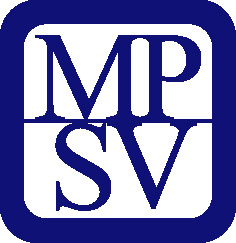 Akční plánStrategie digitální gramotnosti ČRna období2015 až 2020Seznam použitých zkratek AES - Adult Education Survey AIVD - Asociace institucí vzdělávání dospělých ČR, o.sAPZ - aktivní politika zaměstnanostiCAF - Common Assessment Framework CRP - Capacity Requirements PlanningCVTS - Continuing Vocational Training Survey CZVV - Centrum pro zjišťování výsledků vzdělávání ČR - Česká republika CŽU - celoživotní učení ČSKI - Česká společnost pro kybernetiku a informatikuČSÚ - Český statistický úřad ČTÚ - Český telekomunikační úřadDDM  - domy dětí a mládežeDG - digitální gramotnostDK - digitální kompetenceDV - další vzdělávání DVPP - další vzdělávání pedagogických pracovníků DT - digitální technologieECDL - European Computer Driving LicenceECVET - European Credit Transfer System for VET EFQM - European Foundation for Quality Management ELGPN - European Lifelong Guidance Policy Network EQF - European Qualification Framework ERP - Enterprise Resource PlanningESF - Evropský sociální fondESIF - Evropské strukturální a investiční fondyEU - Evropská unieEUROSTAT - Statistický úřad Evropské unieFDV - Fond dalšího vzděláváníGŘ ÚP – Generální ředitelství Úřadu práceHK - Hospodářská komoraHR - Human ResourcesICT - informační a komunikační technologieICILS - International Computer and Information Literacy StudyIROP - Integrovaný regionální operační programIT - informační technologieITU - International Telecommunication UnionMF - Ministerstvo financíMK - Ministerstvo kulturyMPO - Ministerstvo průmyslu a obchoduMPSV - Ministerstvo práce a sociálních věcíMSP - malé a střední podnikyMŠMT - Ministerstvo školství, mládeže a tělovýchovyMV - Ministerstvo vnitraNGO - Non-Governmental OrganizationNIDV - Národní institut pro další vzděláváníNM - náměstek ministraNSK - Národní soustava kvalifikacíNSP - Národní soustava povoláníNÚV - Národní ústav pro vzděláváníOECD - Organisation for Economic Cooperation and DevelopmentOP - operační programOP PIK - Operační program Podnikání a inovace pro konkurenceschopnostOP VVV - Operační program Výzkum, vývoj a vzděláváníOP Z - Operační program ZaměstnanostOSŘ - občanský soudní řádOSS - organizační složka státuOSVČ - osoba samostatně výdělečně činnáPAC - Public Access ComputerPIAAC - Programme for International Assessment of Adult CompetenciesPP - pedagogičtí pracovníci RK - rekvalifikační kurzRVKHR - Rada vlády pro konkurenceschopnost a hospodářský růstRVIS - Rada vlády pro informační společnostSC- specifický cílSES - socioekonomický statusSVČ - střediska volného časuUNESCO - Organizace OSN pro výchovu, vědu a kulturuÚP - Úřad práce ČRUSA - United States of AmericaWIP - World Internet ProjectZŠ - základní školaúvodV návaznosti na Národní program reforem České republiky 2014 schválila vláda ČR dne 20. 3. 2013 Státní politiku v elektronických komunikacích Digitální Česko v. 2.0 – Cesta k digitální ekonomice, která jako jedno z opatření zmiňuje vypracování Strategie pro zvýšení digitální gramotnosti a rozvoj elektronických dovedností občanů. Cílem tohoto opatření je rozvoj optimálních nástrojů, které umožní, aby byli noví pracovníci připraveni na vstup do zaměstnání a zároveň aby byli podporováni současní zaměstnanci, kteří čelí změnám v informačních a komunikačních technologiích a globalizaci. Mezi další cíle patří snižování digitální propasti a zajištění, resp. zvýšení digitální gramotnosti, a tím posílení české ekonomiky a její konkurenceschopnosti. Hlavním gestorem přípravy tohoto opatření bylo v souladu s dřívějším Usnesením vlády ČR ze dne 29. 6. 2011 č. 503 Ministerstvo práce a sociálních věcí (MPSV), které má na jeho zpracování spolupracovat s Ministerstvem školství, mládeže a tělovýchovy (MŠMT). Oblastí počátečního vzdělávání se zabývá Strategie digitálního vzdělávání do roku 2020[1], která byla schválena vládou ČR dne 12. 11. 2014. Oblastí dalšího vzdělávání se zabývá Strategie digitální gramotnosti České republiky na období let 2015 až 2020 (dále jen „Strategie“).Strategie reflektuje společenské změny, které v současnosti probíhají v souvislosti se stoupajícím významem informací, znalostí a informačních a komunikačních technologií. Cílem strategie je pak na tyto změny a jejich důsledky adekvátně reagovat. Hlavním cílem strategie je proto navrhnout a následně realizovat taková opatření, jež by vedla k pozitivnímu rozvoji digitálních dovedností všech občanů ČR. Tato opatření jsou v rámci strategie rozdělena do šesti strategických cílů: Zaměstnanost; Konkurenceschopnost; Sociální začleňování; Podpora rodiny; Elektronické služby veřejného sektoru; Podpora systému vzdělávání a učení prostřednictvím digitálních technologií. Strategie digitální gramotnosti České republiky na období let 2015 až 2020, kterou připravilo MPSV, byla schválena Usnesením vlády ČR č. 523 ze dne 1. 7. 2015. Vláda dále tímto svým usnesením uložila zpracovat MPSV ke dni 31. 3. 2016 Akční plán implementace Strategie, koordinovat a implementovat Strategii společně s ministryní školství, mládeže a tělovýchovy a zabezpečit realizaci opatření uvedených ve Strategii a předložit vládě vždy ke dni 30. 6. každého kalendářního roku vyhodnocení Strategie.Na základě komunikace s jednotlivými rezorty a dalšími partnery, kteří byli identifikováni jako gestoři pro jednotlivá opatření definovaná Strategií, MPSV v souladu s výše uvedeným usnesením vlády zpracovalo „Akční plán Strategie digitální gramotnosti ČR na období 2015 až 2020“.  V rámci implementace Strategie je předpokládána spolupráce velkého počtu subjektů, které budou realizovat jednotlivá opatření Strategie v období let 2016 až 2020. Pro jednotlivá opatření byl v rámci přípravy Akčního plánu Strategie určen konkrétní gestor. Gestoři jsou zejména:Ministerstvo práce a sociálních věcíÚřad práce ČRMinisterstvo školství, mládeže a tělovýchovyMinisterstvo vnitra Fond dalšího vzděláváníÚřad vlády ČR Nositelem implementace strategie je v souladu se Strategií Fond dalšího vzdělávání (FDV), gestorem implementace strategie je MPSV, které pak bude samotnou realizaci implementace koordinovat ve spolupráci s MŠMT. Z hlediska nastavení co nejširšího synergického efektu a vazeb Strategie na další aktivity zaměřené na podporu hospodářského růstu, konkurenceschopnosti, rozvoje digitální ekonomiky a rozvoje lidských zdrojů bude nositelem implementace Strategie (FDV) zajištěna mezirezortní koordinace realizace jednotlivých opatření a aktivit. Dohled nad implementací Strategie bude v souladu se Strategií zajišťovat také Rada vlády pro konkurenceschopnost a hospodářský růst (RVKHR). Řízení implementace Strategie bude podpořeno vytvořením Odborného panelu Strategie. Na zajištění řízení implementace Strategie budou využity finanční prostředky z fondu ESF.  Velký důraz bude kladen jak na faktickou realizaci jednotlivých opatření, tak též na následné vyhodnocení jejich plnění. Bude zajištěn nejen monitoring stavu plnění jednotlivých opatření, včetně registru případných rizik, ale též procesní a dopadová evaluace. Cílem bude především zhodnotit aktuální výsledky plnění jednotlivých opatření, dát jednotlivým realizátorům zpětnou vazbu a navrhnout podněty k zefektivnění jejich plnění. Na základě intenzivní komunikace s jednotlivými gestory opatření a průběžných hodnocení plnění opatření bude možné i v průběhu implementace realizovat změny a úpravy Akčního plánu Strategie. Tyto změny ve způsobu implementace mohou být zapříčiněny řadou různých faktorů (např. společenské změny, nové požadavky Evropské unie, rozhodnutí vlády ČR, změny legislativní, zásadní změny technologického charakteru). Hlavní gestoři jednotlivých opatření budou zodpovědní nejen za plnění opatření ve své gesci, ale též za identifikaci potřeby změny opatření, aktivit či nastavených indikátorů nebo plánu implementace a za upozornění nositele implementace Strategie, že je Akční plán Strategie potřeba změnit. MPSV bude z tohoto důvodu každoročně po gestorech jednotlivých opatření požadovat vždy ke dni 31. 3. návrh na možnou úpravu a zpřesnění tohoto akčního plánu a současně návrh specifikace konkrétních kroků, prostřednictvím kterých bude v následujícím roce plnit opatření ve své gesci.       Ministerstvo práce a sociálních věcí, jakožto garant Strategie, bude pravidelně informovat vládu ČR o pokroku v implementaci Akčního plánu Strategie, a to s roční periodicitou vždy ke dni 30. 6.Realizace opatření Akčního plánu Strategie bude kryta v rámci schválených výdajových limitů příslušných kapitol a z jednotlivých operačních programů.  Celková finanční částka alokována jednotlivými gestory je odhadována na 3,829 miliard Kč (1,438 mld. ze státního rozpočtu a 2,391 z jednotlivých operačních programů).Strategický cíl  1 – ZaměstnanosTSpecifický cíl - Zvýšení úrovně přenositelných digitálních kompetencí zaměstnaných a nezaměstnaných osob v ČR prostřednictvím individuálního vzdělávání.Specifický cíl - Zvýšení motivace zaměstnaných a nezaměstnaných osob k využívání digitálních technologií pro zvyšování své adaptability a zaměstnatelnosti.Specifický cíl - Zvýšení úrovně digitálních kompetencí nezaměstnaných osob v ČR prostřednictvím rekvalifikačních kurzů, praxí a stáží.Strategický cíl  2 – konkurenceschopnost Specifický cíl - Zvýšení úrovně specifických a nepřenositelných digitálních kompetencí pracovníků MSP a OSVČ.Specifický cíl - Zvýšení motivace MSP a OSVČ k využívání digitálních technologií.Strategický cíl 3 – Sociální začleňováníSpecifický cíl - Zvýšit dostupnost digitálních technologií osobám s nízkým sociálním statusem.Specifický cíl - Snížit podíl digitálně vyloučených a digitálně negramotných osob v populaciStrategický cíl 4 – Podpora rodinySpecifický cíl - Zvýšení informovanosti a digitální gramotnosti rodinných příslušníků za účelem zvýšení schopnosti rodiny využívat příležitosti a čelit rizikům spojeným s digitálními technologiemi.Specifický cíl - Zvýšení úrovně spolupráce mezi rodinou, školou a volnočasovými institucemi za účelem eliminace rizik a využívání příležitostí spojených s digitálními technologiemi.Strategický cíl 5 – Elektronické služby veřejné správy Specifický cíl - Zvýšení zájmu jednotlivců o využívání elektronických služeb veřejného sektoru.Specifický cíl - Zavedení opatření, která umožní udržovat potřebnou úroveň digitální gramotnosti pracovníků veřejné správy ovlivňujících podobu a obsah elektronických služeb veřejného sektoru.Specifický cíl - Zvýšení úrovně digitální gramotnosti pracovníků veřejného sektoru jako předpokladu pro zvyšování přístupnosti obsahu elektronických služeb veřejného sektoru.Strategický cíl 6 – Podpora systému vzdělávání a učení prostřednictvím digitálních technologiíSpecifický cíl - Zavedení opatření pro zajištění kvality digitálního vzdělávání.Specifický cíl - Zvýšení využitelnosti dalšího vzdělávání pro přípravu dospělých, která jim umožní získat komplexní dovednosti pro uplatnění v digital jobs.Specifický cíl - Zvýšení dostupnosti relevantních dat pro monitorování a vyhodnocování stavu digitální gramotnosti v jednotlivých prioritních okruzích této strategie.Specifický cíl - Zvýšení využitelnosti digitálních technologií pro individuální informální učení.	Specifický cíl - Rozvinutí spolupráce se stakeholdery v oblasti digitální gramotnosti.GestorOpatření1.1 Podpora individuálního vzdělávání zaměstnaných a nezaměstnaných osob v oblasti přenositelných digitálních kompetencí1.1 Podpora individuálního vzdělávání zaměstnaných a nezaměstnaných osob v oblasti přenositelných digitálních kompetencí1.1 Podpora individuálního vzdělávání zaměstnaných a nezaměstnaných osob v oblasti přenositelných digitálních kompetencí1.1 Podpora individuálního vzdělávání zaměstnaných a nezaměstnaných osob v oblasti přenositelných digitálních kompetencí1.1 Podpora individuálního vzdělávání zaměstnaných a nezaměstnaných osob v oblasti přenositelných digitálních kompetencí1.1 Podpora individuálního vzdělávání zaměstnaných a nezaměstnaných osob v oblasti přenositelných digitálních kompetencí1.1 Podpora individuálního vzdělávání zaměstnaných a nezaměstnaných osob v oblasti přenositelných digitálních kompetencí1.1 Podpora individuálního vzdělávání zaměstnaných a nezaměstnaných osob v oblasti přenositelných digitálních kompetencíGŘ ÚPAktivityFinanční podpora individuálního vzdělávání zaměstnaných a nezaměstnaných osob v oblasti přenositelných digitálních kompetencí.
Zapojení zaměstnavatelů do podpory individuálního vzdělávání zaměstnanců v oblasti přenositelných digitálních kompetencí.Finanční podpora individuálního vzdělávání zaměstnaných a nezaměstnaných osob v oblasti přenositelných digitálních kompetencí.
Zapojení zaměstnavatelů do podpory individuálního vzdělávání zaměstnanců v oblasti přenositelných digitálních kompetencí.Finanční podpora individuálního vzdělávání zaměstnaných a nezaměstnaných osob v oblasti přenositelných digitálních kompetencí.
Zapojení zaměstnavatelů do podpory individuálního vzdělávání zaměstnanců v oblasti přenositelných digitálních kompetencí.Finanční podpora individuálního vzdělávání zaměstnaných a nezaměstnaných osob v oblasti přenositelných digitálních kompetencí.
Zapojení zaměstnavatelů do podpory individuálního vzdělávání zaměstnanců v oblasti přenositelných digitálních kompetencí.Finanční podpora individuálního vzdělávání zaměstnaných a nezaměstnaných osob v oblasti přenositelných digitálních kompetencí.
Zapojení zaměstnavatelů do podpory individuálního vzdělávání zaměstnanců v oblasti přenositelných digitálních kompetencí.Finanční podpora individuálního vzdělávání zaměstnaných a nezaměstnaných osob v oblasti přenositelných digitálních kompetencí.
Zapojení zaměstnavatelů do podpory individuálního vzdělávání zaměstnanců v oblasti přenositelných digitálních kompetencí.Finanční podpora individuálního vzdělávání zaměstnaných a nezaměstnaných osob v oblasti přenositelných digitálních kompetencí.
Zapojení zaměstnavatelů do podpory individuálního vzdělávání zaměstnanců v oblasti přenositelných digitálních kompetencí.Finanční podpora individuálního vzdělávání zaměstnaných a nezaměstnaných osob v oblasti přenositelných digitálních kompetencí.
Zapojení zaměstnavatelů do podpory individuálního vzdělávání zaměstnanců v oblasti přenositelných digitálních kompetencí.GŘ ÚPSpolugestořiFDV, zaměstnavatelské svazy a komory, MPSVFDV, zaměstnavatelské svazy a komory, MPSVFDV, zaměstnavatelské svazy a komory, MPSVFDV, zaměstnavatelské svazy a komory, MPSVFDV, zaměstnavatelské svazy a komory, MPSVFDV, zaměstnavatelské svazy a komory, MPSVFDV, zaměstnavatelské svazy a komory, MPSVFDV, zaměstnavatelské svazy a komory, MPSVGŘ ÚPIndikátoryZpůsob realizaceHarmonogramHarmonogramHarmonogramHarmonogramHarmonogramPředpokládané nákladyGŘ ÚPIndikátoryZpůsob realizace20162017201820192020Předpokládané nákladyGŘ ÚPPočty nezaměstnaných i zaměstnaných osob, které si prostřednictvím absolvovaného kurzu, programu vytvořily, doplnily, obnovily či prohloubily digitální kompetenceRozpočtová kapitola MPSV (313)xxxxxRozpočtová kapitola MPSV (313) - 872 mil./OP Z – 355 mil.GŘ ÚPPočty nezaměstnaných i zaměstnaných osob, které si prostřednictvím absolvovaného kurzu, programu vytvořily, doplnily, obnovily či prohloubily digitální kompetenceRozpočtová kapitola MPSV (313)xxxxxRozpočtová kapitola MPSV (313) - 872 mil./OP Z – 355 mil.GŘ ÚP45 075 podpořených osob v rámci VDTP II (účastníci poradenství, rekvalifikací a zvolených rekvalifikací; v oblasti digitální gramotnosti je odhadováno cca 7500 osob)OP ZxxxxxRozpočtová kapitola MPSV (313) - 872 mil./OP Z – 355 mil.GŘ ÚP96 986 podpořených osob v rámci POVEZ II, z toho 77 589 osob získá kvalifikaci (v oblasti digitální gramotnosti je odhadováno cca 5000 osob)OP ZxxxxxRozpočtová kapitola MPSV (313) - 872 mil./OP Z – 355 mil.GestorOpatření1.2 Identifikace nezaměstnaných osob ohrožených digitálním vyloučením1.2 Identifikace nezaměstnaných osob ohrožených digitálním vyloučením1.2 Identifikace nezaměstnaných osob ohrožených digitálním vyloučením1.2 Identifikace nezaměstnaných osob ohrožených digitálním vyloučením1.2 Identifikace nezaměstnaných osob ohrožených digitálním vyloučením1.2 Identifikace nezaměstnaných osob ohrožených digitálním vyloučením1.2 Identifikace nezaměstnaných osob ohrožených digitálním vyloučením1.2 Identifikace nezaměstnaných osob ohrožených digitálním vyloučením1.2 Identifikace nezaměstnaných osob ohrožených digitálním vyloučením1.2 Identifikace nezaměstnaných osob ohrožených digitálním vyloučením1.2 Identifikace nezaměstnaných osob ohrožených digitálním vyloučením1.2 Identifikace nezaměstnaných osob ohrožených digitálním vyloučením1.2 Identifikace nezaměstnaných osob ohrožených digitálním vyloučenímGŘ ÚPAktivityVytvoření a zavedení metodických pokynů, organizačních postupů a nástrojů, které umožní ÚP ČR identifikovat nezaměstnané osoby ohrožené digitálním vyloučením.Vytvoření a zavedení metodických pokynů, organizačních postupů a nástrojů, které umožní ÚP ČR identifikovat nezaměstnané osoby ohrožené digitálním vyloučením.Vytvoření a zavedení metodických pokynů, organizačních postupů a nástrojů, které umožní ÚP ČR identifikovat nezaměstnané osoby ohrožené digitálním vyloučením.Vytvoření a zavedení metodických pokynů, organizačních postupů a nástrojů, které umožní ÚP ČR identifikovat nezaměstnané osoby ohrožené digitálním vyloučením.Vytvoření a zavedení metodických pokynů, organizačních postupů a nástrojů, které umožní ÚP ČR identifikovat nezaměstnané osoby ohrožené digitálním vyloučením.Vytvoření a zavedení metodických pokynů, organizačních postupů a nástrojů, které umožní ÚP ČR identifikovat nezaměstnané osoby ohrožené digitálním vyloučením.Vytvoření a zavedení metodických pokynů, organizačních postupů a nástrojů, které umožní ÚP ČR identifikovat nezaměstnané osoby ohrožené digitálním vyloučením.Vytvoření a zavedení metodických pokynů, organizačních postupů a nástrojů, které umožní ÚP ČR identifikovat nezaměstnané osoby ohrožené digitálním vyloučením.Vytvoření a zavedení metodických pokynů, organizačních postupů a nástrojů, které umožní ÚP ČR identifikovat nezaměstnané osoby ohrožené digitálním vyloučením.Vytvoření a zavedení metodických pokynů, organizačních postupů a nástrojů, které umožní ÚP ČR identifikovat nezaměstnané osoby ohrožené digitálním vyloučením.Vytvoření a zavedení metodických pokynů, organizačních postupů a nástrojů, které umožní ÚP ČR identifikovat nezaměstnané osoby ohrožené digitálním vyloučením.Vytvoření a zavedení metodických pokynů, organizačních postupů a nástrojů, které umožní ÚP ČR identifikovat nezaměstnané osoby ohrožené digitálním vyloučením.Vytvoření a zavedení metodických pokynů, organizačních postupů a nástrojů, které umožní ÚP ČR identifikovat nezaměstnané osoby ohrožené digitálním vyloučením.GŘ ÚPSpolugestořiMPSV, FDVMPSV, FDVMPSV, FDVMPSV, FDVMPSV, FDVMPSV, FDVMPSV, FDVMPSV, FDVMPSV, FDVMPSV, FDVMPSV, FDVMPSV, FDVMPSV, FDVGŘ ÚPIndikátoryZpůsob realizaceZpůsob realizaceHarmonogramHarmonogramHarmonogramHarmonogramHarmonogramHarmonogramHarmonogramHarmonogramHarmonogramHarmonogramPředpokládané nákladyGŘ ÚPIndikátoryZpůsob realizaceZpůsob realizace2016201620172017201820182019201920202020Předpokládané nákladyGŘ ÚPJe vytvořena a zveřejněna metodika pro identifikaci nezaměstnaných osob ohrožených digitálním vyloučenímOP ZOP ZxxxxOP Z - 3.34 mil.GŘ ÚPJe vytvořena a zveřejněna metodika pro identifikaci nezaměstnaných osob ohrožených digitálním vyloučenímOP ZOP ZxxxxOP Z - 3.34 mil.GŘ ÚPJe vytvořena a zveřejněna metodika pro identifikaci nezaměstnaných osob ohrožených digitálním vyloučenímOP ZOP ZxxxxOP Z - 3.34 mil.GŘ ÚPJe vytvořena a zveřejněna metodika pro identifikaci nezaměstnaných osob ohrožených digitálním vyloučenímOP ZOP ZxxxxOP Z - 3.34 mil.GestorOpatření1.3 Podpora fyzického přístupu k digitálním technologiím1.3 Podpora fyzického přístupu k digitálním technologiím1.3 Podpora fyzického přístupu k digitálním technologiím1.3 Podpora fyzického přístupu k digitálním technologiím1.3 Podpora fyzického přístupu k digitálním technologiím1.3 Podpora fyzického přístupu k digitálním technologiím1.3 Podpora fyzického přístupu k digitálním technologiím1.3 Podpora fyzického přístupu k digitálním technologiím1.3 Podpora fyzického přístupu k digitálním technologiím1.3 Podpora fyzického přístupu k digitálním technologiím1.3 Podpora fyzického přístupu k digitálním technologiím1.3 Podpora fyzického přístupu k digitálním technologiím1.3 Podpora fyzického přístupu k digitálním technologiímGŘ ÚPAktivityZapracování mechanismů podpory fyzického přístupu k digitálním technologiím pro osoby ohrožené digitálním vyloučením do postupů pro realizaci vzdělávacích kurzů v oblasti digitální gramotnosti.
Podpora základní znalosti pravidel kybernetické bezpečnosti a zapojení neziskových osvětových organizací působících v oblasti kybernetické bezpečnosti a prevence rizik souvisejících s užíváním prostředků ICT a internetu.Zapracování mechanismů podpory fyzického přístupu k digitálním technologiím pro osoby ohrožené digitálním vyloučením do postupů pro realizaci vzdělávacích kurzů v oblasti digitální gramotnosti.
Podpora základní znalosti pravidel kybernetické bezpečnosti a zapojení neziskových osvětových organizací působících v oblasti kybernetické bezpečnosti a prevence rizik souvisejících s užíváním prostředků ICT a internetu.Zapracování mechanismů podpory fyzického přístupu k digitálním technologiím pro osoby ohrožené digitálním vyloučením do postupů pro realizaci vzdělávacích kurzů v oblasti digitální gramotnosti.
Podpora základní znalosti pravidel kybernetické bezpečnosti a zapojení neziskových osvětových organizací působících v oblasti kybernetické bezpečnosti a prevence rizik souvisejících s užíváním prostředků ICT a internetu.Zapracování mechanismů podpory fyzického přístupu k digitálním technologiím pro osoby ohrožené digitálním vyloučením do postupů pro realizaci vzdělávacích kurzů v oblasti digitální gramotnosti.
Podpora základní znalosti pravidel kybernetické bezpečnosti a zapojení neziskových osvětových organizací působících v oblasti kybernetické bezpečnosti a prevence rizik souvisejících s užíváním prostředků ICT a internetu.Zapracování mechanismů podpory fyzického přístupu k digitálním technologiím pro osoby ohrožené digitálním vyloučením do postupů pro realizaci vzdělávacích kurzů v oblasti digitální gramotnosti.
Podpora základní znalosti pravidel kybernetické bezpečnosti a zapojení neziskových osvětových organizací působících v oblasti kybernetické bezpečnosti a prevence rizik souvisejících s užíváním prostředků ICT a internetu.Zapracování mechanismů podpory fyzického přístupu k digitálním technologiím pro osoby ohrožené digitálním vyloučením do postupů pro realizaci vzdělávacích kurzů v oblasti digitální gramotnosti.
Podpora základní znalosti pravidel kybernetické bezpečnosti a zapojení neziskových osvětových organizací působících v oblasti kybernetické bezpečnosti a prevence rizik souvisejících s užíváním prostředků ICT a internetu.Zapracování mechanismů podpory fyzického přístupu k digitálním technologiím pro osoby ohrožené digitálním vyloučením do postupů pro realizaci vzdělávacích kurzů v oblasti digitální gramotnosti.
Podpora základní znalosti pravidel kybernetické bezpečnosti a zapojení neziskových osvětových organizací působících v oblasti kybernetické bezpečnosti a prevence rizik souvisejících s užíváním prostředků ICT a internetu.Zapracování mechanismů podpory fyzického přístupu k digitálním technologiím pro osoby ohrožené digitálním vyloučením do postupů pro realizaci vzdělávacích kurzů v oblasti digitální gramotnosti.
Podpora základní znalosti pravidel kybernetické bezpečnosti a zapojení neziskových osvětových organizací působících v oblasti kybernetické bezpečnosti a prevence rizik souvisejících s užíváním prostředků ICT a internetu.Zapracování mechanismů podpory fyzického přístupu k digitálním technologiím pro osoby ohrožené digitálním vyloučením do postupů pro realizaci vzdělávacích kurzů v oblasti digitální gramotnosti.
Podpora základní znalosti pravidel kybernetické bezpečnosti a zapojení neziskových osvětových organizací působících v oblasti kybernetické bezpečnosti a prevence rizik souvisejících s užíváním prostředků ICT a internetu.Zapracování mechanismů podpory fyzického přístupu k digitálním technologiím pro osoby ohrožené digitálním vyloučením do postupů pro realizaci vzdělávacích kurzů v oblasti digitální gramotnosti.
Podpora základní znalosti pravidel kybernetické bezpečnosti a zapojení neziskových osvětových organizací působících v oblasti kybernetické bezpečnosti a prevence rizik souvisejících s užíváním prostředků ICT a internetu.Zapracování mechanismů podpory fyzického přístupu k digitálním technologiím pro osoby ohrožené digitálním vyloučením do postupů pro realizaci vzdělávacích kurzů v oblasti digitální gramotnosti.
Podpora základní znalosti pravidel kybernetické bezpečnosti a zapojení neziskových osvětových organizací působících v oblasti kybernetické bezpečnosti a prevence rizik souvisejících s užíváním prostředků ICT a internetu.Zapracování mechanismů podpory fyzického přístupu k digitálním technologiím pro osoby ohrožené digitálním vyloučením do postupů pro realizaci vzdělávacích kurzů v oblasti digitální gramotnosti.
Podpora základní znalosti pravidel kybernetické bezpečnosti a zapojení neziskových osvětových organizací působících v oblasti kybernetické bezpečnosti a prevence rizik souvisejících s užíváním prostředků ICT a internetu.Zapracování mechanismů podpory fyzického přístupu k digitálním technologiím pro osoby ohrožené digitálním vyloučením do postupů pro realizaci vzdělávacích kurzů v oblasti digitální gramotnosti.
Podpora základní znalosti pravidel kybernetické bezpečnosti a zapojení neziskových osvětových organizací působících v oblasti kybernetické bezpečnosti a prevence rizik souvisejících s užíváním prostředků ICT a internetu.GŘ ÚPSpolugestořiMPSV, MK za oblast knihoven, muzeí a galerií, realizátoři vzdělávacích a motivačních aktivitMPSV, MK za oblast knihoven, muzeí a galerií, realizátoři vzdělávacích a motivačních aktivitMPSV, MK za oblast knihoven, muzeí a galerií, realizátoři vzdělávacích a motivačních aktivitMPSV, MK za oblast knihoven, muzeí a galerií, realizátoři vzdělávacích a motivačních aktivitMPSV, MK za oblast knihoven, muzeí a galerií, realizátoři vzdělávacích a motivačních aktivitMPSV, MK za oblast knihoven, muzeí a galerií, realizátoři vzdělávacích a motivačních aktivitMPSV, MK za oblast knihoven, muzeí a galerií, realizátoři vzdělávacích a motivačních aktivitMPSV, MK za oblast knihoven, muzeí a galerií, realizátoři vzdělávacích a motivačních aktivitMPSV, MK za oblast knihoven, muzeí a galerií, realizátoři vzdělávacích a motivačních aktivitMPSV, MK za oblast knihoven, muzeí a galerií, realizátoři vzdělávacích a motivačních aktivitMPSV, MK za oblast knihoven, muzeí a galerií, realizátoři vzdělávacích a motivačních aktivitMPSV, MK za oblast knihoven, muzeí a galerií, realizátoři vzdělávacích a motivačních aktivitMPSV, MK za oblast knihoven, muzeí a galerií, realizátoři vzdělávacích a motivačních aktivitGŘ ÚPIndikátoryZpůsob realizaceHarmonogramHarmonogramHarmonogramHarmonogramHarmonogramHarmonogramHarmonogramHarmonogramHarmonogramHarmonogramPředpokládané nákladyPředpokládané nákladyGŘ ÚPIndikátoryZpůsob realizace2016201620172017201820182019201920202020Předpokládané nákladyPředpokládané nákladyGŘ ÚPJsou realizovány a absolvovány doplňkové RK zaměřené na přenositelné digitální kompetenceRozpočtová kapitola MPSV (313), OP ZxxxxxxxxxxRozpočtová kapitola MPSV (313)- 168 mil./OP Z - 335 mil.Rozpočtová kapitola MPSV (313)- 168 mil./OP Z - 335 mil.GŘ ÚPJsou realizovány a absolvovány doplňkové RK zaměřené na přenositelné digitální kompetenceRozpočtová kapitola MPSV (313), OP ZxxxxxxxxxxRozpočtová kapitola MPSV (313)- 168 mil./OP Z - 335 mil.Rozpočtová kapitola MPSV (313)- 168 mil./OP Z - 335 mil.GŘ ÚPJsou realizovány a absolvovány doplňkové RK zaměřené na přenositelné digitální kompetenceRozpočtová kapitola MPSV (313), OP ZxxxxxxxxxxRozpočtová kapitola MPSV (313)- 168 mil./OP Z - 335 mil.Rozpočtová kapitola MPSV (313)- 168 mil./OP Z - 335 mil.GŘ ÚPJsou realizovány a absolvovány doplňkové RK zaměřené na přenositelné digitální kompetenceRozpočtová kapitola MPSV (313), OP ZxxxxxxxxxxRozpočtová kapitola MPSV (313)- 168 mil./OP Z - 335 mil.Rozpočtová kapitola MPSV (313)- 168 mil./OP Z - 335 mil.GestorOpatřeníOpatření1.4 Realizace doplňkových rekvalifikačních kurzů zaměřených na přenositelné digitální kompetence1.4 Realizace doplňkových rekvalifikačních kurzů zaměřených na přenositelné digitální kompetence1.4 Realizace doplňkových rekvalifikačních kurzů zaměřených na přenositelné digitální kompetence1.4 Realizace doplňkových rekvalifikačních kurzů zaměřených na přenositelné digitální kompetence1.4 Realizace doplňkových rekvalifikačních kurzů zaměřených na přenositelné digitální kompetence1.4 Realizace doplňkových rekvalifikačních kurzů zaměřených na přenositelné digitální kompetence1.4 Realizace doplňkových rekvalifikačních kurzů zaměřených na přenositelné digitální kompetence1.4 Realizace doplňkových rekvalifikačních kurzů zaměřených na přenositelné digitální kompetence1.4 Realizace doplňkových rekvalifikačních kurzů zaměřených na přenositelné digitální kompetence1.4 Realizace doplňkových rekvalifikačních kurzů zaměřených na přenositelné digitální kompetence1.4 Realizace doplňkových rekvalifikačních kurzů zaměřených na přenositelné digitální kompetence1.4 Realizace doplňkových rekvalifikačních kurzů zaměřených na přenositelné digitální kompetence1.4 Realizace doplňkových rekvalifikačních kurzů zaměřených na přenositelné digitální kompetence1.4 Realizace doplňkových rekvalifikačních kurzů zaměřených na přenositelné digitální kompetence1.4 Realizace doplňkových rekvalifikačních kurzů zaměřených na přenositelné digitální kompetence1.4 Realizace doplňkových rekvalifikačních kurzů zaměřených na přenositelné digitální kompetence1.4 Realizace doplňkových rekvalifikačních kurzů zaměřených na přenositelné digitální kompetence1.4 Realizace doplňkových rekvalifikačních kurzů zaměřených na přenositelné digitální kompetence1.4 Realizace doplňkových rekvalifikačních kurzů zaměřených na přenositelné digitální kompetence1.4 Realizace doplňkových rekvalifikačních kurzů zaměřených na přenositelné digitální kompetence1.4 Realizace doplňkových rekvalifikačních kurzů zaměřených na přenositelné digitální kompetence1.4 Realizace doplňkových rekvalifikačních kurzů zaměřených na přenositelné digitální kompetence1.4 Realizace doplňkových rekvalifikačních kurzů zaměřených na přenositelné digitální kompetence1.4 Realizace doplňkových rekvalifikačních kurzů zaměřených na přenositelné digitální kompetence1.4 Realizace doplňkových rekvalifikačních kurzů zaměřených na přenositelné digitální kompetence1.4 Realizace doplňkových rekvalifikačních kurzů zaměřených na přenositelné digitální kompetenceGŘ ÚPAktivityAktivityRealizace doplňkových rekvalifikačních kurzů v oblasti přenositelných digitálních kompetencí.Realizace doplňkových rekvalifikačních kurzů v oblasti přenositelných digitálních kompetencí.Realizace doplňkových rekvalifikačních kurzů v oblasti přenositelných digitálních kompetencí.Realizace doplňkových rekvalifikačních kurzů v oblasti přenositelných digitálních kompetencí.Realizace doplňkových rekvalifikačních kurzů v oblasti přenositelných digitálních kompetencí.Realizace doplňkových rekvalifikačních kurzů v oblasti přenositelných digitálních kompetencí.Realizace doplňkových rekvalifikačních kurzů v oblasti přenositelných digitálních kompetencí.Realizace doplňkových rekvalifikačních kurzů v oblasti přenositelných digitálních kompetencí.Realizace doplňkových rekvalifikačních kurzů v oblasti přenositelných digitálních kompetencí.Realizace doplňkových rekvalifikačních kurzů v oblasti přenositelných digitálních kompetencí.Realizace doplňkových rekvalifikačních kurzů v oblasti přenositelných digitálních kompetencí.Realizace doplňkových rekvalifikačních kurzů v oblasti přenositelných digitálních kompetencí.Realizace doplňkových rekvalifikačních kurzů v oblasti přenositelných digitálních kompetencí.Realizace doplňkových rekvalifikačních kurzů v oblasti přenositelných digitálních kompetencí.Realizace doplňkových rekvalifikačních kurzů v oblasti přenositelných digitálních kompetencí.Realizace doplňkových rekvalifikačních kurzů v oblasti přenositelných digitálních kompetencí.Realizace doplňkových rekvalifikačních kurzů v oblasti přenositelných digitálních kompetencí.Realizace doplňkových rekvalifikačních kurzů v oblasti přenositelných digitálních kompetencí.Realizace doplňkových rekvalifikačních kurzů v oblasti přenositelných digitálních kompetencí.Realizace doplňkových rekvalifikačních kurzů v oblasti přenositelných digitálních kompetencí.Realizace doplňkových rekvalifikačních kurzů v oblasti přenositelných digitálních kompetencí.Realizace doplňkových rekvalifikačních kurzů v oblasti přenositelných digitálních kompetencí.Realizace doplňkových rekvalifikačních kurzů v oblasti přenositelných digitálních kompetencí.Realizace doplňkových rekvalifikačních kurzů v oblasti přenositelných digitálních kompetencí.Realizace doplňkových rekvalifikačních kurzů v oblasti přenositelných digitálních kompetencí.Realizace doplňkových rekvalifikačních kurzů v oblasti přenositelných digitálních kompetencí.GŘ ÚPSpolugestořiSpolugestořiMPSV, realizátoři vzdělávacích a motivačních aktivitMPSV, realizátoři vzdělávacích a motivačních aktivitMPSV, realizátoři vzdělávacích a motivačních aktivitMPSV, realizátoři vzdělávacích a motivačních aktivitMPSV, realizátoři vzdělávacích a motivačních aktivitMPSV, realizátoři vzdělávacích a motivačních aktivitMPSV, realizátoři vzdělávacích a motivačních aktivitMPSV, realizátoři vzdělávacích a motivačních aktivitMPSV, realizátoři vzdělávacích a motivačních aktivitMPSV, realizátoři vzdělávacích a motivačních aktivitMPSV, realizátoři vzdělávacích a motivačních aktivitMPSV, realizátoři vzdělávacích a motivačních aktivitMPSV, realizátoři vzdělávacích a motivačních aktivitMPSV, realizátoři vzdělávacích a motivačních aktivitMPSV, realizátoři vzdělávacích a motivačních aktivitMPSV, realizátoři vzdělávacích a motivačních aktivitMPSV, realizátoři vzdělávacích a motivačních aktivitMPSV, realizátoři vzdělávacích a motivačních aktivitMPSV, realizátoři vzdělávacích a motivačních aktivitMPSV, realizátoři vzdělávacích a motivačních aktivitMPSV, realizátoři vzdělávacích a motivačních aktivitMPSV, realizátoři vzdělávacích a motivačních aktivitMPSV, realizátoři vzdělávacích a motivačních aktivitMPSV, realizátoři vzdělávacích a motivačních aktivitMPSV, realizátoři vzdělávacích a motivačních aktivitMPSV, realizátoři vzdělávacích a motivačních aktivitGŘ ÚPIndikátoryIndikátoryZpůsob realizaceZpůsob realizaceZpůsob realizaceZpůsob realizaceHarmonogramHarmonogramHarmonogramHarmonogramHarmonogramHarmonogramHarmonogramHarmonogramHarmonogramHarmonogramHarmonogramHarmonogramHarmonogramHarmonogramHarmonogramHarmonogramHarmonogramHarmonogramPředpokládané nákladyPředpokládané nákladyPředpokládané nákladyPředpokládané nákladyGŘ ÚPIndikátoryIndikátoryZpůsob realizaceZpůsob realizaceZpůsob realizaceZpůsob realizace201620162016201720172017201720182018201820192019201920192020202020202020Předpokládané nákladyPředpokládané nákladyPředpokládané nákladyPředpokládané nákladyGŘ ÚPJsou realizovány a absolvovány doplňkové RK zaměřené na přenositelné digitální kompetenceJsou realizovány a absolvovány doplňkové RK zaměřené na přenositelné digitální kompetenceRozpočtová kapitola MPSV (313), OP ZRozpočtová kapitola MPSV (313), OP ZRozpočtová kapitola MPSV (313), OP ZRozpočtová kapitola MPSV (313), OP ZxxxxxxxxxxxxxxxxxxRozpočtová kapitola MPSV (313) - 121 mil./OP Z - 242 mil.Rozpočtová kapitola MPSV (313) - 121 mil./OP Z - 242 mil.Rozpočtová kapitola MPSV (313) - 121 mil./OP Z - 242 mil.Rozpočtová kapitola MPSV (313) - 121 mil./OP Z - 242 mil.GŘ ÚPJsou realizovány a absolvovány doplňkové RK zaměřené na přenositelné digitální kompetenceJsou realizovány a absolvovány doplňkové RK zaměřené na přenositelné digitální kompetenceRozpočtová kapitola MPSV (313), OP ZRozpočtová kapitola MPSV (313), OP ZRozpočtová kapitola MPSV (313), OP ZRozpočtová kapitola MPSV (313), OP ZxxxxxxxxxxxxxxxxxxRozpočtová kapitola MPSV (313) - 121 mil./OP Z - 242 mil.Rozpočtová kapitola MPSV (313) - 121 mil./OP Z - 242 mil.Rozpočtová kapitola MPSV (313) - 121 mil./OP Z - 242 mil.Rozpočtová kapitola MPSV (313) - 121 mil./OP Z - 242 mil.GŘ ÚPJsou realizovány a absolvovány doplňkové RK zaměřené na přenositelné digitální kompetenceJsou realizovány a absolvovány doplňkové RK zaměřené na přenositelné digitální kompetenceRozpočtová kapitola MPSV (313), OP ZRozpočtová kapitola MPSV (313), OP ZRozpočtová kapitola MPSV (313), OP ZRozpočtová kapitola MPSV (313), OP ZxxxxxxxxxxxxxxxxxxRozpočtová kapitola MPSV (313) - 121 mil./OP Z - 242 mil.Rozpočtová kapitola MPSV (313) - 121 mil./OP Z - 242 mil.Rozpočtová kapitola MPSV (313) - 121 mil./OP Z - 242 mil.Rozpočtová kapitola MPSV (313) - 121 mil./OP Z - 242 mil.GŘ ÚPJsou realizovány a absolvovány doplňkové RK zaměřené na přenositelné digitální kompetenceJsou realizovány a absolvovány doplňkové RK zaměřené na přenositelné digitální kompetenceRozpočtová kapitola MPSV (313), OP ZRozpočtová kapitola MPSV (313), OP ZRozpočtová kapitola MPSV (313), OP ZRozpočtová kapitola MPSV (313), OP ZxxxxxxxxxxxxxxxxxxRozpočtová kapitola MPSV (313) - 121 mil./OP Z - 242 mil.Rozpočtová kapitola MPSV (313) - 121 mil./OP Z - 242 mil.Rozpočtová kapitola MPSV (313) - 121 mil./OP Z - 242 mil.Rozpočtová kapitola MPSV (313) - 121 mil./OP Z - 242 mil.GestorOpatřeníOpatřeníOpatření1.5 Realizace kurzů zaměřených na specifické digitální kompetence1.5 Realizace kurzů zaměřených na specifické digitální kompetence1.5 Realizace kurzů zaměřených na specifické digitální kompetence1.5 Realizace kurzů zaměřených na specifické digitální kompetence1.5 Realizace kurzů zaměřených na specifické digitální kompetence1.5 Realizace kurzů zaměřených na specifické digitální kompetence1.5 Realizace kurzů zaměřených na specifické digitální kompetence1.5 Realizace kurzů zaměřených na specifické digitální kompetence1.5 Realizace kurzů zaměřených na specifické digitální kompetence1.5 Realizace kurzů zaměřených na specifické digitální kompetence1.5 Realizace kurzů zaměřených na specifické digitální kompetence1.5 Realizace kurzů zaměřených na specifické digitální kompetence1.5 Realizace kurzů zaměřených na specifické digitální kompetence1.5 Realizace kurzů zaměřených na specifické digitální kompetence1.5 Realizace kurzů zaměřených na specifické digitální kompetence1.5 Realizace kurzů zaměřených na specifické digitální kompetence1.5 Realizace kurzů zaměřených na specifické digitální kompetence1.5 Realizace kurzů zaměřených na specifické digitální kompetence1.5 Realizace kurzů zaměřených na specifické digitální kompetence1.5 Realizace kurzů zaměřených na specifické digitální kompetence1.5 Realizace kurzů zaměřených na specifické digitální kompetence1.5 Realizace kurzů zaměřených na specifické digitální kompetence1.5 Realizace kurzů zaměřených na specifické digitální kompetence1.5 Realizace kurzů zaměřených na specifické digitální kompetence1.5 Realizace kurzů zaměřených na specifické digitální kompetence1.5 Realizace kurzů zaměřených na specifické digitální kompetenceGŘ ÚPAktivityAktivityAktivityRealizace rekvalifikačních kurzů v oblasti specifických digitálních kompetencí pro nezaměstnané.Realizace rekvalifikačních kurzů v oblasti specifických digitálních kompetencí pro nezaměstnané.Realizace rekvalifikačních kurzů v oblasti specifických digitálních kompetencí pro nezaměstnané.Realizace rekvalifikačních kurzů v oblasti specifických digitálních kompetencí pro nezaměstnané.Realizace rekvalifikačních kurzů v oblasti specifických digitálních kompetencí pro nezaměstnané.Realizace rekvalifikačních kurzů v oblasti specifických digitálních kompetencí pro nezaměstnané.Realizace rekvalifikačních kurzů v oblasti specifických digitálních kompetencí pro nezaměstnané.Realizace rekvalifikačních kurzů v oblasti specifických digitálních kompetencí pro nezaměstnané.Realizace rekvalifikačních kurzů v oblasti specifických digitálních kompetencí pro nezaměstnané.Realizace rekvalifikačních kurzů v oblasti specifických digitálních kompetencí pro nezaměstnané.Realizace rekvalifikačních kurzů v oblasti specifických digitálních kompetencí pro nezaměstnané.Realizace rekvalifikačních kurzů v oblasti specifických digitálních kompetencí pro nezaměstnané.Realizace rekvalifikačních kurzů v oblasti specifických digitálních kompetencí pro nezaměstnané.Realizace rekvalifikačních kurzů v oblasti specifických digitálních kompetencí pro nezaměstnané.Realizace rekvalifikačních kurzů v oblasti specifických digitálních kompetencí pro nezaměstnané.Realizace rekvalifikačních kurzů v oblasti specifických digitálních kompetencí pro nezaměstnané.Realizace rekvalifikačních kurzů v oblasti specifických digitálních kompetencí pro nezaměstnané.Realizace rekvalifikačních kurzů v oblasti specifických digitálních kompetencí pro nezaměstnané.Realizace rekvalifikačních kurzů v oblasti specifických digitálních kompetencí pro nezaměstnané.Realizace rekvalifikačních kurzů v oblasti specifických digitálních kompetencí pro nezaměstnané.Realizace rekvalifikačních kurzů v oblasti specifických digitálních kompetencí pro nezaměstnané.Realizace rekvalifikačních kurzů v oblasti specifických digitálních kompetencí pro nezaměstnané.Realizace rekvalifikačních kurzů v oblasti specifických digitálních kompetencí pro nezaměstnané.Realizace rekvalifikačních kurzů v oblasti specifických digitálních kompetencí pro nezaměstnané.Realizace rekvalifikačních kurzů v oblasti specifických digitálních kompetencí pro nezaměstnané.Realizace rekvalifikačních kurzů v oblasti specifických digitálních kompetencí pro nezaměstnané.GŘ ÚPSpolugestořiSpolugestořiSpolugestořiFDV, realizátoři vzdělávacích a motivačních aktivitFDV, realizátoři vzdělávacích a motivačních aktivitFDV, realizátoři vzdělávacích a motivačních aktivitFDV, realizátoři vzdělávacích a motivačních aktivitFDV, realizátoři vzdělávacích a motivačních aktivitFDV, realizátoři vzdělávacích a motivačních aktivitFDV, realizátoři vzdělávacích a motivačních aktivitFDV, realizátoři vzdělávacích a motivačních aktivitFDV, realizátoři vzdělávacích a motivačních aktivitFDV, realizátoři vzdělávacích a motivačních aktivitFDV, realizátoři vzdělávacích a motivačních aktivitFDV, realizátoři vzdělávacích a motivačních aktivitFDV, realizátoři vzdělávacích a motivačních aktivitFDV, realizátoři vzdělávacích a motivačních aktivitFDV, realizátoři vzdělávacích a motivačních aktivitFDV, realizátoři vzdělávacích a motivačních aktivitFDV, realizátoři vzdělávacích a motivačních aktivitFDV, realizátoři vzdělávacích a motivačních aktivitFDV, realizátoři vzdělávacích a motivačních aktivitFDV, realizátoři vzdělávacích a motivačních aktivitFDV, realizátoři vzdělávacích a motivačních aktivitFDV, realizátoři vzdělávacích a motivačních aktivitFDV, realizátoři vzdělávacích a motivačních aktivitFDV, realizátoři vzdělávacích a motivačních aktivitFDV, realizátoři vzdělávacích a motivačních aktivitFDV, realizátoři vzdělávacích a motivačních aktivitGŘ ÚPIndikátoryIndikátoryIndikátoryZpůsob realizaceHarmonogramHarmonogramHarmonogramHarmonogramHarmonogramHarmonogramHarmonogramHarmonogramHarmonogramHarmonogramHarmonogramHarmonogramHarmonogramHarmonogramHarmonogramHarmonogramHarmonogramHarmonogramHarmonogramHarmonogramHarmonogramHarmonogramHarmonogramPředpokládané nákladyPředpokládané nákladyGŘ ÚPIndikátoryIndikátoryIndikátoryZpůsob realizace20162016201620162017201720172017201820182018201820182019201920192019201920192020202020202020Předpokládané nákladyPředpokládané nákladyGŘ ÚPJsou realizovány a absolvovány RK zaměřené na specifické digitální kompetenceJsou realizovány a absolvovány RK zaměřené na specifické digitální kompetenceJsou realizovány a absolvovány RK zaměřené na specifické digitální kompetenceRozpočtová kapitola MPSV (313), OP ZxxxxxxxxxxxxxxxxxxxxxxxRozpočtová kapitola MPSV (313) - 204 mil./OP Z - 12 mil.Rozpočtová kapitola MPSV (313) - 204 mil./OP Z - 12 mil.GŘ ÚPJsou realizovány a absolvovány RK zaměřené na specifické digitální kompetenceJsou realizovány a absolvovány RK zaměřené na specifické digitální kompetenceJsou realizovány a absolvovány RK zaměřené na specifické digitální kompetenceRozpočtová kapitola MPSV (313), OP ZxxxxxxxxxxxxxxxxxxxxxxxRozpočtová kapitola MPSV (313) - 204 mil./OP Z - 12 mil.Rozpočtová kapitola MPSV (313) - 204 mil./OP Z - 12 mil.GŘ ÚPJsou realizovány a absolvovány RK zaměřené na specifické digitální kompetenceJsou realizovány a absolvovány RK zaměřené na specifické digitální kompetenceJsou realizovány a absolvovány RK zaměřené na specifické digitální kompetenceRozpočtová kapitola MPSV (313), OP ZxxxxxxxxxxxxxxxxxxxxxxxRozpočtová kapitola MPSV (313) - 204 mil./OP Z - 12 mil.Rozpočtová kapitola MPSV (313) - 204 mil./OP Z - 12 mil.GŘ ÚPJsou realizovány a absolvovány RK zaměřené na specifické digitální kompetenceJsou realizovány a absolvovány RK zaměřené na specifické digitální kompetenceJsou realizovány a absolvovány RK zaměřené na specifické digitální kompetenceRozpočtová kapitola MPSV (313), OP ZxxxxxxxxxxxxxxxxxxxxxxxRozpočtová kapitola MPSV (313) - 204 mil./OP Z - 12 mil.Rozpočtová kapitola MPSV (313) - 204 mil./OP Z - 12 mil.GestorOpatřeníOpatřeníOpatření1.6 Podpora účasti osob ohrožených nezaměstnaností na praxích a odborných stážích1.6 Podpora účasti osob ohrožených nezaměstnaností na praxích a odborných stážích1.6 Podpora účasti osob ohrožených nezaměstnaností na praxích a odborných stážích1.6 Podpora účasti osob ohrožených nezaměstnaností na praxích a odborných stážích1.6 Podpora účasti osob ohrožených nezaměstnaností na praxích a odborných stážích1.6 Podpora účasti osob ohrožených nezaměstnaností na praxích a odborných stážích1.6 Podpora účasti osob ohrožených nezaměstnaností na praxích a odborných stážích1.6 Podpora účasti osob ohrožených nezaměstnaností na praxích a odborných stážích1.6 Podpora účasti osob ohrožených nezaměstnaností na praxích a odborných stážích1.6 Podpora účasti osob ohrožených nezaměstnaností na praxích a odborných stážích1.6 Podpora účasti osob ohrožených nezaměstnaností na praxích a odborných stážích1.6 Podpora účasti osob ohrožených nezaměstnaností na praxích a odborných stážích1.6 Podpora účasti osob ohrožených nezaměstnaností na praxích a odborných stážích1.6 Podpora účasti osob ohrožených nezaměstnaností na praxích a odborných stážích1.6 Podpora účasti osob ohrožených nezaměstnaností na praxích a odborných stážích1.6 Podpora účasti osob ohrožených nezaměstnaností na praxích a odborných stážích1.6 Podpora účasti osob ohrožených nezaměstnaností na praxích a odborných stážích1.6 Podpora účasti osob ohrožených nezaměstnaností na praxích a odborných stážích1.6 Podpora účasti osob ohrožených nezaměstnaností na praxích a odborných stážích1.6 Podpora účasti osob ohrožených nezaměstnaností na praxích a odborných stážích1.6 Podpora účasti osob ohrožených nezaměstnaností na praxích a odborných stážích1.6 Podpora účasti osob ohrožených nezaměstnaností na praxích a odborných stážích1.6 Podpora účasti osob ohrožených nezaměstnaností na praxích a odborných stážích1.6 Podpora účasti osob ohrožených nezaměstnaností na praxích a odborných stážích1.6 Podpora účasti osob ohrožených nezaměstnaností na praxích a odborných stážích1.6 Podpora účasti osob ohrožených nezaměstnaností na praxích a odborných stážíchGŘ ÚPAktivityAktivityAktivityPodpora účasti nezaměstnaných a osob ohrožených nezaměstnaností na stážích a praxích.Podpora účasti nezaměstnaných a osob ohrožených nezaměstnaností na stážích a praxích.Podpora účasti nezaměstnaných a osob ohrožených nezaměstnaností na stážích a praxích.Podpora účasti nezaměstnaných a osob ohrožených nezaměstnaností na stážích a praxích.Podpora účasti nezaměstnaných a osob ohrožených nezaměstnaností na stážích a praxích.Podpora účasti nezaměstnaných a osob ohrožených nezaměstnaností na stážích a praxích.Podpora účasti nezaměstnaných a osob ohrožených nezaměstnaností na stážích a praxích.Podpora účasti nezaměstnaných a osob ohrožených nezaměstnaností na stážích a praxích.Podpora účasti nezaměstnaných a osob ohrožených nezaměstnaností na stážích a praxích.Podpora účasti nezaměstnaných a osob ohrožených nezaměstnaností na stážích a praxích.Podpora účasti nezaměstnaných a osob ohrožených nezaměstnaností na stážích a praxích.Podpora účasti nezaměstnaných a osob ohrožených nezaměstnaností na stážích a praxích.Podpora účasti nezaměstnaných a osob ohrožených nezaměstnaností na stážích a praxích.Podpora účasti nezaměstnaných a osob ohrožených nezaměstnaností na stážích a praxích.Podpora účasti nezaměstnaných a osob ohrožených nezaměstnaností na stážích a praxích.Podpora účasti nezaměstnaných a osob ohrožených nezaměstnaností na stážích a praxích.Podpora účasti nezaměstnaných a osob ohrožených nezaměstnaností na stážích a praxích.Podpora účasti nezaměstnaných a osob ohrožených nezaměstnaností na stážích a praxích.Podpora účasti nezaměstnaných a osob ohrožených nezaměstnaností na stážích a praxích.Podpora účasti nezaměstnaných a osob ohrožených nezaměstnaností na stážích a praxích.Podpora účasti nezaměstnaných a osob ohrožených nezaměstnaností na stážích a praxích.Podpora účasti nezaměstnaných a osob ohrožených nezaměstnaností na stážích a praxích.Podpora účasti nezaměstnaných a osob ohrožených nezaměstnaností na stážích a praxích.Podpora účasti nezaměstnaných a osob ohrožených nezaměstnaností na stážích a praxích.Podpora účasti nezaměstnaných a osob ohrožených nezaměstnaností na stážích a praxích.Podpora účasti nezaměstnaných a osob ohrožených nezaměstnaností na stážích a praxích.GŘ ÚPSpolugestořiSpolugestořiSpolugestořiFDV, poskytovatelé stáží a praxíFDV, poskytovatelé stáží a praxíFDV, poskytovatelé stáží a praxíFDV, poskytovatelé stáží a praxíFDV, poskytovatelé stáží a praxíFDV, poskytovatelé stáží a praxíFDV, poskytovatelé stáží a praxíFDV, poskytovatelé stáží a praxíFDV, poskytovatelé stáží a praxíFDV, poskytovatelé stáží a praxíFDV, poskytovatelé stáží a praxíFDV, poskytovatelé stáží a praxíFDV, poskytovatelé stáží a praxíFDV, poskytovatelé stáží a praxíFDV, poskytovatelé stáží a praxíFDV, poskytovatelé stáží a praxíFDV, poskytovatelé stáží a praxíFDV, poskytovatelé stáží a praxíFDV, poskytovatelé stáží a praxíFDV, poskytovatelé stáží a praxíFDV, poskytovatelé stáží a praxíFDV, poskytovatelé stáží a praxíFDV, poskytovatelé stáží a praxíFDV, poskytovatelé stáží a praxíFDV, poskytovatelé stáží a praxíFDV, poskytovatelé stáží a praxíGŘ ÚPIndikátoryIndikátoryIndikátoryZpůsob realizaceZpůsob realizaceHarmonogramHarmonogramHarmonogramHarmonogramHarmonogramHarmonogramHarmonogramHarmonogramHarmonogramHarmonogramHarmonogramHarmonogramHarmonogramHarmonogramHarmonogramHarmonogramHarmonogramHarmonogramHarmonogramHarmonogramHarmonogramPředpokládané nákladyPředpokládané nákladyPředpokládané nákladyGŘ ÚPIndikátoryIndikátoryIndikátoryZpůsob realizaceZpůsob realizace201620162016201620162017201720172017201820182018201820192019201920192020202020202020Předpokládané nákladyPředpokládané nákladyPředpokládané nákladyGŘ ÚPPředpokladem je zprostředkování 5012 (z toho 35 % zaměřených na rozvoj digitálních kompetencí) praxí v rámci projektů Záruky pro mladé a Iniciativy na podporu zaměstnanosti mládeže pro NUTS 2 Severozápad v Ústeckém a Karlovarském kraji. Odborných stáží v zahraničí je předpokládáno 615 (z toho 15 % zaměřených na rozvoj digitálních kompetencí).Předpokladem je zprostředkování 5012 (z toho 35 % zaměřených na rozvoj digitálních kompetencí) praxí v rámci projektů Záruky pro mladé a Iniciativy na podporu zaměstnanosti mládeže pro NUTS 2 Severozápad v Ústeckém a Karlovarském kraji. Odborných stáží v zahraničí je předpokládáno 615 (z toho 15 % zaměřených na rozvoj digitálních kompetencí).Předpokladem je zprostředkování 5012 (z toho 35 % zaměřených na rozvoj digitálních kompetencí) praxí v rámci projektů Záruky pro mladé a Iniciativy na podporu zaměstnanosti mládeže pro NUTS 2 Severozápad v Ústeckém a Karlovarském kraji. Odborných stáží v zahraničí je předpokládáno 615 (z toho 15 % zaměřených na rozvoj digitálních kompetencí).OP ZOP ZxxxxxxxxxxxxxxxxxxxxxOP Z - 181 mil.OP Z - 181 mil.OP Z - 181 mil.GŘ ÚPV oblasti týkající se digitálních technologií je vytvořena, trvale rozšiřována a zveřejněna nabídka stáží a praxí pro nezaměstnané a osoby ohrožené nezaměstnaností.V oblasti týkající se digitálních technologií je vytvořena, trvale rozšiřována a zveřejněna nabídka stáží a praxí pro nezaměstnané a osoby ohrožené nezaměstnaností.V oblasti týkající se digitálních technologií je vytvořena, trvale rozšiřována a zveřejněna nabídka stáží a praxí pro nezaměstnané a osoby ohrožené nezaměstnaností.OP ZOP ZxxxxxxxxxxxxxxxxxxxxxOP Z - 181 mil.OP Z - 181 mil.OP Z - 181 mil.Specifický cíl - Přizpůsobení poskytování rekvalifikačních kurzů možnostem nezaměstnaných a potřebám nezaměstnaných.Specifický cíl - Přizpůsobení poskytování rekvalifikačních kurzů možnostem nezaměstnaných a potřebám nezaměstnaných.Specifický cíl - Přizpůsobení poskytování rekvalifikačních kurzů možnostem nezaměstnaných a potřebám nezaměstnaných.Specifický cíl - Přizpůsobení poskytování rekvalifikačních kurzů možnostem nezaměstnaných a potřebám nezaměstnaných.Specifický cíl - Přizpůsobení poskytování rekvalifikačních kurzů možnostem nezaměstnaných a potřebám nezaměstnaných.Specifický cíl - Přizpůsobení poskytování rekvalifikačních kurzů možnostem nezaměstnaných a potřebám nezaměstnaných.Specifický cíl - Přizpůsobení poskytování rekvalifikačních kurzů možnostem nezaměstnaných a potřebám nezaměstnaných.Specifický cíl - Přizpůsobení poskytování rekvalifikačních kurzů možnostem nezaměstnaných a potřebám nezaměstnaných.Specifický cíl - Přizpůsobení poskytování rekvalifikačních kurzů možnostem nezaměstnaných a potřebám nezaměstnaných.Specifický cíl - Přizpůsobení poskytování rekvalifikačních kurzů možnostem nezaměstnaných a potřebám nezaměstnaných.Specifický cíl - Přizpůsobení poskytování rekvalifikačních kurzů možnostem nezaměstnaných a potřebám nezaměstnaných.Specifický cíl - Přizpůsobení poskytování rekvalifikačních kurzů možnostem nezaměstnaných a potřebám nezaměstnaných.Specifický cíl - Přizpůsobení poskytování rekvalifikačních kurzů možnostem nezaměstnaných a potřebám nezaměstnaných.Specifický cíl - Přizpůsobení poskytování rekvalifikačních kurzů možnostem nezaměstnaných a potřebám nezaměstnaných.Specifický cíl - Přizpůsobení poskytování rekvalifikačních kurzů možnostem nezaměstnaných a potřebám nezaměstnaných.Specifický cíl - Přizpůsobení poskytování rekvalifikačních kurzů možnostem nezaměstnaných a potřebám nezaměstnaných.Specifický cíl - Přizpůsobení poskytování rekvalifikačních kurzů možnostem nezaměstnaných a potřebám nezaměstnaných.Specifický cíl - Přizpůsobení poskytování rekvalifikačních kurzů možnostem nezaměstnaných a potřebám nezaměstnaných.Specifický cíl - Přizpůsobení poskytování rekvalifikačních kurzů možnostem nezaměstnaných a potřebám nezaměstnaných.Specifický cíl - Přizpůsobení poskytování rekvalifikačních kurzů možnostem nezaměstnaných a potřebám nezaměstnaných.Specifický cíl - Přizpůsobení poskytování rekvalifikačních kurzů možnostem nezaměstnaných a potřebám nezaměstnaných.Specifický cíl - Přizpůsobení poskytování rekvalifikačních kurzů možnostem nezaměstnaných a potřebám nezaměstnaných.Specifický cíl - Přizpůsobení poskytování rekvalifikačních kurzů možnostem nezaměstnaných a potřebám nezaměstnaných.Specifický cíl - Přizpůsobení poskytování rekvalifikačních kurzů možnostem nezaměstnaných a potřebám nezaměstnaných.Specifický cíl - Přizpůsobení poskytování rekvalifikačních kurzů možnostem nezaměstnaných a potřebám nezaměstnaných.Specifický cíl - Přizpůsobení poskytování rekvalifikačních kurzů možnostem nezaměstnaných a potřebám nezaměstnaných.Specifický cíl - Přizpůsobení poskytování rekvalifikačních kurzů možnostem nezaměstnaných a potřebám nezaměstnaných.Specifický cíl - Přizpůsobení poskytování rekvalifikačních kurzů možnostem nezaměstnaných a potřebám nezaměstnaných.Specifický cíl - Přizpůsobení poskytování rekvalifikačních kurzů možnostem nezaměstnaných a potřebám nezaměstnaných.Specifický cíl - Přizpůsobení poskytování rekvalifikačních kurzů možnostem nezaměstnaných a potřebám nezaměstnaných.GestorOpatření1.7 Rozvoj digitálních kompetencí pracovníků institucí služeb zaměstnanosti1.7 Rozvoj digitálních kompetencí pracovníků institucí služeb zaměstnanosti1.7 Rozvoj digitálních kompetencí pracovníků institucí služeb zaměstnanosti1.7 Rozvoj digitálních kompetencí pracovníků institucí služeb zaměstnanosti1.7 Rozvoj digitálních kompetencí pracovníků institucí služeb zaměstnanosti1.7 Rozvoj digitálních kompetencí pracovníků institucí služeb zaměstnanosti1.7 Rozvoj digitálních kompetencí pracovníků institucí služeb zaměstnanosti1.7 Rozvoj digitálních kompetencí pracovníků institucí služeb zaměstnanosti1.7 Rozvoj digitálních kompetencí pracovníků institucí služeb zaměstnanosti1.7 Rozvoj digitálních kompetencí pracovníků institucí služeb zaměstnanosti1.7 Rozvoj digitálních kompetencí pracovníků institucí služeb zaměstnanosti1.7 Rozvoj digitálních kompetencí pracovníků institucí služeb zaměstnanosti1.7 Rozvoj digitálních kompetencí pracovníků institucí služeb zaměstnanosti1.7 Rozvoj digitálních kompetencí pracovníků institucí služeb zaměstnanosti1.7 Rozvoj digitálních kompetencí pracovníků institucí služeb zaměstnanosti1.7 Rozvoj digitálních kompetencí pracovníků institucí služeb zaměstnanosti1.7 Rozvoj digitálních kompetencí pracovníků institucí služeb zaměstnanosti1.7 Rozvoj digitálních kompetencí pracovníků institucí služeb zaměstnanosti1.7 Rozvoj digitálních kompetencí pracovníků institucí služeb zaměstnanosti1.7 Rozvoj digitálních kompetencí pracovníků institucí služeb zaměstnanosti1.7 Rozvoj digitálních kompetencí pracovníků institucí služeb zaměstnanosti1.7 Rozvoj digitálních kompetencí pracovníků institucí služeb zaměstnanosti1.7 Rozvoj digitálních kompetencí pracovníků institucí služeb zaměstnanosti1.7 Rozvoj digitálních kompetencí pracovníků institucí služeb zaměstnanosti1.7 Rozvoj digitálních kompetencí pracovníků institucí služeb zaměstnanosti1.7 Rozvoj digitálních kompetencí pracovníků institucí služeb zaměstnanosti1.7 Rozvoj digitálních kompetencí pracovníků institucí služeb zaměstnanosti1.7 Rozvoj digitálních kompetencí pracovníků institucí služeb zaměstnanostiGŘ ÚPAktivityŠkolení pracovníků institucí služeb zaměstnanosti v digitálních kompetencích.Školení pracovníků institucí služeb zaměstnanosti v digitálních kompetencích.Školení pracovníků institucí služeb zaměstnanosti v digitálních kompetencích.Školení pracovníků institucí služeb zaměstnanosti v digitálních kompetencích.Školení pracovníků institucí služeb zaměstnanosti v digitálních kompetencích.Školení pracovníků institucí služeb zaměstnanosti v digitálních kompetencích.Školení pracovníků institucí služeb zaměstnanosti v digitálních kompetencích.Školení pracovníků institucí služeb zaměstnanosti v digitálních kompetencích.Školení pracovníků institucí služeb zaměstnanosti v digitálních kompetencích.Školení pracovníků institucí služeb zaměstnanosti v digitálních kompetencích.Školení pracovníků institucí služeb zaměstnanosti v digitálních kompetencích.Školení pracovníků institucí služeb zaměstnanosti v digitálních kompetencích.Školení pracovníků institucí služeb zaměstnanosti v digitálních kompetencích.Školení pracovníků institucí služeb zaměstnanosti v digitálních kompetencích.Školení pracovníků institucí služeb zaměstnanosti v digitálních kompetencích.Školení pracovníků institucí služeb zaměstnanosti v digitálních kompetencích.Školení pracovníků institucí služeb zaměstnanosti v digitálních kompetencích.Školení pracovníků institucí služeb zaměstnanosti v digitálních kompetencích.Školení pracovníků institucí služeb zaměstnanosti v digitálních kompetencích.Školení pracovníků institucí služeb zaměstnanosti v digitálních kompetencích.Školení pracovníků institucí služeb zaměstnanosti v digitálních kompetencích.Školení pracovníků institucí služeb zaměstnanosti v digitálních kompetencích.Školení pracovníků institucí služeb zaměstnanosti v digitálních kompetencích.Školení pracovníků institucí služeb zaměstnanosti v digitálních kompetencích.Školení pracovníků institucí služeb zaměstnanosti v digitálních kompetencích.Školení pracovníků institucí služeb zaměstnanosti v digitálních kompetencích.Školení pracovníků institucí služeb zaměstnanosti v digitálních kompetencích.Školení pracovníků institucí služeb zaměstnanosti v digitálních kompetencích.GŘ ÚPSpolugestořiFDVFDVFDVFDVFDVFDVFDVFDVFDVFDVFDVFDVFDVFDVFDVFDVFDVFDVFDVFDVFDVFDVFDVFDVFDVFDVFDVFDVGŘ ÚPIndikátoryZpůsob realizaceZpůsob realizaceZpůsob realizaceZpůsob realizaceZpůsob realizaceZpůsob realizaceHarmonogramHarmonogramHarmonogramHarmonogramHarmonogramHarmonogramHarmonogramHarmonogramHarmonogramHarmonogramHarmonogramHarmonogramHarmonogramHarmonogramHarmonogramHarmonogramHarmonogramHarmonogramPředpokládané nákladyPředpokládané nákladyPředpokládané nákladyPředpokládané nákladyGŘ ÚPIndikátoryZpůsob realizaceZpůsob realizaceZpůsob realizaceZpůsob realizaceZpůsob realizaceZpůsob realizace201620162016201620172017201720172018201820182018201920192020202020202020Předpokládané nákladyPředpokládané nákladyPředpokládané nákladyPředpokládané nákladyGŘ ÚPPočet nových kurzů, počet proškolených účastníkůOP ZOP ZOP ZOP ZOP ZOP ZxxxxxxxxxxxxxxxxxxOP Z - 34 mil.OP Z - 34 mil.OP Z - 34 mil.OP Z - 34 mil.GŘ ÚPPočet nových kurzů, počet proškolených účastníkůOP ZOP ZOP ZOP ZOP ZOP ZxxxxxxxxxxxxxxxxxxOP Z - 34 mil.OP Z - 34 mil.OP Z - 34 mil.OP Z - 34 mil.GŘ ÚPPočet nových kurzů, počet proškolených účastníkůOP ZOP ZOP ZOP ZOP ZOP ZxxxxxxxxxxxxxxxxxxOP Z - 34 mil.OP Z - 34 mil.OP Z - 34 mil.OP Z - 34 mil.GŘ ÚPPočet nových kurzů, počet proškolených účastníkůOP ZOP ZOP ZOP ZOP ZOP ZxxxxxxxxxxxxxxxxxxOP Z - 34 mil.OP Z - 34 mil.OP Z - 34 mil.OP Z - 34 mil.GestorOpatření1.8 Zavedení nástroje pro podporu cíleného rozvoje digitální gramotnosti1.8 Zavedení nástroje pro podporu cíleného rozvoje digitální gramotnosti1.8 Zavedení nástroje pro podporu cíleného rozvoje digitální gramotnosti1.8 Zavedení nástroje pro podporu cíleného rozvoje digitální gramotnosti1.8 Zavedení nástroje pro podporu cíleného rozvoje digitální gramotnosti1.8 Zavedení nástroje pro podporu cíleného rozvoje digitální gramotnosti1.8 Zavedení nástroje pro podporu cíleného rozvoje digitální gramotnostiMŠMTAktivityImplementace vzorových vzdělávacích programů pro rekvalifikace vytvořených v opatření 6.1Implementace vzorových vzdělávacích programů pro rekvalifikace vytvořených v opatření 6.1Implementace vzorových vzdělávacích programů pro rekvalifikace vytvořených v opatření 6.1Implementace vzorových vzdělávacích programů pro rekvalifikace vytvořených v opatření 6.1Implementace vzorových vzdělávacích programů pro rekvalifikace vytvořených v opatření 6.1Implementace vzorových vzdělávacích programů pro rekvalifikace vytvořených v opatření 6.1Implementace vzorových vzdělávacích programů pro rekvalifikace vytvořených v opatření 6.1MŠMTSpolugestořiÚP ČR, FDV, realizátor opatření 6.1ÚP ČR, FDV, realizátor opatření 6.1ÚP ČR, FDV, realizátor opatření 6.1ÚP ČR, FDV, realizátor opatření 6.1ÚP ČR, FDV, realizátor opatření 6.1ÚP ČR, FDV, realizátor opatření 6.1ÚP ČR, FDV, realizátor opatření 6.1MŠMTIndikátoryZpůsob realizaceHarmonogramHarmonogramHarmonogramHarmonogramHarmonogramPředpokládané nákladyMŠMTIndikátoryZpůsob realizace20162017201820192020Předpokládané nákladyMŠMTBudou zveřejněny doporučené vzdělávací programyRozpočtová kapitola MŠMT (333), OP VVVxRozpočtová kapitola MŠMT (333) - 3 mil./OP Z - 17 mil.MŠMTBudou zveřejněny doporučené vzdělávací programyRozpočtová kapitola MŠMT (333), OP VVVxRozpočtová kapitola MŠMT (333) - 3 mil./OP Z - 17 mil.MŠMTBudou zveřejněny doporučené vzdělávací programyRozpočtová kapitola MŠMT (333), OP VVVxRozpočtová kapitola MŠMT (333) - 3 mil./OP Z - 17 mil.MŠMTBudou zveřejněny doporučené vzdělávací programyRozpočtová kapitola MŠMT (333), OP VVVxRozpočtová kapitola MŠMT (333) - 3 mil./OP Z - 17 mil.GestorOpatření2.1 Podpora vzdělávání zaměstnanců v oblasti specifických a nepřenositelných digitálních kompetencí2.1 Podpora vzdělávání zaměstnanců v oblasti specifických a nepřenositelných digitálních kompetencí2.1 Podpora vzdělávání zaměstnanců v oblasti specifických a nepřenositelných digitálních kompetencí2.1 Podpora vzdělávání zaměstnanců v oblasti specifických a nepřenositelných digitálních kompetencí2.1 Podpora vzdělávání zaměstnanců v oblasti specifických a nepřenositelných digitálních kompetencí2.1 Podpora vzdělávání zaměstnanců v oblasti specifických a nepřenositelných digitálních kompetencí2.1 Podpora vzdělávání zaměstnanců v oblasti specifických a nepřenositelných digitálních kompetencíFDVAktivityZavedení poradenského servisu pro zaměstnavatele v oblasti rozvoje specifických a nepřenositelných digitálních kompetencí ve vazbě na strategické využívání digitálních technologií pro rozvoj podnikání zaměstnavatelů.
Vytvoření nástroje vícezdrojového financování pro poskytování finanční podpory na vzdělávací aktivity zaměstnavatelů v oblasti specifických a nepřenositelných digitálních kompetencí, která bude založená na zjednodušeném vykazování finančních prostředků, ale která bude vyžadovat vazbu vzdělávání v těchto digitálních kompetencích na rozvoj podnikání.Zavedení poradenského servisu pro zaměstnavatele v oblasti rozvoje specifických a nepřenositelných digitálních kompetencí ve vazbě na strategické využívání digitálních technologií pro rozvoj podnikání zaměstnavatelů.
Vytvoření nástroje vícezdrojového financování pro poskytování finanční podpory na vzdělávací aktivity zaměstnavatelů v oblasti specifických a nepřenositelných digitálních kompetencí, která bude založená na zjednodušeném vykazování finančních prostředků, ale která bude vyžadovat vazbu vzdělávání v těchto digitálních kompetencích na rozvoj podnikání.Zavedení poradenského servisu pro zaměstnavatele v oblasti rozvoje specifických a nepřenositelných digitálních kompetencí ve vazbě na strategické využívání digitálních technologií pro rozvoj podnikání zaměstnavatelů.
Vytvoření nástroje vícezdrojového financování pro poskytování finanční podpory na vzdělávací aktivity zaměstnavatelů v oblasti specifických a nepřenositelných digitálních kompetencí, která bude založená na zjednodušeném vykazování finančních prostředků, ale která bude vyžadovat vazbu vzdělávání v těchto digitálních kompetencích na rozvoj podnikání.Zavedení poradenského servisu pro zaměstnavatele v oblasti rozvoje specifických a nepřenositelných digitálních kompetencí ve vazbě na strategické využívání digitálních technologií pro rozvoj podnikání zaměstnavatelů.
Vytvoření nástroje vícezdrojového financování pro poskytování finanční podpory na vzdělávací aktivity zaměstnavatelů v oblasti specifických a nepřenositelných digitálních kompetencí, která bude založená na zjednodušeném vykazování finančních prostředků, ale která bude vyžadovat vazbu vzdělávání v těchto digitálních kompetencích na rozvoj podnikání.Zavedení poradenského servisu pro zaměstnavatele v oblasti rozvoje specifických a nepřenositelných digitálních kompetencí ve vazbě na strategické využívání digitálních technologií pro rozvoj podnikání zaměstnavatelů.
Vytvoření nástroje vícezdrojového financování pro poskytování finanční podpory na vzdělávací aktivity zaměstnavatelů v oblasti specifických a nepřenositelných digitálních kompetencí, která bude založená na zjednodušeném vykazování finančních prostředků, ale která bude vyžadovat vazbu vzdělávání v těchto digitálních kompetencích na rozvoj podnikání.Zavedení poradenského servisu pro zaměstnavatele v oblasti rozvoje specifických a nepřenositelných digitálních kompetencí ve vazbě na strategické využívání digitálních technologií pro rozvoj podnikání zaměstnavatelů.
Vytvoření nástroje vícezdrojového financování pro poskytování finanční podpory na vzdělávací aktivity zaměstnavatelů v oblasti specifických a nepřenositelných digitálních kompetencí, která bude založená na zjednodušeném vykazování finančních prostředků, ale která bude vyžadovat vazbu vzdělávání v těchto digitálních kompetencích na rozvoj podnikání.Zavedení poradenského servisu pro zaměstnavatele v oblasti rozvoje specifických a nepřenositelných digitálních kompetencí ve vazbě na strategické využívání digitálních technologií pro rozvoj podnikání zaměstnavatelů.
Vytvoření nástroje vícezdrojového financování pro poskytování finanční podpory na vzdělávací aktivity zaměstnavatelů v oblasti specifických a nepřenositelných digitálních kompetencí, která bude založená na zjednodušeném vykazování finančních prostředků, ale která bude vyžadovat vazbu vzdělávání v těchto digitálních kompetencích na rozvoj podnikání.FDVSpolugestořisociální partneři zastupující zaměstnavatele, MPSV, ÚP, AIVDsociální partneři zastupující zaměstnavatele, MPSV, ÚP, AIVDsociální partneři zastupující zaměstnavatele, MPSV, ÚP, AIVDsociální partneři zastupující zaměstnavatele, MPSV, ÚP, AIVDsociální partneři zastupující zaměstnavatele, MPSV, ÚP, AIVDsociální partneři zastupující zaměstnavatele, MPSV, ÚP, AIVDsociální partneři zastupující zaměstnavatele, MPSV, ÚP, AIVDFDVIndikátoryZpůsob realizaceHarmonogramHarmonogramHarmonogramHarmonogramHarmonogramPředpokládané nákladyFDVIndikátoryZpůsob realizace20162017201820192020Předpokládané nákladyFDVVytvoření metodiky pro plošnou realizaciOP ZxxOP Z - 70 mil.FDVVytvoření metodiky pro plošnou realizaciOP ZxxOP Z - 70 mil.FDVJe zprovozněno informační a metodické poradenské středisko pro zaměstnavatele v oblasti rozvoje specifických a nepřenositelných digitálních kompetencí. Je využíván systém finanční podpory na vzdělávací aktivity zaměstnavatelů v oblasti specifických a nepřenositelných digitálních kompetencí, který bude vyžadovat dopad vzdělávání na rozvoj podnikání.OP ZxxxxOP Z - 70 mil.GestorOpatřeníOpatření2.2 Zlepšení informovanosti vedoucích pracovníků zaměstnavatelů o možnostech využívání digitálních technologií v podnikání s důrazem na dobrou praxi2.2 Zlepšení informovanosti vedoucích pracovníků zaměstnavatelů o možnostech využívání digitálních technologií v podnikání s důrazem na dobrou praxi2.2 Zlepšení informovanosti vedoucích pracovníků zaměstnavatelů o možnostech využívání digitálních technologií v podnikání s důrazem na dobrou praxi2.2 Zlepšení informovanosti vedoucích pracovníků zaměstnavatelů o možnostech využívání digitálních technologií v podnikání s důrazem na dobrou praxi2.2 Zlepšení informovanosti vedoucích pracovníků zaměstnavatelů o možnostech využívání digitálních technologií v podnikání s důrazem na dobrou praxi2.2 Zlepšení informovanosti vedoucích pracovníků zaměstnavatelů o možnostech využívání digitálních technologií v podnikání s důrazem na dobrou praxi2.2 Zlepšení informovanosti vedoucích pracovníků zaměstnavatelů o možnostech využívání digitálních technologií v podnikání s důrazem na dobrou praxi2.2 Zlepšení informovanosti vedoucích pracovníků zaměstnavatelů o možnostech využívání digitálních technologií v podnikání s důrazem na dobrou praxi2.2 Zlepšení informovanosti vedoucích pracovníků zaměstnavatelů o možnostech využívání digitálních technologií v podnikání s důrazem na dobrou praxi2.2 Zlepšení informovanosti vedoucích pracovníků zaměstnavatelů o možnostech využívání digitálních technologií v podnikání s důrazem na dobrou praxi2.2 Zlepšení informovanosti vedoucích pracovníků zaměstnavatelů o možnostech využívání digitálních technologií v podnikání s důrazem na dobrou praxi2.2 Zlepšení informovanosti vedoucích pracovníků zaměstnavatelů o možnostech využívání digitálních technologií v podnikání s důrazem na dobrou praxi2.2 Zlepšení informovanosti vedoucích pracovníků zaměstnavatelů o možnostech využívání digitálních technologií v podnikání s důrazem na dobrou praxiFDVAktivityAktivityVytvoření komunikačních nástrojů pro sdílení dobré praxe a realizace komunikačních a informačních aktivit pro zaměstnavatele.
Sektorově zaměřené analýzy a šetření v oblasti využívání digitálních technologií v podnikání.Vytvoření komunikačních nástrojů pro sdílení dobré praxe a realizace komunikačních a informačních aktivit pro zaměstnavatele.
Sektorově zaměřené analýzy a šetření v oblasti využívání digitálních technologií v podnikání.Vytvoření komunikačních nástrojů pro sdílení dobré praxe a realizace komunikačních a informačních aktivit pro zaměstnavatele.
Sektorově zaměřené analýzy a šetření v oblasti využívání digitálních technologií v podnikání.Vytvoření komunikačních nástrojů pro sdílení dobré praxe a realizace komunikačních a informačních aktivit pro zaměstnavatele.
Sektorově zaměřené analýzy a šetření v oblasti využívání digitálních technologií v podnikání.Vytvoření komunikačních nástrojů pro sdílení dobré praxe a realizace komunikačních a informačních aktivit pro zaměstnavatele.
Sektorově zaměřené analýzy a šetření v oblasti využívání digitálních technologií v podnikání.Vytvoření komunikačních nástrojů pro sdílení dobré praxe a realizace komunikačních a informačních aktivit pro zaměstnavatele.
Sektorově zaměřené analýzy a šetření v oblasti využívání digitálních technologií v podnikání.Vytvoření komunikačních nástrojů pro sdílení dobré praxe a realizace komunikačních a informačních aktivit pro zaměstnavatele.
Sektorově zaměřené analýzy a šetření v oblasti využívání digitálních technologií v podnikání.Vytvoření komunikačních nástrojů pro sdílení dobré praxe a realizace komunikačních a informačních aktivit pro zaměstnavatele.
Sektorově zaměřené analýzy a šetření v oblasti využívání digitálních technologií v podnikání.Vytvoření komunikačních nástrojů pro sdílení dobré praxe a realizace komunikačních a informačních aktivit pro zaměstnavatele.
Sektorově zaměřené analýzy a šetření v oblasti využívání digitálních technologií v podnikání.Vytvoření komunikačních nástrojů pro sdílení dobré praxe a realizace komunikačních a informačních aktivit pro zaměstnavatele.
Sektorově zaměřené analýzy a šetření v oblasti využívání digitálních technologií v podnikání.Vytvoření komunikačních nástrojů pro sdílení dobré praxe a realizace komunikačních a informačních aktivit pro zaměstnavatele.
Sektorově zaměřené analýzy a šetření v oblasti využívání digitálních technologií v podnikání.Vytvoření komunikačních nástrojů pro sdílení dobré praxe a realizace komunikačních a informačních aktivit pro zaměstnavatele.
Sektorově zaměřené analýzy a šetření v oblasti využívání digitálních technologií v podnikání.Vytvoření komunikačních nástrojů pro sdílení dobré praxe a realizace komunikačních a informačních aktivit pro zaměstnavatele.
Sektorově zaměřené analýzy a šetření v oblasti využívání digitálních technologií v podnikání.FDVSpolugestořiSpolugestořiÚP ČR, sociální partneři zastupující zaměstnavatele, vědecké a výzkumné instituce, ČSÚÚP ČR, sociální partneři zastupující zaměstnavatele, vědecké a výzkumné instituce, ČSÚÚP ČR, sociální partneři zastupující zaměstnavatele, vědecké a výzkumné instituce, ČSÚÚP ČR, sociální partneři zastupující zaměstnavatele, vědecké a výzkumné instituce, ČSÚÚP ČR, sociální partneři zastupující zaměstnavatele, vědecké a výzkumné instituce, ČSÚÚP ČR, sociální partneři zastupující zaměstnavatele, vědecké a výzkumné instituce, ČSÚÚP ČR, sociální partneři zastupující zaměstnavatele, vědecké a výzkumné instituce, ČSÚÚP ČR, sociální partneři zastupující zaměstnavatele, vědecké a výzkumné instituce, ČSÚÚP ČR, sociální partneři zastupující zaměstnavatele, vědecké a výzkumné instituce, ČSÚÚP ČR, sociální partneři zastupující zaměstnavatele, vědecké a výzkumné instituce, ČSÚÚP ČR, sociální partneři zastupující zaměstnavatele, vědecké a výzkumné instituce, ČSÚÚP ČR, sociální partneři zastupující zaměstnavatele, vědecké a výzkumné instituce, ČSÚÚP ČR, sociální partneři zastupující zaměstnavatele, vědecké a výzkumné instituce, ČSÚFDVIndikátoryIndikátoryZpůsob realizaceZpůsob realizaceHarmonogramHarmonogramHarmonogramHarmonogramHarmonogramHarmonogramHarmonogramHarmonogramHarmonogramPředpokládané nákladyPředpokládané nákladyFDVIndikátoryIndikátoryZpůsob realizaceZpůsob realizace201620162017201720182018201920202020Předpokládané nákladyPředpokládané nákladyFDVProbíhá předávání zkušeností dobré praxe – jsou využívány informační a metodické produkty/nástroje pro zaměstnavatele v oblasti rozvoje specifických a nepřenositelných digitálních kompetencí.Probíhá předávání zkušeností dobré praxe – jsou využívány informační a metodické produkty/nástroje pro zaměstnavatele v oblasti rozvoje specifických a nepřenositelných digitálních kompetencí.OP ZOP ZxxxxxxxOP Z - 30 mil.OP Z - 30 mil.FDVProbíhá předávání zkušeností dobré praxe – jsou využívány informační a metodické produkty/nástroje pro zaměstnavatele v oblasti rozvoje specifických a nepřenositelných digitálních kompetencí.Probíhá předávání zkušeností dobré praxe – jsou využívány informační a metodické produkty/nástroje pro zaměstnavatele v oblasti rozvoje specifických a nepřenositelných digitálních kompetencí.OP ZOP ZxxxxxxxOP Z - 30 mil.OP Z - 30 mil.FDVProbíhá předávání zkušeností dobré praxe – jsou využívány informační a metodické produkty/nástroje pro zaměstnavatele v oblasti rozvoje specifických a nepřenositelných digitálních kompetencí.Probíhá předávání zkušeností dobré praxe – jsou využívány informační a metodické produkty/nástroje pro zaměstnavatele v oblasti rozvoje specifických a nepřenositelných digitálních kompetencí.OP ZOP ZxxxxxxxOP Z - 30 mil.OP Z - 30 mil.FDVProbíhá předávání zkušeností dobré praxe – jsou využívány informační a metodické produkty/nástroje pro zaměstnavatele v oblasti rozvoje specifických a nepřenositelných digitálních kompetencí.Probíhá předávání zkušeností dobré praxe – jsou využívány informační a metodické produkty/nástroje pro zaměstnavatele v oblasti rozvoje specifických a nepřenositelných digitálních kompetencí.OP ZOP ZxxxxxxxOP Z - 30 mil.OP Z - 30 mil.GestorOpatřeníOpatření2.3 Rozvoj pracovníků IT podpory zaměstnavatelů za účelem zlepšení schopnosti podporovat rozvoj digitálních kompetencí pracovníků2.3 Rozvoj pracovníků IT podpory zaměstnavatelů za účelem zlepšení schopnosti podporovat rozvoj digitálních kompetencí pracovníků2.3 Rozvoj pracovníků IT podpory zaměstnavatelů za účelem zlepšení schopnosti podporovat rozvoj digitálních kompetencí pracovníků2.3 Rozvoj pracovníků IT podpory zaměstnavatelů za účelem zlepšení schopnosti podporovat rozvoj digitálních kompetencí pracovníků2.3 Rozvoj pracovníků IT podpory zaměstnavatelů za účelem zlepšení schopnosti podporovat rozvoj digitálních kompetencí pracovníků2.3 Rozvoj pracovníků IT podpory zaměstnavatelů za účelem zlepšení schopnosti podporovat rozvoj digitálních kompetencí pracovníků2.3 Rozvoj pracovníků IT podpory zaměstnavatelů za účelem zlepšení schopnosti podporovat rozvoj digitálních kompetencí pracovníků2.3 Rozvoj pracovníků IT podpory zaměstnavatelů za účelem zlepšení schopnosti podporovat rozvoj digitálních kompetencí pracovníků2.3 Rozvoj pracovníků IT podpory zaměstnavatelů za účelem zlepšení schopnosti podporovat rozvoj digitálních kompetencí pracovníků2.3 Rozvoj pracovníků IT podpory zaměstnavatelů za účelem zlepšení schopnosti podporovat rozvoj digitálních kompetencí pracovníků2.3 Rozvoj pracovníků IT podpory zaměstnavatelů za účelem zlepšení schopnosti podporovat rozvoj digitálních kompetencí pracovníků2.3 Rozvoj pracovníků IT podpory zaměstnavatelů za účelem zlepšení schopnosti podporovat rozvoj digitálních kompetencí pracovníků2.3 Rozvoj pracovníků IT podpory zaměstnavatelů za účelem zlepšení schopnosti podporovat rozvoj digitálních kompetencí pracovníkůFDVAktivityAktivityKomunikační aktivity a poradenství pracovníkům IT podpory zaměstnavatelů, cílené na zlepšení schopnosti podporovat rozvoj digitálních kompetencí pracovníků zaměstnavatelů.Komunikační aktivity a poradenství pracovníkům IT podpory zaměstnavatelů, cílené na zlepšení schopnosti podporovat rozvoj digitálních kompetencí pracovníků zaměstnavatelů.Komunikační aktivity a poradenství pracovníkům IT podpory zaměstnavatelů, cílené na zlepšení schopnosti podporovat rozvoj digitálních kompetencí pracovníků zaměstnavatelů.Komunikační aktivity a poradenství pracovníkům IT podpory zaměstnavatelů, cílené na zlepšení schopnosti podporovat rozvoj digitálních kompetencí pracovníků zaměstnavatelů.Komunikační aktivity a poradenství pracovníkům IT podpory zaměstnavatelů, cílené na zlepšení schopnosti podporovat rozvoj digitálních kompetencí pracovníků zaměstnavatelů.Komunikační aktivity a poradenství pracovníkům IT podpory zaměstnavatelů, cílené na zlepšení schopnosti podporovat rozvoj digitálních kompetencí pracovníků zaměstnavatelů.Komunikační aktivity a poradenství pracovníkům IT podpory zaměstnavatelů, cílené na zlepšení schopnosti podporovat rozvoj digitálních kompetencí pracovníků zaměstnavatelů.Komunikační aktivity a poradenství pracovníkům IT podpory zaměstnavatelů, cílené na zlepšení schopnosti podporovat rozvoj digitálních kompetencí pracovníků zaměstnavatelů.Komunikační aktivity a poradenství pracovníkům IT podpory zaměstnavatelů, cílené na zlepšení schopnosti podporovat rozvoj digitálních kompetencí pracovníků zaměstnavatelů.Komunikační aktivity a poradenství pracovníkům IT podpory zaměstnavatelů, cílené na zlepšení schopnosti podporovat rozvoj digitálních kompetencí pracovníků zaměstnavatelů.Komunikační aktivity a poradenství pracovníkům IT podpory zaměstnavatelů, cílené na zlepšení schopnosti podporovat rozvoj digitálních kompetencí pracovníků zaměstnavatelů.Komunikační aktivity a poradenství pracovníkům IT podpory zaměstnavatelů, cílené na zlepšení schopnosti podporovat rozvoj digitálních kompetencí pracovníků zaměstnavatelů.Komunikační aktivity a poradenství pracovníkům IT podpory zaměstnavatelů, cílené na zlepšení schopnosti podporovat rozvoj digitálních kompetencí pracovníků zaměstnavatelů.FDVSpolugestořiSpolugestořisociální partneři zastupující zaměstnavatelesociální partneři zastupující zaměstnavatelesociální partneři zastupující zaměstnavatelesociální partneři zastupující zaměstnavatelesociální partneři zastupující zaměstnavatelesociální partneři zastupující zaměstnavatelesociální partneři zastupující zaměstnavatelesociální partneři zastupující zaměstnavatelesociální partneři zastupující zaměstnavatelesociální partneři zastupující zaměstnavatelesociální partneři zastupující zaměstnavatelesociální partneři zastupující zaměstnavatelesociální partneři zastupující zaměstnavateleFDVIndikátoryIndikátoryZpůsob realizaceHarmonogramHarmonogramHarmonogramHarmonogramHarmonogramHarmonogramHarmonogramHarmonogramHarmonogramHarmonogramHarmonogramPředpokládané nákladyFDVIndikátoryIndikátoryZpůsob realizace20162016201720172018201820192019201920202020Předpokládané nákladyFDVJe sestavena a cíleně distribuována nabídka poradenství pracovníkům IT podpory zaměstnavatelů, která je cílená na zlepšení schopnosti podporovat rozvoj digitálních kompetencí pracovníků zaměstnavatelůJe sestavena a cíleně distribuována nabídka poradenství pracovníkům IT podpory zaměstnavatelů, která je cílená na zlepšení schopnosti podporovat rozvoj digitálních kompetencí pracovníků zaměstnavatelůOP ZxxxxxxxxxOP Z - 30 mil.FDVJe sestavena a cíleně distribuována nabídka poradenství pracovníkům IT podpory zaměstnavatelů, která je cílená na zlepšení schopnosti podporovat rozvoj digitálních kompetencí pracovníků zaměstnavatelůJe sestavena a cíleně distribuována nabídka poradenství pracovníkům IT podpory zaměstnavatelů, která je cílená na zlepšení schopnosti podporovat rozvoj digitálních kompetencí pracovníků zaměstnavatelůOP ZxxxxxxxxxOP Z - 30 mil.FDVJe sestavena a cíleně distribuována nabídka poradenství pracovníkům IT podpory zaměstnavatelů, která je cílená na zlepšení schopnosti podporovat rozvoj digitálních kompetencí pracovníků zaměstnavatelůJe sestavena a cíleně distribuována nabídka poradenství pracovníkům IT podpory zaměstnavatelů, která je cílená na zlepšení schopnosti podporovat rozvoj digitálních kompetencí pracovníků zaměstnavatelůOP ZxxxxxxxxxOP Z - 30 mil.FDVJe sestavena a cíleně distribuována nabídka poradenství pracovníkům IT podpory zaměstnavatelů, která je cílená na zlepšení schopnosti podporovat rozvoj digitálních kompetencí pracovníků zaměstnavatelůJe sestavena a cíleně distribuována nabídka poradenství pracovníkům IT podpory zaměstnavatelů, která je cílená na zlepšení schopnosti podporovat rozvoj digitálních kompetencí pracovníků zaměstnavatelůOP ZxxxxxxxxxOP Z - 30 mil.Specifický cíl - Zvýšení počtu pracovních míst, která využívají digitální technologie pro práci z domova a na dálku, a podpora jejich využití.Specifický cíl - Zvýšení počtu pracovních míst, která využívají digitální technologie pro práci z domova a na dálku, a podpora jejich využití.Specifický cíl - Zvýšení počtu pracovních míst, která využívají digitální technologie pro práci z domova a na dálku, a podpora jejich využití.Specifický cíl - Zvýšení počtu pracovních míst, která využívají digitální technologie pro práci z domova a na dálku, a podpora jejich využití.Specifický cíl - Zvýšení počtu pracovních míst, která využívají digitální technologie pro práci z domova a na dálku, a podpora jejich využití.Specifický cíl - Zvýšení počtu pracovních míst, která využívají digitální technologie pro práci z domova a na dálku, a podpora jejich využití.Specifický cíl - Zvýšení počtu pracovních míst, která využívají digitální technologie pro práci z domova a na dálku, a podpora jejich využití.Specifický cíl - Zvýšení počtu pracovních míst, která využívají digitální technologie pro práci z domova a na dálku, a podpora jejich využití.Specifický cíl - Zvýšení počtu pracovních míst, která využívají digitální technologie pro práci z domova a na dálku, a podpora jejich využití.Specifický cíl - Zvýšení počtu pracovních míst, která využívají digitální technologie pro práci z domova a na dálku, a podpora jejich využití.Specifický cíl - Zvýšení počtu pracovních míst, která využívají digitální technologie pro práci z domova a na dálku, a podpora jejich využití.Specifický cíl - Zvýšení počtu pracovních míst, která využívají digitální technologie pro práci z domova a na dálku, a podpora jejich využití.Specifický cíl - Zvýšení počtu pracovních míst, která využívají digitální technologie pro práci z domova a na dálku, a podpora jejich využití.Specifický cíl - Zvýšení počtu pracovních míst, která využívají digitální technologie pro práci z domova a na dálku, a podpora jejich využití.Specifický cíl - Zvýšení počtu pracovních míst, která využívají digitální technologie pro práci z domova a na dálku, a podpora jejich využití.Specifický cíl - Zvýšení počtu pracovních míst, která využívají digitální technologie pro práci z domova a na dálku, a podpora jejich využití.GestorOpatřeníOpatření2.4 Podpora zaměstnavatelů při zavádění práce z domova a na dálku prostřednictvím digitálních technologií2.4 Podpora zaměstnavatelů při zavádění práce z domova a na dálku prostřednictvím digitálních technologií2.4 Podpora zaměstnavatelů při zavádění práce z domova a na dálku prostřednictvím digitálních technologií2.4 Podpora zaměstnavatelů při zavádění práce z domova a na dálku prostřednictvím digitálních technologií2.4 Podpora zaměstnavatelů při zavádění práce z domova a na dálku prostřednictvím digitálních technologií2.4 Podpora zaměstnavatelů při zavádění práce z domova a na dálku prostřednictvím digitálních technologií2.4 Podpora zaměstnavatelů při zavádění práce z domova a na dálku prostřednictvím digitálních technologií2.4 Podpora zaměstnavatelů při zavádění práce z domova a na dálku prostřednictvím digitálních technologií2.4 Podpora zaměstnavatelů při zavádění práce z domova a na dálku prostřednictvím digitálních technologií2.4 Podpora zaměstnavatelů při zavádění práce z domova a na dálku prostřednictvím digitálních technologií2.4 Podpora zaměstnavatelů při zavádění práce z domova a na dálku prostřednictvím digitálních technologií2.4 Podpora zaměstnavatelů při zavádění práce z domova a na dálku prostřednictvím digitálních technologií2.4 Podpora zaměstnavatelů při zavádění práce z domova a na dálku prostřednictvím digitálních technologiíFDVAktivityAktivityZpracování návrhu vhodné legislativní podpory a právního výkladu v oblasti zaměstnávání na dálku a z domova a jeho prosazování
Poradenská a metodická podpora zaměstnavatelů v otázkách zavádění práce na dálku.Zpracování návrhu vhodné legislativní podpory a právního výkladu v oblasti zaměstnávání na dálku a z domova a jeho prosazování
Poradenská a metodická podpora zaměstnavatelů v otázkách zavádění práce na dálku.Zpracování návrhu vhodné legislativní podpory a právního výkladu v oblasti zaměstnávání na dálku a z domova a jeho prosazování
Poradenská a metodická podpora zaměstnavatelů v otázkách zavádění práce na dálku.Zpracování návrhu vhodné legislativní podpory a právního výkladu v oblasti zaměstnávání na dálku a z domova a jeho prosazování
Poradenská a metodická podpora zaměstnavatelů v otázkách zavádění práce na dálku.Zpracování návrhu vhodné legislativní podpory a právního výkladu v oblasti zaměstnávání na dálku a z domova a jeho prosazování
Poradenská a metodická podpora zaměstnavatelů v otázkách zavádění práce na dálku.Zpracování návrhu vhodné legislativní podpory a právního výkladu v oblasti zaměstnávání na dálku a z domova a jeho prosazování
Poradenská a metodická podpora zaměstnavatelů v otázkách zavádění práce na dálku.Zpracování návrhu vhodné legislativní podpory a právního výkladu v oblasti zaměstnávání na dálku a z domova a jeho prosazování
Poradenská a metodická podpora zaměstnavatelů v otázkách zavádění práce na dálku.Zpracování návrhu vhodné legislativní podpory a právního výkladu v oblasti zaměstnávání na dálku a z domova a jeho prosazování
Poradenská a metodická podpora zaměstnavatelů v otázkách zavádění práce na dálku.Zpracování návrhu vhodné legislativní podpory a právního výkladu v oblasti zaměstnávání na dálku a z domova a jeho prosazování
Poradenská a metodická podpora zaměstnavatelů v otázkách zavádění práce na dálku.Zpracování návrhu vhodné legislativní podpory a právního výkladu v oblasti zaměstnávání na dálku a z domova a jeho prosazování
Poradenská a metodická podpora zaměstnavatelů v otázkách zavádění práce na dálku.Zpracování návrhu vhodné legislativní podpory a právního výkladu v oblasti zaměstnávání na dálku a z domova a jeho prosazování
Poradenská a metodická podpora zaměstnavatelů v otázkách zavádění práce na dálku.Zpracování návrhu vhodné legislativní podpory a právního výkladu v oblasti zaměstnávání na dálku a z domova a jeho prosazování
Poradenská a metodická podpora zaměstnavatelů v otázkách zavádění práce na dálku.Zpracování návrhu vhodné legislativní podpory a právního výkladu v oblasti zaměstnávání na dálku a z domova a jeho prosazování
Poradenská a metodická podpora zaměstnavatelů v otázkách zavádění práce na dálku.FDVSpolugestořiSpolugestořisociální partneři zastupující zaměstnavatelesociální partneři zastupující zaměstnavatelesociální partneři zastupující zaměstnavatelesociální partneři zastupující zaměstnavatelesociální partneři zastupující zaměstnavatelesociální partneři zastupující zaměstnavatelesociální partneři zastupující zaměstnavatelesociální partneři zastupující zaměstnavatelesociální partneři zastupující zaměstnavatelesociální partneři zastupující zaměstnavatelesociální partneři zastupující zaměstnavatelesociální partneři zastupující zaměstnavatelesociální partneři zastupující zaměstnavateleFDVIndikátoryIndikátoryZpůsob realizaceZpůsob realizaceHarmonogramHarmonogramHarmonogramHarmonogramHarmonogramHarmonogramHarmonogramHarmonogramHarmonogramPředpokládané nákladyPředpokládané nákladyFDVIndikátoryIndikátoryZpůsob realizaceZpůsob realizace201620162017201720182018201920202020Předpokládané nákladyPředpokládané nákladyFDVMeziročně se zvyšuje počet pracovníků zaměstnavatelů, kterým je práce na dálku umožněnaMeziročně se zvyšuje počet pracovníků zaměstnavatelů, kterým je práce na dálku umožněnaOP ZOP ZxxxxxxxxxOP Z - 70 mil.OP Z - 70 mil.FDVMeziročně se zvyšuje počet pracovníků zaměstnavatelů, kterým je práce na dálku umožněnaMeziročně se zvyšuje počet pracovníků zaměstnavatelů, kterým je práce na dálku umožněnaOP ZOP ZxxxxxxxxxOP Z - 70 mil.OP Z - 70 mil.FDVMeziročně se zvyšuje počet pracovníků zaměstnavatelů, kterým je práce na dálku umožněnaMeziročně se zvyšuje počet pracovníků zaměstnavatelů, kterým je práce na dálku umožněnaOP ZOP ZxxxxxxxxxOP Z - 70 mil.OP Z - 70 mil.FDVMeziročně se zvyšuje počet pracovníků zaměstnavatelů, kterým je práce na dálku umožněnaMeziročně se zvyšuje počet pracovníků zaměstnavatelů, kterým je práce na dálku umožněnaOP ZOP ZxxxxxxxxxOP Z - 70 mil.OP Z - 70 mil.GestorOpatření2.5 Motivační aktivity zaměřené na zvýšení povědomí zaměstnavatelů o možnostech využití digitálních technologií při práci z domova a na dálku2.5 Motivační aktivity zaměřené na zvýšení povědomí zaměstnavatelů o možnostech využití digitálních technologií při práci z domova a na dálku2.5 Motivační aktivity zaměřené na zvýšení povědomí zaměstnavatelů o možnostech využití digitálních technologií při práci z domova a na dálku2.5 Motivační aktivity zaměřené na zvýšení povědomí zaměstnavatelů o možnostech využití digitálních technologií při práci z domova a na dálku2.5 Motivační aktivity zaměřené na zvýšení povědomí zaměstnavatelů o možnostech využití digitálních technologií při práci z domova a na dálku2.5 Motivační aktivity zaměřené na zvýšení povědomí zaměstnavatelů o možnostech využití digitálních technologií při práci z domova a na dálku2.5 Motivační aktivity zaměřené na zvýšení povědomí zaměstnavatelů o možnostech využití digitálních technologií při práci z domova a na dálku2.5 Motivační aktivity zaměřené na zvýšení povědomí zaměstnavatelů o možnostech využití digitálních technologií při práci z domova a na dálku2.5 Motivační aktivity zaměřené na zvýšení povědomí zaměstnavatelů o možnostech využití digitálních technologií při práci z domova a na dálku2.5 Motivační aktivity zaměřené na zvýšení povědomí zaměstnavatelů o možnostech využití digitálních technologií při práci z domova a na dálku2.5 Motivační aktivity zaměřené na zvýšení povědomí zaměstnavatelů o možnostech využití digitálních technologií při práci z domova a na dálku2.5 Motivační aktivity zaměřené na zvýšení povědomí zaměstnavatelů o možnostech využití digitálních technologií při práci z domova a na dálku2.5 Motivační aktivity zaměřené na zvýšení povědomí zaměstnavatelů o možnostech využití digitálních technologií při práci z domova a na dálku2.5 Motivační aktivity zaměřené na zvýšení povědomí zaměstnavatelů o možnostech využití digitálních technologií při práci z domova a na dálkuFDVAktivityKomunikační a poradenské aktivity pro management zaměstnavatelů zaměřené na zvýšení jeho informovanosti o možnostech zavádění práce na dálku s využitím digitálních technologií.Komunikační a poradenské aktivity pro management zaměstnavatelů zaměřené na zvýšení jeho informovanosti o možnostech zavádění práce na dálku s využitím digitálních technologií.Komunikační a poradenské aktivity pro management zaměstnavatelů zaměřené na zvýšení jeho informovanosti o možnostech zavádění práce na dálku s využitím digitálních technologií.Komunikační a poradenské aktivity pro management zaměstnavatelů zaměřené na zvýšení jeho informovanosti o možnostech zavádění práce na dálku s využitím digitálních technologií.Komunikační a poradenské aktivity pro management zaměstnavatelů zaměřené na zvýšení jeho informovanosti o možnostech zavádění práce na dálku s využitím digitálních technologií.Komunikační a poradenské aktivity pro management zaměstnavatelů zaměřené na zvýšení jeho informovanosti o možnostech zavádění práce na dálku s využitím digitálních technologií.Komunikační a poradenské aktivity pro management zaměstnavatelů zaměřené na zvýšení jeho informovanosti o možnostech zavádění práce na dálku s využitím digitálních technologií.Komunikační a poradenské aktivity pro management zaměstnavatelů zaměřené na zvýšení jeho informovanosti o možnostech zavádění práce na dálku s využitím digitálních technologií.Komunikační a poradenské aktivity pro management zaměstnavatelů zaměřené na zvýšení jeho informovanosti o možnostech zavádění práce na dálku s využitím digitálních technologií.Komunikační a poradenské aktivity pro management zaměstnavatelů zaměřené na zvýšení jeho informovanosti o možnostech zavádění práce na dálku s využitím digitálních technologií.Komunikační a poradenské aktivity pro management zaměstnavatelů zaměřené na zvýšení jeho informovanosti o možnostech zavádění práce na dálku s využitím digitálních technologií.Komunikační a poradenské aktivity pro management zaměstnavatelů zaměřené na zvýšení jeho informovanosti o možnostech zavádění práce na dálku s využitím digitálních technologií.Komunikační a poradenské aktivity pro management zaměstnavatelů zaměřené na zvýšení jeho informovanosti o možnostech zavádění práce na dálku s využitím digitálních technologií.Komunikační a poradenské aktivity pro management zaměstnavatelů zaměřené na zvýšení jeho informovanosti o možnostech zavádění práce na dálku s využitím digitálních technologií.FDVSpolugestořisociální partneři zastupující zaměstnavatelesociální partneři zastupující zaměstnavatelesociální partneři zastupující zaměstnavatelesociální partneři zastupující zaměstnavatelesociální partneři zastupující zaměstnavatelesociální partneři zastupující zaměstnavatelesociální partneři zastupující zaměstnavatelesociální partneři zastupující zaměstnavatelesociální partneři zastupující zaměstnavatelesociální partneři zastupující zaměstnavatelesociální partneři zastupující zaměstnavatelesociální partneři zastupující zaměstnavatelesociální partneři zastupující zaměstnavatelesociální partneři zastupující zaměstnavateleFDVIndikátoryZpůsob realizaceZpůsob realizaceZpůsob realizaceHarmonogramHarmonogramHarmonogramHarmonogramHarmonogramHarmonogramHarmonogramHarmonogramHarmonogramPředpokládané nákladyPředpokládané nákladyFDVIndikátoryZpůsob realizaceZpůsob realizaceZpůsob realizace201620162017201720182018201920202020Předpokládané nákladyPředpokládané nákladyFDVJe podpořen stanovený počet zástupců zaměstnavatelů v rámci poradenských aktivit. U realizovaných aktivit je prováděno stanovování a ověřování zvýšení, prohloubení nebo obnovení úrovně kompetencí účastníků.OP ZOP ZOP ZxxxxxxxxxOP Z - 10 mil.OP Z - 10 mil.FDVJe podpořen stanovený počet zástupců zaměstnavatelů v rámci poradenských aktivit. U realizovaných aktivit je prováděno stanovování a ověřování zvýšení, prohloubení nebo obnovení úrovně kompetencí účastníků.OP ZOP ZOP ZxxxxxxxxxOP Z - 10 mil.OP Z - 10 mil.FDVJe podpořen stanovený počet zástupců zaměstnavatelů v rámci poradenských aktivit. U realizovaných aktivit je prováděno stanovování a ověřování zvýšení, prohloubení nebo obnovení úrovně kompetencí účastníků.OP ZOP ZOP ZxxxxxxxxxOP Z - 10 mil.OP Z - 10 mil.FDVJe podpořen stanovený počet zástupců zaměstnavatelů v rámci poradenských aktivit. U realizovaných aktivit je prováděno stanovování a ověřování zvýšení, prohloubení nebo obnovení úrovně kompetencí účastníků.OP ZOP ZOP ZxxxxxxxxxOP Z - 10 mil.OP Z - 10 mil.GestorOpatření3.1 Zajištění ekonomických nástrojů na podporu fyzického přístupu osob s nízkým sociálním statusem k digitálním technologiím3.1 Zajištění ekonomických nástrojů na podporu fyzického přístupu osob s nízkým sociálním statusem k digitálním technologiím3.1 Zajištění ekonomických nástrojů na podporu fyzického přístupu osob s nízkým sociálním statusem k digitálním technologiím3.1 Zajištění ekonomických nástrojů na podporu fyzického přístupu osob s nízkým sociálním statusem k digitálním technologiím3.1 Zajištění ekonomických nástrojů na podporu fyzického přístupu osob s nízkým sociálním statusem k digitálním technologiím3.1 Zajištění ekonomických nástrojů na podporu fyzického přístupu osob s nízkým sociálním statusem k digitálním technologiím3.1 Zajištění ekonomických nástrojů na podporu fyzického přístupu osob s nízkým sociálním statusem k digitálním technologiímMPSVAktivityPodpora přístupu nízkopříjmových skupin k dostupným bezplatným veřejným sítím v digitálních centrech (knihovny, Centra celoživotního učení, DDM, SVČ atd.). 
Podpora lokálních poskytovatelů připojení k internetu (komunitní sítě, sítě obcí a měst, popř. městských částí) směřovaná tak, aby mohli nízkopříjmovým skupinám obyvatel poskytovat své služby s výraznou slevou.
Zavedení ekonomických pobídek, podmíněných předchozím vzděláváním, určených na vybavení počítačem (nebo obdobným digitálním zařízením vhodným pro přístup k internetu) pro nízkopříjmové skupiny.Podpora přístupu nízkopříjmových skupin k dostupným bezplatným veřejným sítím v digitálních centrech (knihovny, Centra celoživotního učení, DDM, SVČ atd.). 
Podpora lokálních poskytovatelů připojení k internetu (komunitní sítě, sítě obcí a měst, popř. městských částí) směřovaná tak, aby mohli nízkopříjmovým skupinám obyvatel poskytovat své služby s výraznou slevou.
Zavedení ekonomických pobídek, podmíněných předchozím vzděláváním, určených na vybavení počítačem (nebo obdobným digitálním zařízením vhodným pro přístup k internetu) pro nízkopříjmové skupiny.Podpora přístupu nízkopříjmových skupin k dostupným bezplatným veřejným sítím v digitálních centrech (knihovny, Centra celoživotního učení, DDM, SVČ atd.). 
Podpora lokálních poskytovatelů připojení k internetu (komunitní sítě, sítě obcí a měst, popř. městských částí) směřovaná tak, aby mohli nízkopříjmovým skupinám obyvatel poskytovat své služby s výraznou slevou.
Zavedení ekonomických pobídek, podmíněných předchozím vzděláváním, určených na vybavení počítačem (nebo obdobným digitálním zařízením vhodným pro přístup k internetu) pro nízkopříjmové skupiny.Podpora přístupu nízkopříjmových skupin k dostupným bezplatným veřejným sítím v digitálních centrech (knihovny, Centra celoživotního učení, DDM, SVČ atd.). 
Podpora lokálních poskytovatelů připojení k internetu (komunitní sítě, sítě obcí a měst, popř. městských částí) směřovaná tak, aby mohli nízkopříjmovým skupinám obyvatel poskytovat své služby s výraznou slevou.
Zavedení ekonomických pobídek, podmíněných předchozím vzděláváním, určených na vybavení počítačem (nebo obdobným digitálním zařízením vhodným pro přístup k internetu) pro nízkopříjmové skupiny.Podpora přístupu nízkopříjmových skupin k dostupným bezplatným veřejným sítím v digitálních centrech (knihovny, Centra celoživotního učení, DDM, SVČ atd.). 
Podpora lokálních poskytovatelů připojení k internetu (komunitní sítě, sítě obcí a měst, popř. městských částí) směřovaná tak, aby mohli nízkopříjmovým skupinám obyvatel poskytovat své služby s výraznou slevou.
Zavedení ekonomických pobídek, podmíněných předchozím vzděláváním, určených na vybavení počítačem (nebo obdobným digitálním zařízením vhodným pro přístup k internetu) pro nízkopříjmové skupiny.Podpora přístupu nízkopříjmových skupin k dostupným bezplatným veřejným sítím v digitálních centrech (knihovny, Centra celoživotního učení, DDM, SVČ atd.). 
Podpora lokálních poskytovatelů připojení k internetu (komunitní sítě, sítě obcí a měst, popř. městských částí) směřovaná tak, aby mohli nízkopříjmovým skupinám obyvatel poskytovat své služby s výraznou slevou.
Zavedení ekonomických pobídek, podmíněných předchozím vzděláváním, určených na vybavení počítačem (nebo obdobným digitálním zařízením vhodným pro přístup k internetu) pro nízkopříjmové skupiny.Podpora přístupu nízkopříjmových skupin k dostupným bezplatným veřejným sítím v digitálních centrech (knihovny, Centra celoživotního učení, DDM, SVČ atd.). 
Podpora lokálních poskytovatelů připojení k internetu (komunitní sítě, sítě obcí a měst, popř. městských částí) směřovaná tak, aby mohli nízkopříjmovým skupinám obyvatel poskytovat své služby s výraznou slevou.
Zavedení ekonomických pobídek, podmíněných předchozím vzděláváním, určených na vybavení počítačem (nebo obdobným digitálním zařízením vhodným pro přístup k internetu) pro nízkopříjmové skupiny.MPSVSpolugestořiČTÚ, MF, ÚP ČR, FDV, poskytovatelé telekomunikačních služeb, MK za oblast knihoven, DDMČTÚ, MF, ÚP ČR, FDV, poskytovatelé telekomunikačních služeb, MK za oblast knihoven, DDMČTÚ, MF, ÚP ČR, FDV, poskytovatelé telekomunikačních služeb, MK za oblast knihoven, DDMČTÚ, MF, ÚP ČR, FDV, poskytovatelé telekomunikačních služeb, MK za oblast knihoven, DDMČTÚ, MF, ÚP ČR, FDV, poskytovatelé telekomunikačních služeb, MK za oblast knihoven, DDMČTÚ, MF, ÚP ČR, FDV, poskytovatelé telekomunikačních služeb, MK za oblast knihoven, DDMČTÚ, MF, ÚP ČR, FDV, poskytovatelé telekomunikačních služeb, MK za oblast knihoven, DDMMPSVIndikátoryZpůsob realizaceHarmonogramHarmonogramHarmonogramHarmonogramHarmonogramPředpokládané nákladyMPSVIndikátoryZpůsob realizace20162017201820192020Předpokládané nákladyMPSVMeziročně se zvyšuje podíl nízkopříjmových domácností/osob s přístupem k digitálním technologiím (zejména připojení k internetu)Rozpočtová kapitola MPSV (313), ESIF (IROP)xxxxxRozpočtová kapitola MPSV (313) - 62 mil./ESIF - 352 mil.MPSVMeziročně se zvyšuje podíl nízkopříjmových domácností/osob s přístupem k digitálním technologiím (zejména připojení k internetu)Rozpočtová kapitola MPSV (313), ESIF (IROP)xxxxxRozpočtová kapitola MPSV (313) - 62 mil./ESIF - 352 mil.MPSVMeziročně se zvyšuje podíl nízkopříjmových domácností/osob s přístupem k digitálním technologiím (zejména připojení k internetu)Rozpočtová kapitola MPSV (313), ESIF (IROP)xxxxxRozpočtová kapitola MPSV (313) - 62 mil./ESIF - 352 mil.MPSVMeziročně se zvyšuje podíl nízkopříjmových domácností/osob v jejichž bezprostředním okolí je dostupné digitální centrumRozpočtová kapitola MPSV (313)xxxxxRozpočtová kapitola MPSV (313) - 62 mil./ESIF - 352 mil.GestorOpatření3.2 Podpora dostupnosti digitálních center v bezprostředním životním prostoru jednotlivce 3.2 Podpora dostupnosti digitálních center v bezprostředním životním prostoru jednotlivce 3.2 Podpora dostupnosti digitálních center v bezprostředním životním prostoru jednotlivce 3.2 Podpora dostupnosti digitálních center v bezprostředním životním prostoru jednotlivce 3.2 Podpora dostupnosti digitálních center v bezprostředním životním prostoru jednotlivce 3.2 Podpora dostupnosti digitálních center v bezprostředním životním prostoru jednotlivce 3.2 Podpora dostupnosti digitálních center v bezprostředním životním prostoru jednotlivce MPSVAktivityVznik digitálních center a mobilních učeben v bezprostředním životním prostoru cílové skupiny.
Podpora vzniku a rozvoje digitálních center v lokalitách ohrožených sociální, resp. digitální exkluzí, podpora jejich poradenské a metodické činnosti.Vznik digitálních center a mobilních učeben v bezprostředním životním prostoru cílové skupiny.
Podpora vzniku a rozvoje digitálních center v lokalitách ohrožených sociální, resp. digitální exkluzí, podpora jejich poradenské a metodické činnosti.Vznik digitálních center a mobilních učeben v bezprostředním životním prostoru cílové skupiny.
Podpora vzniku a rozvoje digitálních center v lokalitách ohrožených sociální, resp. digitální exkluzí, podpora jejich poradenské a metodické činnosti.Vznik digitálních center a mobilních učeben v bezprostředním životním prostoru cílové skupiny.
Podpora vzniku a rozvoje digitálních center v lokalitách ohrožených sociální, resp. digitální exkluzí, podpora jejich poradenské a metodické činnosti.Vznik digitálních center a mobilních učeben v bezprostředním životním prostoru cílové skupiny.
Podpora vzniku a rozvoje digitálních center v lokalitách ohrožených sociální, resp. digitální exkluzí, podpora jejich poradenské a metodické činnosti.Vznik digitálních center a mobilních učeben v bezprostředním životním prostoru cílové skupiny.
Podpora vzniku a rozvoje digitálních center v lokalitách ohrožených sociální, resp. digitální exkluzí, podpora jejich poradenské a metodické činnosti.Vznik digitálních center a mobilních učeben v bezprostředním životním prostoru cílové skupiny.
Podpora vzniku a rozvoje digitálních center v lokalitách ohrožených sociální, resp. digitální exkluzí, podpora jejich poradenské a metodické činnosti.MPSVSpolugestořiposkytovatelé sociálních služeb pro danou cílovou skupinu, NGO, MK za oblast knihovenposkytovatelé sociálních služeb pro danou cílovou skupinu, NGO, MK za oblast knihovenposkytovatelé sociálních služeb pro danou cílovou skupinu, NGO, MK za oblast knihovenposkytovatelé sociálních služeb pro danou cílovou skupinu, NGO, MK za oblast knihovenposkytovatelé sociálních služeb pro danou cílovou skupinu, NGO, MK za oblast knihovenposkytovatelé sociálních služeb pro danou cílovou skupinu, NGO, MK za oblast knihovenposkytovatelé sociálních služeb pro danou cílovou skupinu, NGO, MK za oblast knihovenMPSVIndikátoryZpůsob realizaceHarmonogramHarmonogramHarmonogramHarmonogramHarmonogramPředpokládané nákladyMPSVIndikátoryZpůsob realizace20162017201820192020Předpokládané nákladyMPSVMeziročně se zvyšuje dostupnost knihoven, digitálních center nebo mobilních učeben pro osoby ohrožené sociálním a digitálním vyloučením a zlepšuje se vybavení knihoven potřebnými technologiemi umožňujícími přístup k digitálnímu obsahuESIFxxxxxESIF - 70 mil.MPSVMeziročně se zvyšuje dostupnost knihoven, digitálních center nebo mobilních učeben pro osoby ohrožené sociálním a digitálním vyloučením a zlepšuje se vybavení knihoven potřebnými technologiemi umožňujícími přístup k digitálnímu obsahuESIFxxxxxESIF - 70 mil.MPSVMeziročně se zvyšuje dostupnost knihoven, digitálních center nebo mobilních učeben pro osoby ohrožené sociálním a digitálním vyloučením a zlepšuje se vybavení knihoven potřebnými technologiemi umožňujícími přístup k digitálnímu obsahuESIFxxxxxESIF - 70 mil.MPSVMeziročně se zvyšuje dostupnost knihoven, digitálních center nebo mobilních učeben pro osoby ohrožené sociálním a digitálním vyloučením a zlepšuje se vybavení knihoven potřebnými technologiemi umožňujícími přístup k digitálnímu obsahuESIFxxxxxESIF - 70 mil.Specifický cíl - Zvýšit motivaci osob s nízkým sociálním statusem, sociálně nebo digitálně vyloučených, k využívání digitálních technologií pro zlepšování jejich postavení ve společnostiSpecifický cíl - Zvýšit motivaci osob s nízkým sociálním statusem, sociálně nebo digitálně vyloučených, k využívání digitálních technologií pro zlepšování jejich postavení ve společnostiSpecifický cíl - Zvýšit motivaci osob s nízkým sociálním statusem, sociálně nebo digitálně vyloučených, k využívání digitálních technologií pro zlepšování jejich postavení ve společnostiSpecifický cíl - Zvýšit motivaci osob s nízkým sociálním statusem, sociálně nebo digitálně vyloučených, k využívání digitálních technologií pro zlepšování jejich postavení ve společnostiSpecifický cíl - Zvýšit motivaci osob s nízkým sociálním statusem, sociálně nebo digitálně vyloučených, k využívání digitálních technologií pro zlepšování jejich postavení ve společnostiSpecifický cíl - Zvýšit motivaci osob s nízkým sociálním statusem, sociálně nebo digitálně vyloučených, k využívání digitálních technologií pro zlepšování jejich postavení ve společnostiSpecifický cíl - Zvýšit motivaci osob s nízkým sociálním statusem, sociálně nebo digitálně vyloučených, k využívání digitálních technologií pro zlepšování jejich postavení ve společnostiSpecifický cíl - Zvýšit motivaci osob s nízkým sociálním statusem, sociálně nebo digitálně vyloučených, k využívání digitálních technologií pro zlepšování jejich postavení ve společnostiSpecifický cíl - Zvýšit motivaci osob s nízkým sociálním statusem, sociálně nebo digitálně vyloučených, k využívání digitálních technologií pro zlepšování jejich postavení ve společnostiGestorOpatření3.3 Identifikace jednotlivců nebo skupin obyvatel digitálně vyloučených či digitálně negramotných3.3 Identifikace jednotlivců nebo skupin obyvatel digitálně vyloučených či digitálně negramotných3.3 Identifikace jednotlivců nebo skupin obyvatel digitálně vyloučených či digitálně negramotných3.3 Identifikace jednotlivců nebo skupin obyvatel digitálně vyloučených či digitálně negramotných3.3 Identifikace jednotlivců nebo skupin obyvatel digitálně vyloučených či digitálně negramotných3.3 Identifikace jednotlivců nebo skupin obyvatel digitálně vyloučených či digitálně negramotných3.3 Identifikace jednotlivců nebo skupin obyvatel digitálně vyloučených či digitálně negramotnýchMPSVAktivityAnalýza digitálně vyloučených skupin a skupin ohrožených digitálním vyloučením.
Podpora zavádění postupů pro identifikaci digitálně vyloučených jednotlivců.Analýza digitálně vyloučených skupin a skupin ohrožených digitálním vyloučením.
Podpora zavádění postupů pro identifikaci digitálně vyloučených jednotlivců.Analýza digitálně vyloučených skupin a skupin ohrožených digitálním vyloučením.
Podpora zavádění postupů pro identifikaci digitálně vyloučených jednotlivců.Analýza digitálně vyloučených skupin a skupin ohrožených digitálním vyloučením.
Podpora zavádění postupů pro identifikaci digitálně vyloučených jednotlivců.Analýza digitálně vyloučených skupin a skupin ohrožených digitálním vyloučením.
Podpora zavádění postupů pro identifikaci digitálně vyloučených jednotlivců.Analýza digitálně vyloučených skupin a skupin ohrožených digitálním vyloučením.
Podpora zavádění postupů pro identifikaci digitálně vyloučených jednotlivců.Analýza digitálně vyloučených skupin a skupin ohrožených digitálním vyloučením.
Podpora zavádění postupů pro identifikaci digitálně vyloučených jednotlivců.MPSVSpolugestořiFDV, ÚP ČR, zadavatelé a poskytovatelé sociálních a komunitních služebFDV, ÚP ČR, zadavatelé a poskytovatelé sociálních a komunitních služebFDV, ÚP ČR, zadavatelé a poskytovatelé sociálních a komunitních služebFDV, ÚP ČR, zadavatelé a poskytovatelé sociálních a komunitních služebFDV, ÚP ČR, zadavatelé a poskytovatelé sociálních a komunitních služebFDV, ÚP ČR, zadavatelé a poskytovatelé sociálních a komunitních služebFDV, ÚP ČR, zadavatelé a poskytovatelé sociálních a komunitních služebMPSVIndikátoryZpůsob realizaceHarmonogramHarmonogramHarmonogramHarmonogramHarmonogramPředpokládané nákladyMPSVIndikátoryZpůsob realizace20162017201820192020Předpokládané nákladyMPSVJe celoplošně implementována a využívána metodika (postupy práce) pro identifikaci digitálně vyloučených či negramotných jednotlivcůRozpočtová kapitola MPSV (313), ESIFxxRozpočtová kapitola MPSV (313) - 3 mil./ESIF (OP Z) - 15 mil.MPSVJe celoplošně implementována a využívána metodika (postupy práce) pro identifikaci digitálně vyloučených či negramotných jednotlivcůRozpočtová kapitola MPSV (313), ESIFxxRozpočtová kapitola MPSV (313) - 3 mil./ESIF (OP Z) - 15 mil.MPSVJe celoplošně implementována a využívána metodika (postupy práce) pro identifikaci digitálně vyloučených či negramotných jednotlivcůRozpočtová kapitola MPSV (313), ESIFxxRozpočtová kapitola MPSV (313) - 3 mil./ESIF (OP Z) - 15 mil.MPSVJe realizována analýza (sociologický průzkum) digitálně vyloučených skupin a skupin ohrožených digitálním vyloučenímRozpočtová kapitola MPSV (313), OP ZxxRozpočtová kapitola MPSV (313) - 3 mil./ESIF (OP Z) - 15 mil.GestorOpatření3.4 Cílené informační a motivační kampaně přizpůsobené charakteristice osob či skupin osob digitálně vyloučených nebo negramotných3.4 Cílené informační a motivační kampaně přizpůsobené charakteristice osob či skupin osob digitálně vyloučených nebo negramotných3.4 Cílené informační a motivační kampaně přizpůsobené charakteristice osob či skupin osob digitálně vyloučených nebo negramotných3.4 Cílené informační a motivační kampaně přizpůsobené charakteristice osob či skupin osob digitálně vyloučených nebo negramotných3.4 Cílené informační a motivační kampaně přizpůsobené charakteristice osob či skupin osob digitálně vyloučených nebo negramotných3.4 Cílené informační a motivační kampaně přizpůsobené charakteristice osob či skupin osob digitálně vyloučených nebo negramotných3.4 Cílené informační a motivační kampaně přizpůsobené charakteristice osob či skupin osob digitálně vyloučených nebo negramotnýchMPSVAktivityInformační kampaně cílené na digitálně vyloučené, orientace na motivační a strategickou dimenzi.Informační kampaně cílené na digitálně vyloučené, orientace na motivační a strategickou dimenzi.Informační kampaně cílené na digitálně vyloučené, orientace na motivační a strategickou dimenzi.Informační kampaně cílené na digitálně vyloučené, orientace na motivační a strategickou dimenzi.Informační kampaně cílené na digitálně vyloučené, orientace na motivační a strategickou dimenzi.Informační kampaně cílené na digitálně vyloučené, orientace na motivační a strategickou dimenzi.Informační kampaně cílené na digitálně vyloučené, orientace na motivační a strategickou dimenzi.MPSVSpolugestořiposkytovatelé sociálních služebposkytovatelé sociálních služebposkytovatelé sociálních služebposkytovatelé sociálních služebposkytovatelé sociálních služebposkytovatelé sociálních služebposkytovatelé sociálních služebMPSVIndikátoryZpůsob realizaceHarmonogramHarmonogramHarmonogramHarmonogramHarmonogramPředpokládané nákladyMPSVIndikátoryZpůsob realizace20162017201820192020Předpokládané nákladyMPSVJsou realizovány informační kampaně cílené na digitálně vyloučené osobyOP ZxxxxxOP Z - 10 mil.MPSVJsou realizovány informační kampaně cílené na digitálně vyloučené osobyOP ZxxxxxOP Z - 10 mil.MPSVJsou realizovány informační kampaně cílené na digitálně vyloučené osobyOP ZxxxxxOP Z - 10 mil.MPSVJsou realizovány informační kampaně cílené na digitálně vyloučené osobyOP ZxxxxxOP Z - 10 mil.GestorOpatření3.5 Podpora zavádění a využívání komunitně orientovaných elektronických služeb přizpůsobených osobám s nízkou úrovní digitální gramotnosti3.5 Podpora zavádění a využívání komunitně orientovaných elektronických služeb přizpůsobených osobám s nízkou úrovní digitální gramotnosti3.5 Podpora zavádění a využívání komunitně orientovaných elektronických služeb přizpůsobených osobám s nízkou úrovní digitální gramotnosti3.5 Podpora zavádění a využívání komunitně orientovaných elektronických služeb přizpůsobených osobám s nízkou úrovní digitální gramotnosti3.5 Podpora zavádění a využívání komunitně orientovaných elektronických služeb přizpůsobených osobám s nízkou úrovní digitální gramotnosti3.5 Podpora zavádění a využívání komunitně orientovaných elektronických služeb přizpůsobených osobám s nízkou úrovní digitální gramotnosti3.5 Podpora zavádění a využívání komunitně orientovaných elektronických služeb přizpůsobených osobám s nízkou úrovní digitální gramotnostiMŠMTAktivityPodpora analytických činností, zavádění technických řešení a užívání komunitně orientovaných elektronických služeb.Podpora analytických činností, zavádění technických řešení a užívání komunitně orientovaných elektronických služeb.Podpora analytických činností, zavádění technických řešení a užívání komunitně orientovaných elektronických služeb.Podpora analytických činností, zavádění technických řešení a užívání komunitně orientovaných elektronických služeb.Podpora analytických činností, zavádění technických řešení a užívání komunitně orientovaných elektronických služeb.Podpora analytických činností, zavádění technických řešení a užívání komunitně orientovaných elektronických služeb.Podpora analytických činností, zavádění technických řešení a užívání komunitně orientovaných elektronických služeb.MŠMTSpolugestořiDDM, MK za oblast knihoven, komunitní centra, centra pro sociálně znevýhodněnéDDM, MK za oblast knihoven, komunitní centra, centra pro sociálně znevýhodněnéDDM, MK za oblast knihoven, komunitní centra, centra pro sociálně znevýhodněnéDDM, MK za oblast knihoven, komunitní centra, centra pro sociálně znevýhodněnéDDM, MK za oblast knihoven, komunitní centra, centra pro sociálně znevýhodněnéDDM, MK za oblast knihoven, komunitní centra, centra pro sociálně znevýhodněnéDDM, MK za oblast knihoven, komunitní centra, centra pro sociálně znevýhodněnéMŠMTIndikátoryZpůsob realizaceHarmonogramHarmonogramHarmonogramHarmonogramHarmonogramPředpokládané nákladyMŠMTIndikátoryZpůsob realizace20162017201820192020Předpokládané nákladyMŠMTPočet poskytovaných služeb
Počet podpořených osobOP Z/OP VVVxxxxxOP Z/ OP VVV - 30 mil.MŠMTPočet poskytovaných služeb
Počet podpořených osobOP Z/OP VVVxxxxxOP Z/ OP VVV - 30 mil.MŠMTPočet poskytovaných služeb
Počet podpořených osobOP Z/OP VVVxxxxxOP Z/ OP VVV - 30 mil.MŠMTPočet poskytovaných služeb
Počet podpořených osobOP Z/OP VVVxxxxxOP Z/ OP VVV - 30 mil.GestorOpatření3.6 Realizace digitálního vzdělávání v sociálně relevantních vzdělávacích kurzech3.6 Realizace digitálního vzdělávání v sociálně relevantních vzdělávacích kurzech3.6 Realizace digitálního vzdělávání v sociálně relevantních vzdělávacích kurzech3.6 Realizace digitálního vzdělávání v sociálně relevantních vzdělávacích kurzech3.6 Realizace digitálního vzdělávání v sociálně relevantních vzdělávacích kurzech3.6 Realizace digitálního vzdělávání v sociálně relevantních vzdělávacích kurzech3.6 Realizace digitálního vzdělávání v sociálně relevantních vzdělávacích kurzechMŠMTAktivityRealizace sociálně relevantních vzdělávacích kurzů, připravených podle individuálních potřeb a podle centrality technologií v životě jednotlivce.Realizace sociálně relevantních vzdělávacích kurzů, připravených podle individuálních potřeb a podle centrality technologií v životě jednotlivce.Realizace sociálně relevantních vzdělávacích kurzů, připravených podle individuálních potřeb a podle centrality technologií v životě jednotlivce.Realizace sociálně relevantních vzdělávacích kurzů, připravených podle individuálních potřeb a podle centrality technologií v životě jednotlivce.Realizace sociálně relevantních vzdělávacích kurzů, připravených podle individuálních potřeb a podle centrality technologií v životě jednotlivce.Realizace sociálně relevantních vzdělávacích kurzů, připravených podle individuálních potřeb a podle centrality technologií v životě jednotlivce.Realizace sociálně relevantních vzdělávacích kurzů, připravených podle individuálních potřeb a podle centrality technologií v životě jednotlivce.MŠMTSpolugestořikomunitní centra, MK za oblast knihoven, centra pro sociálně znevýhodněné, poskytovatelé sociálních služebkomunitní centra, MK za oblast knihoven, centra pro sociálně znevýhodněné, poskytovatelé sociálních služebkomunitní centra, MK za oblast knihoven, centra pro sociálně znevýhodněné, poskytovatelé sociálních služebkomunitní centra, MK za oblast knihoven, centra pro sociálně znevýhodněné, poskytovatelé sociálních služebkomunitní centra, MK za oblast knihoven, centra pro sociálně znevýhodněné, poskytovatelé sociálních služebkomunitní centra, MK za oblast knihoven, centra pro sociálně znevýhodněné, poskytovatelé sociálních služebkomunitní centra, MK za oblast knihoven, centra pro sociálně znevýhodněné, poskytovatelé sociálních služebMŠMTIndikátoryZpůsob realizaceHarmonogramHarmonogramHarmonogramHarmonogramHarmonogramPředpokládané nákladyMŠMTIndikátoryZpůsob realizace20162017201820192020Předpokládané nákladyMŠMTZvýšení kvalifikace PP - proškolení lektorů
Vytvořené vzdělávací programy pro rozvoj digitálních kompetencí
Počet podpořených osobOP Z/OP VVVxxxxxOP Z/ OP VVV - 55 mil.MŠMTZvýšení kvalifikace PP - proškolení lektorů
Vytvořené vzdělávací programy pro rozvoj digitálních kompetencí
Počet podpořených osobOP Z/OP VVVxxxxxOP Z/ OP VVV - 55 mil.MŠMTZvýšení kvalifikace PP - proškolení lektorů
Vytvořené vzdělávací programy pro rozvoj digitálních kompetencí
Počet podpořených osobOP Z/OP VVVxxxxxOP Z/ OP VVV - 55 mil.MŠMTZvýšení kvalifikace PP - proškolení lektorů
Vytvořené vzdělávací programy pro rozvoj digitálních kompetencí
Počet podpořených osobOP Z/OP VVVxxxxxOP Z/ OP VVV - 55 mil.GestorOpatření4.1 Zvýšení informovanosti rodičů i prarodičů o účinných strategiích mediace4.1 Zvýšení informovanosti rodičů i prarodičů o účinných strategiích mediace4.1 Zvýšení informovanosti rodičů i prarodičů o účinných strategiích mediace4.1 Zvýšení informovanosti rodičů i prarodičů o účinných strategiích mediace4.1 Zvýšení informovanosti rodičů i prarodičů o účinných strategiích mediace4.1 Zvýšení informovanosti rodičů i prarodičů o účinných strategiích mediace4.1 Zvýšení informovanosti rodičů i prarodičů o účinných strategiích mediaceFDVAktivityInformační kampaně s využitím dat z EU Kids Online, komunitní vzdělávání, kurzy aktivní rodičovské mediace.Informační kampaně s využitím dat z EU Kids Online, komunitní vzdělávání, kurzy aktivní rodičovské mediace.Informační kampaně s využitím dat z EU Kids Online, komunitní vzdělávání, kurzy aktivní rodičovské mediace.Informační kampaně s využitím dat z EU Kids Online, komunitní vzdělávání, kurzy aktivní rodičovské mediace.Informační kampaně s využitím dat z EU Kids Online, komunitní vzdělávání, kurzy aktivní rodičovské mediace.Informační kampaně s využitím dat z EU Kids Online, komunitní vzdělávání, kurzy aktivní rodičovské mediace.Informační kampaně s využitím dat z EU Kids Online, komunitní vzdělávání, kurzy aktivní rodičovské mediace.FDVSpolugestořiDDM, MK za oblast knihoven, centra pro rodinu a sociální péči, Národní centrum pro rodinuDDM, MK za oblast knihoven, centra pro rodinu a sociální péči, Národní centrum pro rodinuDDM, MK za oblast knihoven, centra pro rodinu a sociální péči, Národní centrum pro rodinuDDM, MK za oblast knihoven, centra pro rodinu a sociální péči, Národní centrum pro rodinuDDM, MK za oblast knihoven, centra pro rodinu a sociální péči, Národní centrum pro rodinuDDM, MK za oblast knihoven, centra pro rodinu a sociální péči, Národní centrum pro rodinuDDM, MK za oblast knihoven, centra pro rodinu a sociální péči, Národní centrum pro rodinuFDVIndikátoryZpůsob realizaceHarmonogramHarmonogramHarmonogramHarmonogramHarmonogramPředpokládané nákladyFDVIndikátoryZpůsob realizace20162017201820192020Předpokládané nákladyFDVMeziročně se zvyšuje počet účastníků komunitního vzdělávání pro členy rodinyOP Z/OP VVVxxxxxOP Z - 40 mil.FDVMeziročně se zvyšuje počet účastníků komunitního vzdělávání pro členy rodinyOP Z/OP VVVxxxxxOP Z - 40 mil.FDVMeziročně se zvyšuje počet účastníků komunitního vzdělávání pro členy rodinyOP Z/OP VVVxxxxxOP Z - 40 mil.FDVMeziročně se zvyšuje počet účastníků komunitního vzdělávání pro členy rodinyOP Z/OP VVVxxxxxOP Z - 40 mil.GestorOpatření4.2 Zavedení mezigeneračních programů a komunitního učení pro zlepšení dostupnosti digitálního vzdělávání4.2 Zavedení mezigeneračních programů a komunitního učení pro zlepšení dostupnosti digitálního vzdělávání4.2 Zavedení mezigeneračních programů a komunitního učení pro zlepšení dostupnosti digitálního vzdělávání4.2 Zavedení mezigeneračních programů a komunitního učení pro zlepšení dostupnosti digitálního vzdělávání4.2 Zavedení mezigeneračních programů a komunitního učení pro zlepšení dostupnosti digitálního vzdělávání4.2 Zavedení mezigeneračních programů a komunitního učení pro zlepšení dostupnosti digitálního vzdělávání4.2 Zavedení mezigeneračních programů a komunitního učení pro zlepšení dostupnosti digitálního vzděláváníMŠMTAktivityMezigenerační vzdělávací programy, mobilní učebny, vytváření učebních středisek pro digitální vzdělávání v místech, kde se lidé každodenně shromažďují (školy, knihovny, muzea, areály pro trávení volného času). Mezigenerační vzdělávací programy, mobilní učebny, vytváření učebních středisek pro digitální vzdělávání v místech, kde se lidé každodenně shromažďují (školy, knihovny, muzea, areály pro trávení volného času). Mezigenerační vzdělávací programy, mobilní učebny, vytváření učebních středisek pro digitální vzdělávání v místech, kde se lidé každodenně shromažďují (školy, knihovny, muzea, areály pro trávení volného času). Mezigenerační vzdělávací programy, mobilní učebny, vytváření učebních středisek pro digitální vzdělávání v místech, kde se lidé každodenně shromažďují (školy, knihovny, muzea, areály pro trávení volného času). Mezigenerační vzdělávací programy, mobilní učebny, vytváření učebních středisek pro digitální vzdělávání v místech, kde se lidé každodenně shromažďují (školy, knihovny, muzea, areály pro trávení volného času). Mezigenerační vzdělávací programy, mobilní učebny, vytváření učebních středisek pro digitální vzdělávání v místech, kde se lidé každodenně shromažďují (školy, knihovny, muzea, areály pro trávení volného času). Mezigenerační vzdělávací programy, mobilní učebny, vytváření učebních středisek pro digitální vzdělávání v místech, kde se lidé každodenně shromažďují (školy, knihovny, muzea, areály pro trávení volného času). MŠMTSpolugestořiškoly, knihovny, centra volného času, poskytovatelé sociálních služeb, NUV, MK za oblast knihoven, muzeí a galerií, RVKHRškoly, knihovny, centra volného času, poskytovatelé sociálních služeb, NUV, MK za oblast knihoven, muzeí a galerií, RVKHRškoly, knihovny, centra volného času, poskytovatelé sociálních služeb, NUV, MK za oblast knihoven, muzeí a galerií, RVKHRškoly, knihovny, centra volného času, poskytovatelé sociálních služeb, NUV, MK za oblast knihoven, muzeí a galerií, RVKHRškoly, knihovny, centra volného času, poskytovatelé sociálních služeb, NUV, MK za oblast knihoven, muzeí a galerií, RVKHRškoly, knihovny, centra volného času, poskytovatelé sociálních služeb, NUV, MK za oblast knihoven, muzeí a galerií, RVKHRškoly, knihovny, centra volného času, poskytovatelé sociálních služeb, NUV, MK za oblast knihoven, muzeí a galerií, RVKHRMŠMTIndikátoryZpůsob realizaceHarmonogramHarmonogramHarmonogramHarmonogramHarmonogramPředpokládané nákladyMŠMTIndikátoryZpůsob realizace20162017201820192020Předpokládané nákladyMŠMTPočet zapojených CCŽU, DDM, knihoven apod.
Vytvořena metodika pro zavádění mezigeneračních programů a komunitního učení pro zlepšení dostupnosti digitálního vzděláváníOP Z/OP VVVxxxxxOP Z/ OP VVV - 45 mil.MŠMTPočet zapojených CCŽU, DDM, knihoven apod.
Vytvořena metodika pro zavádění mezigeneračních programů a komunitního učení pro zlepšení dostupnosti digitálního vzděláváníOP Z/OP VVVxxxxxOP Z/ OP VVV - 45 mil.MŠMTPočet zapojených CCŽU, DDM, knihoven apod.
Vytvořena metodika pro zavádění mezigeneračních programů a komunitního učení pro zlepšení dostupnosti digitálního vzděláváníOP Z/OP VVVxxxxxOP Z/ OP VVV - 45 mil.MŠMTPočet zapojených CCŽU, DDM, knihoven apod.
Vytvořena metodika pro zavádění mezigeneračních programů a komunitního učení pro zlepšení dostupnosti digitálního vzděláváníOP Z/OP VVVxxxxxOP Z/ OP VVV - 45 mil.GestorOpatření4.3 Zajištění dostupného poradenství v otázkách bezpečnosti a příležitostí včetně internetového poradenství4.3 Zajištění dostupného poradenství v otázkách bezpečnosti a příležitostí včetně internetového poradenství4.3 Zajištění dostupného poradenství v otázkách bezpečnosti a příležitostí včetně internetového poradenství4.3 Zajištění dostupného poradenství v otázkách bezpečnosti a příležitostí včetně internetového poradenství4.3 Zajištění dostupného poradenství v otázkách bezpečnosti a příležitostí včetně internetového poradenství4.3 Zajištění dostupného poradenství v otázkách bezpečnosti a příležitostí včetně internetového poradenství4.3 Zajištění dostupného poradenství v otázkách bezpečnosti a příležitostí včetně internetového poradenstvíMŠMTAktivityPoradny pro rodiče a děti, včetně online poradenství.Poradny pro rodiče a děti, včetně online poradenství.Poradny pro rodiče a děti, včetně online poradenství.Poradny pro rodiče a děti, včetně online poradenství.Poradny pro rodiče a děti, včetně online poradenství.Poradny pro rodiče a děti, včetně online poradenství.Poradny pro rodiče a děti, včetně online poradenství.MŠMTSpolugestořirodinné poradny, pedagogicko-psychologické poradny, střediska výchovné péče, DDMrodinné poradny, pedagogicko-psychologické poradny, střediska výchovné péče, DDMrodinné poradny, pedagogicko-psychologické poradny, střediska výchovné péče, DDMrodinné poradny, pedagogicko-psychologické poradny, střediska výchovné péče, DDMrodinné poradny, pedagogicko-psychologické poradny, střediska výchovné péče, DDMrodinné poradny, pedagogicko-psychologické poradny, střediska výchovné péče, DDMrodinné poradny, pedagogicko-psychologické poradny, střediska výchovné péče, DDMMŠMTIndikátoryZpůsob realizaceHarmonogramHarmonogramHarmonogramHarmonogramHarmonogramPředpokládané nákladyMŠMTIndikátoryZpůsob realizace20162017201820192020Předpokládané nákladyMŠMTPočet zapojených CCŽU, DDM, knihoven apod.
Vytvořena metodika poradenství v otázkách bezpečnosti a příležitostíOP Z/OP VVVxxxxxOP Z/ OP VVV - 30 mil.MŠMTPočet zapojených CCŽU, DDM, knihoven apod.
Vytvořena metodika poradenství v otázkách bezpečnosti a příležitostíOP Z/OP VVVxxxxxOP Z/ OP VVV - 30 mil.MŠMTPočet zapojených CCŽU, DDM, knihoven apod.
Vytvořena metodika poradenství v otázkách bezpečnosti a příležitostíOP Z/OP VVVxxxxxOP Z/ OP VVV - 30 mil.MŠMTPočet zapojených CCŽU, DDM, knihoven apod.
Vytvořena metodika poradenství v otázkách bezpečnosti a příležitostíOP Z/OP VVVxxxxxOP Z/ OP VVV - 30 mil.GestorOpatření4.4 Podpora zavádění a využívání digitálních technologií pro posilování spolupráce a otevřené oboustranné komunikace rodiny, školy a volnočasových institucí4.4 Podpora zavádění a využívání digitálních technologií pro posilování spolupráce a otevřené oboustranné komunikace rodiny, školy a volnočasových institucí4.4 Podpora zavádění a využívání digitálních technologií pro posilování spolupráce a otevřené oboustranné komunikace rodiny, školy a volnočasových institucí4.4 Podpora zavádění a využívání digitálních technologií pro posilování spolupráce a otevřené oboustranné komunikace rodiny, školy a volnočasových institucí4.4 Podpora zavádění a využívání digitálních technologií pro posilování spolupráce a otevřené oboustranné komunikace rodiny, školy a volnočasových institucí4.4 Podpora zavádění a využívání digitálních technologií pro posilování spolupráce a otevřené oboustranné komunikace rodiny, školy a volnočasových institucí4.4 Podpora zavádění a využívání digitálních technologií pro posilování spolupráce a otevřené oboustranné komunikace rodiny, školy a volnočasových institucíMŠMTAktivityVytváření funkčních způsobů komunikace s rodiči pomocí digitálních technologií, zapojení škol a institucí volného času do podpory digitálního vzdělávání (návaznost na opatření 4.2).Vytváření funkčních způsobů komunikace s rodiči pomocí digitálních technologií, zapojení škol a institucí volného času do podpory digitálního vzdělávání (návaznost na opatření 4.2).Vytváření funkčních způsobů komunikace s rodiči pomocí digitálních technologií, zapojení škol a institucí volného času do podpory digitálního vzdělávání (návaznost na opatření 4.2).Vytváření funkčních způsobů komunikace s rodiči pomocí digitálních technologií, zapojení škol a institucí volného času do podpory digitálního vzdělávání (návaznost na opatření 4.2).Vytváření funkčních způsobů komunikace s rodiči pomocí digitálních technologií, zapojení škol a institucí volného času do podpory digitálního vzdělávání (návaznost na opatření 4.2).Vytváření funkčních způsobů komunikace s rodiči pomocí digitálních technologií, zapojení škol a institucí volného času do podpory digitálního vzdělávání (návaznost na opatření 4.2).Vytváření funkčních způsobů komunikace s rodiči pomocí digitálních technologií, zapojení škol a institucí volného času do podpory digitálního vzdělávání (návaznost na opatření 4.2).MŠMTSpolugestořiškoly, státní i nestátní instituce volného času, NUV, NIDM, MK za oblast knihoven, DDMškoly, státní i nestátní instituce volného času, NUV, NIDM, MK za oblast knihoven, DDMškoly, státní i nestátní instituce volného času, NUV, NIDM, MK za oblast knihoven, DDMškoly, státní i nestátní instituce volného času, NUV, NIDM, MK za oblast knihoven, DDMškoly, státní i nestátní instituce volného času, NUV, NIDM, MK za oblast knihoven, DDMškoly, státní i nestátní instituce volného času, NUV, NIDM, MK za oblast knihoven, DDMškoly, státní i nestátní instituce volného času, NUV, NIDM, MK za oblast knihoven, DDMMŠMTIndikátoryZpůsob realizaceHarmonogramHarmonogramHarmonogramHarmonogramHarmonogramPředpokládané nákladyMŠMTIndikátoryZpůsob realizace20162017201820192020Předpokládané nákladyMŠMTZvýšení kvalifikace PP - proškolení lektorů
Počet nových úvazků pro "IT GURU"
Soubor návrhů řešení pro školy - případové studie, příklady dobré praxe apod.OP VVVxxxxxOP VVV - 40 mil.MŠMTZvýšení kvalifikace PP - proškolení lektorů
Počet nových úvazků pro "IT GURU"
Soubor návrhů řešení pro školy - případové studie, příklady dobré praxe apod.OP VVVxxxxxOP VVV - 40 mil.MŠMTZvýšení kvalifikace PP - proškolení lektorů
Počet nových úvazků pro "IT GURU"
Soubor návrhů řešení pro školy - případové studie, příklady dobré praxe apod.OP VVVxxxxxOP VVV - 40 mil.MŠMTZvýšení kvalifikace PP - proškolení lektorů
Počet nových úvazků pro "IT GURU"
Soubor návrhů řešení pro školy - případové studie, příklady dobré praxe apod.OP VVVxxxxxOP VVV - 40 mil.GestorOpatření4.5 Zvýšení digitální gramotnosti pracovníků institucí volného času4.5 Zvýšení digitální gramotnosti pracovníků institucí volného času4.5 Zvýšení digitální gramotnosti pracovníků institucí volného času4.5 Zvýšení digitální gramotnosti pracovníků institucí volného času4.5 Zvýšení digitální gramotnosti pracovníků institucí volného času4.5 Zvýšení digitální gramotnosti pracovníků institucí volného času4.5 Zvýšení digitální gramotnosti pracovníků institucí volného časuMŠMTAktivityKurzy efektivní mediace ve vztahu k dětem, školení pracovníků v oblasti tzv. edutainment, kurzy zaměřené na posílení kompetencí.Kurzy efektivní mediace ve vztahu k dětem, školení pracovníků v oblasti tzv. edutainment, kurzy zaměřené na posílení kompetencí.Kurzy efektivní mediace ve vztahu k dětem, školení pracovníků v oblasti tzv. edutainment, kurzy zaměřené na posílení kompetencí.Kurzy efektivní mediace ve vztahu k dětem, školení pracovníků v oblasti tzv. edutainment, kurzy zaměřené na posílení kompetencí.Kurzy efektivní mediace ve vztahu k dětem, školení pracovníků v oblasti tzv. edutainment, kurzy zaměřené na posílení kompetencí.Kurzy efektivní mediace ve vztahu k dětem, školení pracovníků v oblasti tzv. edutainment, kurzy zaměřené na posílení kompetencí.Kurzy efektivní mediace ve vztahu k dětem, školení pracovníků v oblasti tzv. edutainment, kurzy zaměřené na posílení kompetencí.MŠMTSpolugestořiNIDV, MK za oblast knihoven, DDMNIDV, MK za oblast knihoven, DDMNIDV, MK za oblast knihoven, DDMNIDV, MK za oblast knihoven, DDMNIDV, MK za oblast knihoven, DDMNIDV, MK za oblast knihoven, DDMNIDV, MK za oblast knihoven, DDMMŠMTIndikátoryZpůsob realizaceHarmonogramHarmonogramHarmonogramHarmonogramHarmonogramPředpokládané nákladyMŠMTIndikátoryZpůsob realizace20162017201820192020Předpokládané nákladyMŠMTPříklady dobré praxe, případové studie
Počet proškolených PP
Vytvořený vzdělávací programOP VVVxxxxxOP VVV - 19 mil.MŠMTPříklady dobré praxe, případové studie
Počet proškolených PP
Vytvořený vzdělávací programOP VVVxxxxxOP VVV - 19 mil.MŠMTPříklady dobré praxe, případové studie
Počet proškolených PP
Vytvořený vzdělávací programOP VVVxxxxxOP VVV - 19 mil.MŠMTPříklady dobré praxe, případové studie
Počet proškolených PP
Vytvořený vzdělávací programOP VVVxxxxxOP VVV - 19 mil.GestorOpatření5.1 Podpora využívání stávajících elektronických služeb veřejného sektoru s důrazem na zvyšování informovanosti veřejnosti5.1 Podpora využívání stávajících elektronických služeb veřejného sektoru s důrazem na zvyšování informovanosti veřejnosti5.1 Podpora využívání stávajících elektronických služeb veřejného sektoru s důrazem na zvyšování informovanosti veřejnosti5.1 Podpora využívání stávajících elektronických služeb veřejného sektoru s důrazem na zvyšování informovanosti veřejnosti5.1 Podpora využívání stávajících elektronických služeb veřejného sektoru s důrazem na zvyšování informovanosti veřejnosti5.1 Podpora využívání stávajících elektronických služeb veřejného sektoru s důrazem na zvyšování informovanosti veřejnosti5.1 Podpora využívání stávajících elektronických služeb veřejného sektoru s důrazem na zvyšování informovanosti veřejnostiMVAktivityKomunikační aktivity pro veřejnost.
Komunikační a vzdělávací aktivity pro úředníky/zaměstnance veřejné správy směřující ke znalosti nástrojů eGovernmentu a znalosti bezpečného používání prostředků ICT a Internetu včetně dopadů Zákona o kybernetické bezpečnosti.Komunikační aktivity pro veřejnost.
Komunikační a vzdělávací aktivity pro úředníky/zaměstnance veřejné správy směřující ke znalosti nástrojů eGovernmentu a znalosti bezpečného používání prostředků ICT a Internetu včetně dopadů Zákona o kybernetické bezpečnosti.Komunikační aktivity pro veřejnost.
Komunikační a vzdělávací aktivity pro úředníky/zaměstnance veřejné správy směřující ke znalosti nástrojů eGovernmentu a znalosti bezpečného používání prostředků ICT a Internetu včetně dopadů Zákona o kybernetické bezpečnosti.Komunikační aktivity pro veřejnost.
Komunikační a vzdělávací aktivity pro úředníky/zaměstnance veřejné správy směřující ke znalosti nástrojů eGovernmentu a znalosti bezpečného používání prostředků ICT a Internetu včetně dopadů Zákona o kybernetické bezpečnosti.Komunikační aktivity pro veřejnost.
Komunikační a vzdělávací aktivity pro úředníky/zaměstnance veřejné správy směřující ke znalosti nástrojů eGovernmentu a znalosti bezpečného používání prostředků ICT a Internetu včetně dopadů Zákona o kybernetické bezpečnosti.Komunikační aktivity pro veřejnost.
Komunikační a vzdělávací aktivity pro úředníky/zaměstnance veřejné správy směřující ke znalosti nástrojů eGovernmentu a znalosti bezpečného používání prostředků ICT a Internetu včetně dopadů Zákona o kybernetické bezpečnosti.Komunikační aktivity pro veřejnost.
Komunikační a vzdělávací aktivity pro úředníky/zaměstnance veřejné správy směřující ke znalosti nástrojů eGovernmentu a znalosti bezpečného používání prostředků ICT a Internetu včetně dopadů Zákona o kybernetické bezpečnosti.MVSpolugestořiOSSOSSOSSOSSOSSOSSOSSMVIndikátoryZpůsob realizaceHarmonogramHarmonogramHarmonogramHarmonogramHarmonogramPředpokládané nákladyMVIndikátoryZpůsob realizace20162017201820192020Předpokládané nákladyMV1. počet realizovaných kampaní k nástrojům eGovernmentu
2. počet realizovaných kurzů
3. počet účastníků kurzůOP ZxxxxxOP Z - 80 mil.MV1. počet realizovaných kampaní k nástrojům eGovernmentu
2. počet realizovaných kurzů
3. počet účastníků kurzůOP ZxxxxxOP Z - 80 mil.MV1. počet realizovaných kampaní k nástrojům eGovernmentu
2. počet realizovaných kurzů
3. počet účastníků kurzůOP ZxxxxxOP Z - 80 mil.MV1. počet realizovaných kampaní k nástrojům eGovernmentu
2. počet realizovaných kurzů
3. počet účastníků kurzůOP ZxxxxxOP Z - 80 mil.GestorOpatření5.2 Podpora přizpůsobování elektronických služeb veřejného sektoru schopnostem a dovednostem občanů5.2 Podpora přizpůsobování elektronických služeb veřejného sektoru schopnostem a dovednostem občanů5.2 Podpora přizpůsobování elektronických služeb veřejného sektoru schopnostem a dovednostem občanů5.2 Podpora přizpůsobování elektronických služeb veřejného sektoru schopnostem a dovednostem občanů5.2 Podpora přizpůsobování elektronických služeb veřejného sektoru schopnostem a dovednostem občanů5.2 Podpora přizpůsobování elektronických služeb veřejného sektoru schopnostem a dovednostem občanů5.2 Podpora přizpůsobování elektronických služeb veřejného sektoru schopnostem a dovednostem občanůMVAktivityAnalýzy přístupnosti a použitelnosti elektronických služeb veřejného sektoru, včetně jejich uživatelského testování.
Komunikační aktivity a školení pracovníků veřejné správy zapojených do celého životního cyklu zveřejňování informací.Analýzy přístupnosti a použitelnosti elektronických služeb veřejného sektoru, včetně jejich uživatelského testování.
Komunikační aktivity a školení pracovníků veřejné správy zapojených do celého životního cyklu zveřejňování informací.Analýzy přístupnosti a použitelnosti elektronických služeb veřejného sektoru, včetně jejich uživatelského testování.
Komunikační aktivity a školení pracovníků veřejné správy zapojených do celého životního cyklu zveřejňování informací.Analýzy přístupnosti a použitelnosti elektronických služeb veřejného sektoru, včetně jejich uživatelského testování.
Komunikační aktivity a školení pracovníků veřejné správy zapojených do celého životního cyklu zveřejňování informací.Analýzy přístupnosti a použitelnosti elektronických služeb veřejného sektoru, včetně jejich uživatelského testování.
Komunikační aktivity a školení pracovníků veřejné správy zapojených do celého životního cyklu zveřejňování informací.Analýzy přístupnosti a použitelnosti elektronických služeb veřejného sektoru, včetně jejich uživatelského testování.
Komunikační aktivity a školení pracovníků veřejné správy zapojených do celého životního cyklu zveřejňování informací.Analýzy přístupnosti a použitelnosti elektronických služeb veřejného sektoru, včetně jejich uživatelského testování.
Komunikační aktivity a školení pracovníků veřejné správy zapojených do celého životního cyklu zveřejňování informací.MVSpolugestořiMPSV, FDV, OSSMPSV, FDV, OSSMPSV, FDV, OSSMPSV, FDV, OSSMPSV, FDV, OSSMPSV, FDV, OSSMPSV, FDV, OSSMVIndikátoryZpůsob realizaceHarmonogramHarmonogramHarmonogramHarmonogramHarmonogramPředpokládané nákladyMVIndikátoryZpůsob realizace20162017201820192020Předpokládané nákladyMV1. počet realizovaných analýz přístupností nástrojů eGovernmentu
2. počet realizovaných kurzů
3. počet účastníků kurzůOP ZxxxxxOP Z - 15 mil.MV1. počet realizovaných analýz přístupností nástrojů eGovernmentu
2. počet realizovaných kurzů
3. počet účastníků kurzůOP ZxxxxxOP Z - 15 mil.MV1. počet realizovaných analýz přístupností nástrojů eGovernmentu
2. počet realizovaných kurzů
3. počet účastníků kurzůOP ZxxxxxOP Z - 15 mil.MV1. počet realizovaných analýz přístupností nástrojů eGovernmentu
2. počet realizovaných kurzů
3. počet účastníků kurzůOP ZxxxxxOP Z - 15 mil.GestorOpatření5.3 Podpora zavádění elektronických služeb veřejného sektoru5.3 Podpora zavádění elektronických služeb veřejného sektoru5.3 Podpora zavádění elektronických služeb veřejného sektoru5.3 Podpora zavádění elektronických služeb veřejného sektoru5.3 Podpora zavádění elektronických služeb veřejného sektoru5.3 Podpora zavádění elektronických služeb veřejného sektoru5.3 Podpora zavádění elektronických služeb veřejného sektoruMVAktivityMonitoring potřeb, zjišťování a sdílení dobré praxe, komunikační aktivity směrem ke klíčovým aktérům a pracovníkům veřejné správyMonitoring potřeb, zjišťování a sdílení dobré praxe, komunikační aktivity směrem ke klíčovým aktérům a pracovníkům veřejné správyMonitoring potřeb, zjišťování a sdílení dobré praxe, komunikační aktivity směrem ke klíčovým aktérům a pracovníkům veřejné správyMonitoring potřeb, zjišťování a sdílení dobré praxe, komunikační aktivity směrem ke klíčovým aktérům a pracovníkům veřejné správyMonitoring potřeb, zjišťování a sdílení dobré praxe, komunikační aktivity směrem ke klíčovým aktérům a pracovníkům veřejné správyMonitoring potřeb, zjišťování a sdílení dobré praxe, komunikační aktivity směrem ke klíčovým aktérům a pracovníkům veřejné správyMonitoring potřeb, zjišťování a sdílení dobré praxe, komunikační aktivity směrem ke klíčovým aktérům a pracovníkům veřejné správyMVSpolugestořiOSSOSSOSSOSSOSSOSSOSSMVIndikátoryZpůsob realizaceHarmonogramHarmonogramHarmonogramHarmonogramHarmonogramPředpokládané nákladyMVIndikátoryZpůsob realizace20162017201820192020Předpokládané nákladyMV1. počet realizovaných monitorování potřeb příjemců služeb VS
2. počet identifikovaných služeb pro zavedení el. služeb
3. počet realizovaných opatřeníOP ZxxxxxOP Z - 18 mil.MV1. počet realizovaných monitorování potřeb příjemců služeb VS
2. počet identifikovaných služeb pro zavedení el. služeb
3. počet realizovaných opatřeníOP ZxxxxxOP Z - 18 mil.MV1. počet realizovaných monitorování potřeb příjemců služeb VS
2. počet identifikovaných služeb pro zavedení el. služeb
3. počet realizovaných opatřeníOP ZxxxxxOP Z - 18 mil.MV1. počet realizovaných monitorování potřeb příjemců služeb VS
2. počet identifikovaných služeb pro zavedení el. služeb
3. počet realizovaných opatřeníOP ZxxxxxOP Z - 18 mil.GestorOpatření5.4 Začlenění digitální gramotnosti do personálních procesů a kariérního řádu5.4 Začlenění digitální gramotnosti do personálních procesů a kariérního řádu5.4 Začlenění digitální gramotnosti do personálních procesů a kariérního řádu5.4 Začlenění digitální gramotnosti do personálních procesů a kariérního řádu5.4 Začlenění digitální gramotnosti do personálních procesů a kariérního řádu5.4 Začlenění digitální gramotnosti do personálních procesů a kariérního řádu5.4 Začlenění digitální gramotnosti do personálních procesů a kariérního řáduMVAktivityZahrnutí digitální gramotnosti úředníků/zaměstnanců veřejné správy do procesu hodnocení pracovníků.
Zvýšení informovanosti personalistů veřejné správy o významu digitální gramotnosti pro výkon pracovních činností zaměstnanců, o vhodných formách rozvoje digitálních kompetencí, o možnostech dokládání a prokazování digitálních kompetencí u zájemců o zaměstnání a o existujících metodických a informačních podkladech pro cílené vzdělávání v oblasti digitálních kompetencí.Zahrnutí digitální gramotnosti úředníků/zaměstnanců veřejné správy do procesu hodnocení pracovníků.
Zvýšení informovanosti personalistů veřejné správy o významu digitální gramotnosti pro výkon pracovních činností zaměstnanců, o vhodných formách rozvoje digitálních kompetencí, o možnostech dokládání a prokazování digitálních kompetencí u zájemců o zaměstnání a o existujících metodických a informačních podkladech pro cílené vzdělávání v oblasti digitálních kompetencí.Zahrnutí digitální gramotnosti úředníků/zaměstnanců veřejné správy do procesu hodnocení pracovníků.
Zvýšení informovanosti personalistů veřejné správy o významu digitální gramotnosti pro výkon pracovních činností zaměstnanců, o vhodných formách rozvoje digitálních kompetencí, o možnostech dokládání a prokazování digitálních kompetencí u zájemců o zaměstnání a o existujících metodických a informačních podkladech pro cílené vzdělávání v oblasti digitálních kompetencí.Zahrnutí digitální gramotnosti úředníků/zaměstnanců veřejné správy do procesu hodnocení pracovníků.
Zvýšení informovanosti personalistů veřejné správy o významu digitální gramotnosti pro výkon pracovních činností zaměstnanců, o vhodných formách rozvoje digitálních kompetencí, o možnostech dokládání a prokazování digitálních kompetencí u zájemců o zaměstnání a o existujících metodických a informačních podkladech pro cílené vzdělávání v oblasti digitálních kompetencí.Zahrnutí digitální gramotnosti úředníků/zaměstnanců veřejné správy do procesu hodnocení pracovníků.
Zvýšení informovanosti personalistů veřejné správy o významu digitální gramotnosti pro výkon pracovních činností zaměstnanců, o vhodných formách rozvoje digitálních kompetencí, o možnostech dokládání a prokazování digitálních kompetencí u zájemců o zaměstnání a o existujících metodických a informačních podkladech pro cílené vzdělávání v oblasti digitálních kompetencí.Zahrnutí digitální gramotnosti úředníků/zaměstnanců veřejné správy do procesu hodnocení pracovníků.
Zvýšení informovanosti personalistů veřejné správy o významu digitální gramotnosti pro výkon pracovních činností zaměstnanců, o vhodných formách rozvoje digitálních kompetencí, o možnostech dokládání a prokazování digitálních kompetencí u zájemců o zaměstnání a o existujících metodických a informačních podkladech pro cílené vzdělávání v oblasti digitálních kompetencí.Zahrnutí digitální gramotnosti úředníků/zaměstnanců veřejné správy do procesu hodnocení pracovníků.
Zvýšení informovanosti personalistů veřejné správy o významu digitální gramotnosti pro výkon pracovních činností zaměstnanců, o vhodných formách rozvoje digitálních kompetencí, o možnostech dokládání a prokazování digitálních kompetencí u zájemců o zaměstnání a o existujících metodických a informačních podkladech pro cílené vzdělávání v oblasti digitálních kompetencí.MVSpolugestořiOSS, FDV, sociální partneři, HK ČROSS, FDV, sociální partneři, HK ČROSS, FDV, sociální partneři, HK ČROSS, FDV, sociální partneři, HK ČROSS, FDV, sociální partneři, HK ČROSS, FDV, sociální partneři, HK ČROSS, FDV, sociální partneři, HK ČRMVIndikátoryZpůsob realizaceHarmonogramHarmonogramHarmonogramHarmonogramHarmonogramPředpokládané nákladyMVIndikátoryZpůsob realizace20162017201820192020Předpokládané nákladyMVJe zpracován, schválen a zveřejněn vzorový kompetenční model pracovníků veřejné správy v oblasti digitální gramotnosti.
Meziročně se zvyšuje počet organizací veřejné správy s implementovaným kompetenčním modelem pracovníků veřejné správy v oblasti digitální gramotnosti.
Je zprovozněn, trvale aktualizován a propagován kvalitní informační a metodický zdroj/nástroj pro personalisty veřejné správy v oblasti digitální gramotnosti.Rozpočtová kapitola MV (314)/OP ZxxxxxOP Z - 10 mil.MVJe zpracován, schválen a zveřejněn vzorový kompetenční model pracovníků veřejné správy v oblasti digitální gramotnosti.
Meziročně se zvyšuje počet organizací veřejné správy s implementovaným kompetenčním modelem pracovníků veřejné správy v oblasti digitální gramotnosti.
Je zprovozněn, trvale aktualizován a propagován kvalitní informační a metodický zdroj/nástroj pro personalisty veřejné správy v oblasti digitální gramotnosti.Rozpočtová kapitola MV (314)/OP ZxxxxxOP Z - 10 mil.MVJe zpracován, schválen a zveřejněn vzorový kompetenční model pracovníků veřejné správy v oblasti digitální gramotnosti.
Meziročně se zvyšuje počet organizací veřejné správy s implementovaným kompetenčním modelem pracovníků veřejné správy v oblasti digitální gramotnosti.
Je zprovozněn, trvale aktualizován a propagován kvalitní informační a metodický zdroj/nástroj pro personalisty veřejné správy v oblasti digitální gramotnosti.Rozpočtová kapitola MV (314)/OP ZxxxxxOP Z - 10 mil.MVJe zpracován, schválen a zveřejněn vzorový kompetenční model pracovníků veřejné správy v oblasti digitální gramotnosti.
Meziročně se zvyšuje počet organizací veřejné správy s implementovaným kompetenčním modelem pracovníků veřejné správy v oblasti digitální gramotnosti.
Je zprovozněn, trvale aktualizován a propagován kvalitní informační a metodický zdroj/nástroj pro personalisty veřejné správy v oblasti digitální gramotnosti.Rozpočtová kapitola MV (314)/OP ZxxxxxOP Z - 10 mil.GestorOpatření5.5 Zajištění metodických a informačních podkladů pro cílené vzdělávání pracovníků veřejné správy v oblasti potřebných digitálních kompetencí5.5 Zajištění metodických a informačních podkladů pro cílené vzdělávání pracovníků veřejné správy v oblasti potřebných digitálních kompetencí5.5 Zajištění metodických a informačních podkladů pro cílené vzdělávání pracovníků veřejné správy v oblasti potřebných digitálních kompetencí5.5 Zajištění metodických a informačních podkladů pro cílené vzdělávání pracovníků veřejné správy v oblasti potřebných digitálních kompetencí5.5 Zajištění metodických a informačních podkladů pro cílené vzdělávání pracovníků veřejné správy v oblasti potřebných digitálních kompetencí5.5 Zajištění metodických a informačních podkladů pro cílené vzdělávání pracovníků veřejné správy v oblasti potřebných digitálních kompetencí5.5 Zajištění metodických a informačních podkladů pro cílené vzdělávání pracovníků veřejné správy v oblasti potřebných digitálních kompetencíFDVAktivityDoplnění a aktualizace požadavků na specifické digitální kompetence v Národní soustavě povolání.
Zpracování metodického doporučení a informačních produktů pro personalisty a pracovníky HR veřejné správy, zaměřených na oblast základnách digitálních kompetencí úředníků a zaměstnanců veřejné správy, jejich měření a rozvoje.Doplnění a aktualizace požadavků na specifické digitální kompetence v Národní soustavě povolání.
Zpracování metodického doporučení a informačních produktů pro personalisty a pracovníky HR veřejné správy, zaměřených na oblast základnách digitálních kompetencí úředníků a zaměstnanců veřejné správy, jejich měření a rozvoje.Doplnění a aktualizace požadavků na specifické digitální kompetence v Národní soustavě povolání.
Zpracování metodického doporučení a informačních produktů pro personalisty a pracovníky HR veřejné správy, zaměřených na oblast základnách digitálních kompetencí úředníků a zaměstnanců veřejné správy, jejich měření a rozvoje.Doplnění a aktualizace požadavků na specifické digitální kompetence v Národní soustavě povolání.
Zpracování metodického doporučení a informačních produktů pro personalisty a pracovníky HR veřejné správy, zaměřených na oblast základnách digitálních kompetencí úředníků a zaměstnanců veřejné správy, jejich měření a rozvoje.Doplnění a aktualizace požadavků na specifické digitální kompetence v Národní soustavě povolání.
Zpracování metodického doporučení a informačních produktů pro personalisty a pracovníky HR veřejné správy, zaměřených na oblast základnách digitálních kompetencí úředníků a zaměstnanců veřejné správy, jejich měření a rozvoje.Doplnění a aktualizace požadavků na specifické digitální kompetence v Národní soustavě povolání.
Zpracování metodického doporučení a informačních produktů pro personalisty a pracovníky HR veřejné správy, zaměřených na oblast základnách digitálních kompetencí úředníků a zaměstnanců veřejné správy, jejich měření a rozvoje.Doplnění a aktualizace požadavků na specifické digitální kompetence v Národní soustavě povolání.
Zpracování metodického doporučení a informačních produktů pro personalisty a pracovníky HR veřejné správy, zaměřených na oblast základnách digitálních kompetencí úředníků a zaměstnanců veřejné správy, jejich měření a rozvoje.FDVSpolugestořiOSSOSSOSSOSSOSSOSSOSSFDVIndikátoryZpůsob realizaceHarmonogramHarmonogramHarmonogramHarmonogramHarmonogramPředpokládané nákladyFDVIndikátoryZpůsob realizace20162017201820192020Předpokládané nákladyFDVJe vytvořeno metodické doporučení/informační produkt poskytující personalistům a pracovníkům HR veřejné správy informace o stanovování vstupních požadavků na digitální kompetence úředníků nebo zaměstnanců veřejné správy, měření jejich úrovně a stanovování rozvojových cílů v oblasti digitálních kompetencíOP ZxxxxxRozpočtová kapitola MPSV (313) - 3 mil./OP Z - 15 mil.FDVJe vytvořeno metodické doporučení/informační produkt poskytující personalistům a pracovníkům HR veřejné správy informace o stanovování vstupních požadavků na digitální kompetence úředníků nebo zaměstnanců veřejné správy, měření jejich úrovně a stanovování rozvojových cílů v oblasti digitálních kompetencíOP ZxxxxxRozpočtová kapitola MPSV (313) - 3 mil./OP Z - 15 mil.FDVJe vytvořeno metodické doporučení/informační produkt poskytující personalistům a pracovníkům HR veřejné správy informace o stanovování vstupních požadavků na digitální kompetence úředníků nebo zaměstnanců veřejné správy, měření jejich úrovně a stanovování rozvojových cílů v oblasti digitálních kompetencíOP ZxxxxxRozpočtová kapitola MPSV (313) - 3 mil./OP Z - 15 mil.FDVJe vytvořeno metodické doporučení/informační produkt poskytující personalistům a pracovníkům HR veřejné správy informace o stanovování vstupních požadavků na digitální kompetence úředníků nebo zaměstnanců veřejné správy, měření jejich úrovně a stanovování rozvojových cílů v oblasti digitálních kompetencíOP ZxxxxxRozpočtová kapitola MPSV (313) - 3 mil./OP Z - 15 mil.FDVJe provedena aktualizace Národní soustavy povoláníRozpočtová kapitola MPSV (313)xxxxxRozpočtová kapitola MPSV (313) - 3 mil./OP Z - 15 mil.GestorOpatření5.6 Podpora vzdělávání pracovníků veřejného sektoru v oblasti specifických a nepřenositelných digitálních kompetencí5.6 Podpora vzdělávání pracovníků veřejného sektoru v oblasti specifických a nepřenositelných digitálních kompetencí5.6 Podpora vzdělávání pracovníků veřejného sektoru v oblasti specifických a nepřenositelných digitálních kompetencí5.6 Podpora vzdělávání pracovníků veřejného sektoru v oblasti specifických a nepřenositelných digitálních kompetencí5.6 Podpora vzdělávání pracovníků veřejného sektoru v oblasti specifických a nepřenositelných digitálních kompetencí5.6 Podpora vzdělávání pracovníků veřejného sektoru v oblasti specifických a nepřenositelných digitálních kompetencí5.6 Podpora vzdělávání pracovníků veřejného sektoru v oblasti specifických a nepřenositelných digitálních kompetencíMVAktivityRealizace specifických vzdělávacích a výcvikových programů podporujících rozvoj specifických a nepřenositelných digitálních kompetencí, které obsahují aktivity pro identifikaci nedostatků v oblasti přenositelných digitálních kompetencích a motivaci pracovníků k jejich rozvoji.Realizace specifických vzdělávacích a výcvikových programů podporujících rozvoj specifických a nepřenositelných digitálních kompetencí, které obsahují aktivity pro identifikaci nedostatků v oblasti přenositelných digitálních kompetencích a motivaci pracovníků k jejich rozvoji.Realizace specifických vzdělávacích a výcvikových programů podporujících rozvoj specifických a nepřenositelných digitálních kompetencí, které obsahují aktivity pro identifikaci nedostatků v oblasti přenositelných digitálních kompetencích a motivaci pracovníků k jejich rozvoji.Realizace specifických vzdělávacích a výcvikových programů podporujících rozvoj specifických a nepřenositelných digitálních kompetencí, které obsahují aktivity pro identifikaci nedostatků v oblasti přenositelných digitálních kompetencích a motivaci pracovníků k jejich rozvoji.Realizace specifických vzdělávacích a výcvikových programů podporujících rozvoj specifických a nepřenositelných digitálních kompetencí, které obsahují aktivity pro identifikaci nedostatků v oblasti přenositelných digitálních kompetencích a motivaci pracovníků k jejich rozvoji.Realizace specifických vzdělávacích a výcvikových programů podporujících rozvoj specifických a nepřenositelných digitálních kompetencí, které obsahují aktivity pro identifikaci nedostatků v oblasti přenositelných digitálních kompetencích a motivaci pracovníků k jejich rozvoji.Realizace specifických vzdělávacích a výcvikových programů podporujících rozvoj specifických a nepřenositelných digitálních kompetencí, které obsahují aktivity pro identifikaci nedostatků v oblasti přenositelných digitálních kompetencích a motivaci pracovníků k jejich rozvoji.MVSpolugestořiOSSOSSOSSOSSOSSOSSOSSMVIndikátoryZpůsob realizaceHarmonogramHarmonogramHarmonogramHarmonogramHarmonogramPředpokládané nákladyMVIndikátoryZpůsob realizace20162017201820192020Předpokládané nákladyMV1. počet realizovaných monitorování potřeb příjemců služeb VS
2. počet identifikovaných služeb pro zavedení el. služeb
3. počet realizovaných opatřeníOP ZxxxxxOP Z - 8 mil.MV1. počet realizovaných monitorování potřeb příjemců služeb VS
2. počet identifikovaných služeb pro zavedení el. služeb
3. počet realizovaných opatřeníOP ZxxxxxOP Z - 8 mil.MV1. počet realizovaných monitorování potřeb příjemců služeb VS
2. počet identifikovaných služeb pro zavedení el. služeb
3. počet realizovaných opatřeníOP ZxxxxxOP Z - 8 mil.MV1. počet realizovaných monitorování potřeb příjemců služeb VS
2. počet identifikovaných služeb pro zavedení el. služeb
3. počet realizovaných opatřeníOP ZxxxxxOP Z - 8 mil.GestorOpatření5.7 Podpora účasti úředníků a zaměstnanců veřejné správy na individuálním vzdělávání v oblasti přenositelných digitálních kompetencí5.7 Podpora účasti úředníků a zaměstnanců veřejné správy na individuálním vzdělávání v oblasti přenositelných digitálních kompetencí5.7 Podpora účasti úředníků a zaměstnanců veřejné správy na individuálním vzdělávání v oblasti přenositelných digitálních kompetencí5.7 Podpora účasti úředníků a zaměstnanců veřejné správy na individuálním vzdělávání v oblasti přenositelných digitálních kompetencí5.7 Podpora účasti úředníků a zaměstnanců veřejné správy na individuálním vzdělávání v oblasti přenositelných digitálních kompetencí5.7 Podpora účasti úředníků a zaměstnanců veřejné správy na individuálním vzdělávání v oblasti přenositelných digitálních kompetencí5.7 Podpora účasti úředníků a zaměstnanců veřejné správy na individuálním vzdělávání v oblasti přenositelných digitálních kompetencíMVAktivitySpolupráce s pracovníky veřejné správy zodpovědnými za rozvoj lidských zdrojů na oslovování zaměstnanců k účasti na individuálním rozvoji přenositelných digitálních kompetencí.
Realizace cílených motivačních aktivit.Spolupráce s pracovníky veřejné správy zodpovědnými za rozvoj lidských zdrojů na oslovování zaměstnanců k účasti na individuálním rozvoji přenositelných digitálních kompetencí.
Realizace cílených motivačních aktivit.Spolupráce s pracovníky veřejné správy zodpovědnými za rozvoj lidských zdrojů na oslovování zaměstnanců k účasti na individuálním rozvoji přenositelných digitálních kompetencí.
Realizace cílených motivačních aktivit.Spolupráce s pracovníky veřejné správy zodpovědnými za rozvoj lidských zdrojů na oslovování zaměstnanců k účasti na individuálním rozvoji přenositelných digitálních kompetencí.
Realizace cílených motivačních aktivit.Spolupráce s pracovníky veřejné správy zodpovědnými za rozvoj lidských zdrojů na oslovování zaměstnanců k účasti na individuálním rozvoji přenositelných digitálních kompetencí.
Realizace cílených motivačních aktivit.Spolupráce s pracovníky veřejné správy zodpovědnými za rozvoj lidských zdrojů na oslovování zaměstnanců k účasti na individuálním rozvoji přenositelných digitálních kompetencí.
Realizace cílených motivačních aktivit.Spolupráce s pracovníky veřejné správy zodpovědnými za rozvoj lidských zdrojů na oslovování zaměstnanců k účasti na individuálním rozvoji přenositelných digitálních kompetencí.
Realizace cílených motivačních aktivit.MVSpolugestořiOSSOSSOSSOSSOSSOSSOSSMVIndikátoryZpůsob realizaceHarmonogramHarmonogramHarmonogramHarmonogramHarmonogramPředpokládané nákladyMVIndikátoryZpůsob realizace20162017201820192020Předpokládané nákladyMVJe proškoleno 40 % pracovníků veřejného sektoru v oblasti přenositelných digitálních kompetencí.
U realizovaných aktivit je prováděno stanovování a ověřování zvýšení, prohloubení nebo obnovení úrovně kompetencí účastníků.Rozpočtová kapitola MV (314)/OP ZxxxxxRozpočtová kapitola MV (314) - 2 mil./OP Z - 6 mil.MVJe proškoleno 40 % pracovníků veřejného sektoru v oblasti přenositelných digitálních kompetencí.
U realizovaných aktivit je prováděno stanovování a ověřování zvýšení, prohloubení nebo obnovení úrovně kompetencí účastníků.Rozpočtová kapitola MV (314)/OP ZxxxxxRozpočtová kapitola MV (314) - 2 mil./OP Z - 6 mil.MVJe proškoleno 40 % pracovníků veřejného sektoru v oblasti přenositelných digitálních kompetencí.
U realizovaných aktivit je prováděno stanovování a ověřování zvýšení, prohloubení nebo obnovení úrovně kompetencí účastníků.Rozpočtová kapitola MV (314)/OP ZxxxxxRozpočtová kapitola MV (314) - 2 mil./OP Z - 6 mil.MVJe proškoleno 40 % pracovníků veřejného sektoru v oblasti přenositelných digitálních kompetencí.
U realizovaných aktivit je prováděno stanovování a ověřování zvýšení, prohloubení nebo obnovení úrovně kompetencí účastníků.Rozpočtová kapitola MV (314)/OP ZxxxxxRozpočtová kapitola MV (314) - 2 mil./OP Z - 6 mil.GestorOpatření6.1 Zavedení nástrojů a podpora využitelnosti stávajících nástrojů pro stanovování vzdělávacích cílů v oblasti digitálních kompetencí a jejich ověřování6.1 Zavedení nástrojů a podpora využitelnosti stávajících nástrojů pro stanovování vzdělávacích cílů v oblasti digitálních kompetencí a jejich ověřování6.1 Zavedení nástrojů a podpora využitelnosti stávajících nástrojů pro stanovování vzdělávacích cílů v oblasti digitálních kompetencí a jejich ověřování6.1 Zavedení nástrojů a podpora využitelnosti stávajících nástrojů pro stanovování vzdělávacích cílů v oblasti digitálních kompetencí a jejich ověřování6.1 Zavedení nástrojů a podpora využitelnosti stávajících nástrojů pro stanovování vzdělávacích cílů v oblasti digitálních kompetencí a jejich ověřování6.1 Zavedení nástrojů a podpora využitelnosti stávajících nástrojů pro stanovování vzdělávacích cílů v oblasti digitálních kompetencí a jejich ověřování6.1 Zavedení nástrojů a podpora využitelnosti stávajících nástrojů pro stanovování vzdělávacích cílů v oblasti digitálních kompetencí a jejich ověřováníMŠMTAktivityVytvoření systému profilů digitálních kompetencí a standardů poskytovatelů vzdělávání v oblasti digitálních kompetencí.
Podpora využívání systému profilů digitálních kompetencí a standardů poskytovatelů vzdělávání v oblasti digitálních kompetencí.Vytvoření systému profilů digitálních kompetencí a standardů poskytovatelů vzdělávání v oblasti digitálních kompetencí.
Podpora využívání systému profilů digitálních kompetencí a standardů poskytovatelů vzdělávání v oblasti digitálních kompetencí.Vytvoření systému profilů digitálních kompetencí a standardů poskytovatelů vzdělávání v oblasti digitálních kompetencí.
Podpora využívání systému profilů digitálních kompetencí a standardů poskytovatelů vzdělávání v oblasti digitálních kompetencí.Vytvoření systému profilů digitálních kompetencí a standardů poskytovatelů vzdělávání v oblasti digitálních kompetencí.
Podpora využívání systému profilů digitálních kompetencí a standardů poskytovatelů vzdělávání v oblasti digitálních kompetencí.Vytvoření systému profilů digitálních kompetencí a standardů poskytovatelů vzdělávání v oblasti digitálních kompetencí.
Podpora využívání systému profilů digitálních kompetencí a standardů poskytovatelů vzdělávání v oblasti digitálních kompetencí.Vytvoření systému profilů digitálních kompetencí a standardů poskytovatelů vzdělávání v oblasti digitálních kompetencí.
Podpora využívání systému profilů digitálních kompetencí a standardů poskytovatelů vzdělávání v oblasti digitálních kompetencí.Vytvoření systému profilů digitálních kompetencí a standardů poskytovatelů vzdělávání v oblasti digitálních kompetencí.
Podpora využívání systému profilů digitálních kompetencí a standardů poskytovatelů vzdělávání v oblasti digitálních kompetencí.MŠMTSpolugestořiMPSV, FDV, NÚV, AIVD, RVKHRMPSV, FDV, NÚV, AIVD, RVKHRMPSV, FDV, NÚV, AIVD, RVKHRMPSV, FDV, NÚV, AIVD, RVKHRMPSV, FDV, NÚV, AIVD, RVKHRMPSV, FDV, NÚV, AIVD, RVKHRMPSV, FDV, NÚV, AIVD, RVKHRMŠMTIndikátoryZpůsob realizaceHarmonogramHarmonogramHarmonogramHarmonogramHarmonogramPředpokládané nákladyMŠMTIndikátoryZpůsob realizace20162017201820192020Předpokládané nákladyMŠMTVzdělávací programy
Počet proškolených osob
Realizace "festivalů"OP Z/OP VVVxxxxxOP Z/OP VVV - 20 mil.MŠMTVzdělávací programy
Počet proškolených osob
Realizace "festivalů"OP Z/OP VVVxxxxxOP Z/OP VVV - 20 mil.MŠMTVzdělávací programy
Počet proškolených osob
Realizace "festivalů"OP Z/OP VVVxxxxxOP Z/OP VVV - 20 mil.MŠMTVzdělávací programy
Počet proškolených osob
Realizace "festivalů"OP Z/OP VVVxxxxxOP Z/OP VVV - 20 mil.GestorOpatření6.2 Podpora pro stanovování cílů a obsahu aktivit v oblasti rozvoje motivační a strategické dimenze digitální gramotnosti6.2 Podpora pro stanovování cílů a obsahu aktivit v oblasti rozvoje motivační a strategické dimenze digitální gramotnosti6.2 Podpora pro stanovování cílů a obsahu aktivit v oblasti rozvoje motivační a strategické dimenze digitální gramotnosti6.2 Podpora pro stanovování cílů a obsahu aktivit v oblasti rozvoje motivační a strategické dimenze digitální gramotnosti6.2 Podpora pro stanovování cílů a obsahu aktivit v oblasti rozvoje motivační a strategické dimenze digitální gramotnosti6.2 Podpora pro stanovování cílů a obsahu aktivit v oblasti rozvoje motivační a strategické dimenze digitální gramotnosti6.2 Podpora pro stanovování cílů a obsahu aktivit v oblasti rozvoje motivační a strategické dimenze digitální gramotnostiMŠMTAktivityZpracování metodických a podpůrných produktů určených zadavatelům a poskytovatelům aktivit v oblasti rozvoje motivační a strategické složky digitální gramotnosti.Zpracování metodických a podpůrných produktů určených zadavatelům a poskytovatelům aktivit v oblasti rozvoje motivační a strategické složky digitální gramotnosti.Zpracování metodických a podpůrných produktů určených zadavatelům a poskytovatelům aktivit v oblasti rozvoje motivační a strategické složky digitální gramotnosti.Zpracování metodických a podpůrných produktů určených zadavatelům a poskytovatelům aktivit v oblasti rozvoje motivační a strategické složky digitální gramotnosti.Zpracování metodických a podpůrných produktů určených zadavatelům a poskytovatelům aktivit v oblasti rozvoje motivační a strategické složky digitální gramotnosti.Zpracování metodických a podpůrných produktů určených zadavatelům a poskytovatelům aktivit v oblasti rozvoje motivační a strategické složky digitální gramotnosti.Zpracování metodických a podpůrných produktů určených zadavatelům a poskytovatelům aktivit v oblasti rozvoje motivační a strategické složky digitální gramotnosti.MŠMTSpolugestořiMPSV, FDV, NÚV, AIVD, RVKHRMPSV, FDV, NÚV, AIVD, RVKHRMPSV, FDV, NÚV, AIVD, RVKHRMPSV, FDV, NÚV, AIVD, RVKHRMPSV, FDV, NÚV, AIVD, RVKHRMPSV, FDV, NÚV, AIVD, RVKHRMPSV, FDV, NÚV, AIVD, RVKHRMŠMTIndikátoryZpůsob realizaceHarmonogramHarmonogramHarmonogramHarmonogramHarmonogramPředpokládané nákladyMŠMTIndikátoryZpůsob realizace20162017201820192020Předpokládané nákladyMŠMTVzdělávací programy
Počet proškolených osob
Realizace "festivalů"OP Z/OP VVVxxxxxOP Z/OP VVV - 10 mil.MŠMTVzdělávací programy
Počet proškolených osob
Realizace "festivalů"OP Z/OP VVVxxxxxOP Z/OP VVV - 10 mil.MŠMTVzdělávací programy
Počet proškolených osob
Realizace "festivalů"OP Z/OP VVVxxxxxOP Z/OP VVV - 10 mil.MŠMTVzdělávací programy
Počet proškolených osob
Realizace "festivalů"OP Z/OP VVVxxxxxOP Z/OP VVV - 10 mil.GestorOpatření6.3 Návrh a pilotní ověření řešení pro informální učení dospělých, které využije prvky systému dalšího vzdělávání a umožní komplexní rozvoj kompetencí potřebných pro uplatnění v oblasti digital jobs6.3 Návrh a pilotní ověření řešení pro informální učení dospělých, které využije prvky systému dalšího vzdělávání a umožní komplexní rozvoj kompetencí potřebných pro uplatnění v oblasti digital jobs6.3 Návrh a pilotní ověření řešení pro informální učení dospělých, které využije prvky systému dalšího vzdělávání a umožní komplexní rozvoj kompetencí potřebných pro uplatnění v oblasti digital jobs6.3 Návrh a pilotní ověření řešení pro informální učení dospělých, které využije prvky systému dalšího vzdělávání a umožní komplexní rozvoj kompetencí potřebných pro uplatnění v oblasti digital jobs6.3 Návrh a pilotní ověření řešení pro informální učení dospělých, které využije prvky systému dalšího vzdělávání a umožní komplexní rozvoj kompetencí potřebných pro uplatnění v oblasti digital jobs6.3 Návrh a pilotní ověření řešení pro informální učení dospělých, které využije prvky systému dalšího vzdělávání a umožní komplexní rozvoj kompetencí potřebných pro uplatnění v oblasti digital jobs6.3 Návrh a pilotní ověření řešení pro informální učení dospělých, které využije prvky systému dalšího vzdělávání a umožní komplexní rozvoj kompetencí potřebných pro uplatnění v oblasti digital jobsMŠMTAktivityNávrh a pilotní ověření řešení pro informální učení dospělých umožňující komplexní rozvoj kompetencí potřebných pro uplatnění v digital jobs.Návrh a pilotní ověření řešení pro informální učení dospělých umožňující komplexní rozvoj kompetencí potřebných pro uplatnění v digital jobs.Návrh a pilotní ověření řešení pro informální učení dospělých umožňující komplexní rozvoj kompetencí potřebných pro uplatnění v digital jobs.Návrh a pilotní ověření řešení pro informální učení dospělých umožňující komplexní rozvoj kompetencí potřebných pro uplatnění v digital jobs.Návrh a pilotní ověření řešení pro informální učení dospělých umožňující komplexní rozvoj kompetencí potřebných pro uplatnění v digital jobs.Návrh a pilotní ověření řešení pro informální učení dospělých umožňující komplexní rozvoj kompetencí potřebných pro uplatnění v digital jobs.Návrh a pilotní ověření řešení pro informální učení dospělých umožňující komplexní rozvoj kompetencí potřebných pro uplatnění v digital jobs.MŠMTSpolugestořisdružení zaměstnavatelů, MPSV, MPO, RVKHRsdružení zaměstnavatelů, MPSV, MPO, RVKHRsdružení zaměstnavatelů, MPSV, MPO, RVKHRsdružení zaměstnavatelů, MPSV, MPO, RVKHRsdružení zaměstnavatelů, MPSV, MPO, RVKHRsdružení zaměstnavatelů, MPSV, MPO, RVKHRsdružení zaměstnavatelů, MPSV, MPO, RVKHRMŠMTIndikátoryZpůsob realizaceHarmonogramHarmonogramHarmonogramHarmonogramHarmonogramPředpokládané nákladyMŠMTIndikátoryZpůsob realizace20162017201820192020Předpokládané nákladyMŠMTVzdělávací programy
Počet proškolených osob
Realizace "festivalů"OP Z/OP VVVxxxxxOP Z/OP VVV - 25 mil.MŠMTVzdělávací programy
Počet proškolených osob
Realizace "festivalů"OP Z/OP VVVxxxxxOP Z/OP VVV - 25 mil.MŠMTVzdělávací programy
Počet proškolených osob
Realizace "festivalů"OP Z/OP VVVxxxxxOP Z/OP VVV - 25 mil.MŠMTVzdělávací programy
Počet proškolených osob
Realizace "festivalů"OP Z/OP VVVxxxxxOP Z/OP VVV - 25 mil.GestorOpatření6.5 Podpora sběru dat, výzkumných šetření a evaluací v oblasti digitální gramotnosti6.5 Podpora sběru dat, výzkumných šetření a evaluací v oblasti digitální gramotnosti6.5 Podpora sběru dat, výzkumných šetření a evaluací v oblasti digitální gramotnosti6.5 Podpora sběru dat, výzkumných šetření a evaluací v oblasti digitální gramotnosti6.5 Podpora sběru dat, výzkumných šetření a evaluací v oblasti digitální gramotnosti6.5 Podpora sběru dat, výzkumných šetření a evaluací v oblasti digitální gramotnosti6.5 Podpora sběru dat, výzkumných šetření a evaluací v oblasti digitální gramotnostiMŠMTAktivityZmapování stávajících datových zdrojů, včetně doporučení na jejich využití, případně doplnění.
Realizace kvalitativních a kvantitativních výzkumů v oblasti digitální gramotnosti.
Stanovení požadovaných evaluačních dat, povinnosti jejich sběru a zveřejňování v anonymizované podobě u projektů zaměřených na rozvoj digitální gramotnosti.Zmapování stávajících datových zdrojů, včetně doporučení na jejich využití, případně doplnění.
Realizace kvalitativních a kvantitativních výzkumů v oblasti digitální gramotnosti.
Stanovení požadovaných evaluačních dat, povinnosti jejich sběru a zveřejňování v anonymizované podobě u projektů zaměřených na rozvoj digitální gramotnosti.Zmapování stávajících datových zdrojů, včetně doporučení na jejich využití, případně doplnění.
Realizace kvalitativních a kvantitativních výzkumů v oblasti digitální gramotnosti.
Stanovení požadovaných evaluačních dat, povinnosti jejich sběru a zveřejňování v anonymizované podobě u projektů zaměřených na rozvoj digitální gramotnosti.Zmapování stávajících datových zdrojů, včetně doporučení na jejich využití, případně doplnění.
Realizace kvalitativních a kvantitativních výzkumů v oblasti digitální gramotnosti.
Stanovení požadovaných evaluačních dat, povinnosti jejich sběru a zveřejňování v anonymizované podobě u projektů zaměřených na rozvoj digitální gramotnosti.Zmapování stávajících datových zdrojů, včetně doporučení na jejich využití, případně doplnění.
Realizace kvalitativních a kvantitativních výzkumů v oblasti digitální gramotnosti.
Stanovení požadovaných evaluačních dat, povinnosti jejich sběru a zveřejňování v anonymizované podobě u projektů zaměřených na rozvoj digitální gramotnosti.Zmapování stávajících datových zdrojů, včetně doporučení na jejich využití, případně doplnění.
Realizace kvalitativních a kvantitativních výzkumů v oblasti digitální gramotnosti.
Stanovení požadovaných evaluačních dat, povinnosti jejich sběru a zveřejňování v anonymizované podobě u projektů zaměřených na rozvoj digitální gramotnosti.Zmapování stávajících datových zdrojů, včetně doporučení na jejich využití, případně doplnění.
Realizace kvalitativních a kvantitativních výzkumů v oblasti digitální gramotnosti.
Stanovení požadovaných evaluačních dat, povinnosti jejich sběru a zveřejňování v anonymizované podobě u projektů zaměřených na rozvoj digitální gramotnosti.MŠMTSpolugestořiFDV, ČSÚ, výzkumné instituce, MPSV, MPO, vyhlašovatelé výzev a dotačních titulů, RVKHRFDV, ČSÚ, výzkumné instituce, MPSV, MPO, vyhlašovatelé výzev a dotačních titulů, RVKHRFDV, ČSÚ, výzkumné instituce, MPSV, MPO, vyhlašovatelé výzev a dotačních titulů, RVKHRFDV, ČSÚ, výzkumné instituce, MPSV, MPO, vyhlašovatelé výzev a dotačních titulů, RVKHRFDV, ČSÚ, výzkumné instituce, MPSV, MPO, vyhlašovatelé výzev a dotačních titulů, RVKHRFDV, ČSÚ, výzkumné instituce, MPSV, MPO, vyhlašovatelé výzev a dotačních titulů, RVKHRFDV, ČSÚ, výzkumné instituce, MPSV, MPO, vyhlašovatelé výzev a dotačních titulů, RVKHRMŠMTIndikátoryZpůsob realizaceHarmonogramHarmonogramHarmonogramHarmonogramHarmonogramPředpokládané nákladyMŠMTIndikátoryZpůsob realizace20162017201820192020Předpokládané nákladyMŠMTJe prováděno mapování stávajících datových zdrojů, včetně doporučení na jejich využití, případně doplnění.
Jsou realizovány kvalitativní a kvantitativní výzkumy v oblasti digitální gramotnosti v rozsahu strategických cílů Strategie digitální gramotnosti.
Je sestaven, zprovozněn a trvale naplňován systém sběru a zpracování věrohodných datových a analytických podkladů k problematice digitální gramotnosti.
Je zavedena povinnost sběru a zveřejňování evaluačních dat u projektů zaměřených na rozvoj digitální gramotnosti.OP Z/OP VVVxxxxxOP Z/OP VVV - 50 mil.MŠMTJe prováděno mapování stávajících datových zdrojů, včetně doporučení na jejich využití, případně doplnění.
Jsou realizovány kvalitativní a kvantitativní výzkumy v oblasti digitální gramotnosti v rozsahu strategických cílů Strategie digitální gramotnosti.
Je sestaven, zprovozněn a trvale naplňován systém sběru a zpracování věrohodných datových a analytických podkladů k problematice digitální gramotnosti.
Je zavedena povinnost sběru a zveřejňování evaluačních dat u projektů zaměřených na rozvoj digitální gramotnosti.OP Z/OP VVVxxxxxOP Z/OP VVV - 50 mil.MŠMTJe prováděno mapování stávajících datových zdrojů, včetně doporučení na jejich využití, případně doplnění.
Jsou realizovány kvalitativní a kvantitativní výzkumy v oblasti digitální gramotnosti v rozsahu strategických cílů Strategie digitální gramotnosti.
Je sestaven, zprovozněn a trvale naplňován systém sběru a zpracování věrohodných datových a analytických podkladů k problematice digitální gramotnosti.
Je zavedena povinnost sběru a zveřejňování evaluačních dat u projektů zaměřených na rozvoj digitální gramotnosti.OP Z/OP VVVxxxxxOP Z/OP VVV - 50 mil.MŠMTJe prováděno mapování stávajících datových zdrojů, včetně doporučení na jejich využití, případně doplnění.
Jsou realizovány kvalitativní a kvantitativní výzkumy v oblasti digitální gramotnosti v rozsahu strategických cílů Strategie digitální gramotnosti.
Je sestaven, zprovozněn a trvale naplňován systém sběru a zpracování věrohodných datových a analytických podkladů k problematice digitální gramotnosti.
Je zavedena povinnost sběru a zveřejňování evaluačních dat u projektů zaměřených na rozvoj digitální gramotnosti.OP Z/OP VVVxxxxxOP Z/OP VVV - 50 mil.GestorOpatření6.4 Podpora přístupu veřejnosti k otevřeným digitálním informačním a vzdělávacím zdrojům6.4 Podpora přístupu veřejnosti k otevřeným digitálním informačním a vzdělávacím zdrojům6.4 Podpora přístupu veřejnosti k otevřeným digitálním informačním a vzdělávacím zdrojům6.4 Podpora přístupu veřejnosti k otevřeným digitálním informačním a vzdělávacím zdrojům6.4 Podpora přístupu veřejnosti k otevřeným digitálním informačním a vzdělávacím zdrojům6.4 Podpora přístupu veřejnosti k otevřeným digitálním informačním a vzdělávacím zdrojům6.4 Podpora přístupu veřejnosti k otevřeným digitálním informačním a vzdělávacím zdrojůmMŠMTAktivityZavedení povinnosti příjemců dotačních prostředků zajistit zveřejnění informačních a vzdělávacích výstupů podpořených z dotačních prostředků v otevřené a online dostupné podobě.
Zlepšení dohledatelnosti informačních a vzdělávacích zdrojů financovaných z veřejných prostředků zavedením technických opatření pro jejich snadné vyhledávání a kategorizaci.Zavedení povinnosti příjemců dotačních prostředků zajistit zveřejnění informačních a vzdělávacích výstupů podpořených z dotačních prostředků v otevřené a online dostupné podobě.
Zlepšení dohledatelnosti informačních a vzdělávacích zdrojů financovaných z veřejných prostředků zavedením technických opatření pro jejich snadné vyhledávání a kategorizaci.Zavedení povinnosti příjemců dotačních prostředků zajistit zveřejnění informačních a vzdělávacích výstupů podpořených z dotačních prostředků v otevřené a online dostupné podobě.
Zlepšení dohledatelnosti informačních a vzdělávacích zdrojů financovaných z veřejných prostředků zavedením technických opatření pro jejich snadné vyhledávání a kategorizaci.Zavedení povinnosti příjemců dotačních prostředků zajistit zveřejnění informačních a vzdělávacích výstupů podpořených z dotačních prostředků v otevřené a online dostupné podobě.
Zlepšení dohledatelnosti informačních a vzdělávacích zdrojů financovaných z veřejných prostředků zavedením technických opatření pro jejich snadné vyhledávání a kategorizaci.Zavedení povinnosti příjemců dotačních prostředků zajistit zveřejnění informačních a vzdělávacích výstupů podpořených z dotačních prostředků v otevřené a online dostupné podobě.
Zlepšení dohledatelnosti informačních a vzdělávacích zdrojů financovaných z veřejných prostředků zavedením technických opatření pro jejich snadné vyhledávání a kategorizaci.Zavedení povinnosti příjemců dotačních prostředků zajistit zveřejnění informačních a vzdělávacích výstupů podpořených z dotačních prostředků v otevřené a online dostupné podobě.
Zlepšení dohledatelnosti informačních a vzdělávacích zdrojů financovaných z veřejných prostředků zavedením technických opatření pro jejich snadné vyhledávání a kategorizaci.Zavedení povinnosti příjemců dotačních prostředků zajistit zveřejnění informačních a vzdělávacích výstupů podpořených z dotačních prostředků v otevřené a online dostupné podobě.
Zlepšení dohledatelnosti informačních a vzdělávacích zdrojů financovaných z veřejných prostředků zavedením technických opatření pro jejich snadné vyhledávání a kategorizaci.MŠMTSpolugestořiposkytovatelé dotačních prostředkůposkytovatelé dotačních prostředkůposkytovatelé dotačních prostředkůposkytovatelé dotačních prostředkůposkytovatelé dotačních prostředkůposkytovatelé dotačních prostředkůposkytovatelé dotačních prostředkůMŠMTIndikátoryZpůsob realizaceHarmonogramHarmonogramHarmonogramHarmonogramHarmonogramPředpokládané nákladyMŠMTIndikátoryZpůsob realizace20162017201820192020Předpokládané nákladyMŠMTKatalog zdrojů
Portál e-learninguOP Z/OP VVVxxxxxOP Z/OP VVV - 11 mil.MŠMTKatalog zdrojů
Portál e-learninguOP Z/OP VVVxxxxxOP Z/OP VVV - 11 mil.MŠMTKatalog zdrojů
Portál e-learninguOP Z/OP VVVxxxxxOP Z/OP VVV - 11 mil.MŠMTKatalog zdrojů
Portál e-learninguOP Z/OP VVVxxxxxOP Z/OP VVV - 11 mil.GestorOpatření6.6 Podpora účasti veřejného, podnikatelského a občanského sektoru v uskupeních, která mají vztah k digitální gramotnosti6.6 Podpora účasti veřejného, podnikatelského a občanského sektoru v uskupeních, která mají vztah k digitální gramotnosti6.6 Podpora účasti veřejného, podnikatelského a občanského sektoru v uskupeních, která mají vztah k digitální gramotnosti6.6 Podpora účasti veřejného, podnikatelského a občanského sektoru v uskupeních, která mají vztah k digitální gramotnosti6.6 Podpora účasti veřejného, podnikatelského a občanského sektoru v uskupeních, která mají vztah k digitální gramotnosti6.6 Podpora účasti veřejného, podnikatelského a občanského sektoru v uskupeních, která mají vztah k digitální gramotnosti6.6 Podpora účasti veřejného, podnikatelského a občanského sektoru v uskupeních, která mají vztah k digitální gramotnostiÚřad vlády ČRAktivityZačlenění problematiky digitální gramotnosti a doprovodných opatření do agendy Rady vlády pro konkurenceschopnost. Sestavení odborné rady pro implementaci Strategie digitální gramotnosti. Podpora vzniku a činnosti velké koalice pro digital jobs v ČR.Začlenění problematiky digitální gramotnosti a doprovodných opatření do agendy Rady vlády pro konkurenceschopnost. Sestavení odborné rady pro implementaci Strategie digitální gramotnosti. Podpora vzniku a činnosti velké koalice pro digital jobs v ČR.Začlenění problematiky digitální gramotnosti a doprovodných opatření do agendy Rady vlády pro konkurenceschopnost. Sestavení odborné rady pro implementaci Strategie digitální gramotnosti. Podpora vzniku a činnosti velké koalice pro digital jobs v ČR.Začlenění problematiky digitální gramotnosti a doprovodných opatření do agendy Rady vlády pro konkurenceschopnost. Sestavení odborné rady pro implementaci Strategie digitální gramotnosti. Podpora vzniku a činnosti velké koalice pro digital jobs v ČR.Začlenění problematiky digitální gramotnosti a doprovodných opatření do agendy Rady vlády pro konkurenceschopnost. Sestavení odborné rady pro implementaci Strategie digitální gramotnosti. Podpora vzniku a činnosti velké koalice pro digital jobs v ČR.Začlenění problematiky digitální gramotnosti a doprovodných opatření do agendy Rady vlády pro konkurenceschopnost. Sestavení odborné rady pro implementaci Strategie digitální gramotnosti. Podpora vzniku a činnosti velké koalice pro digital jobs v ČR.Začlenění problematiky digitální gramotnosti a doprovodných opatření do agendy Rady vlády pro konkurenceschopnost. Sestavení odborné rady pro implementaci Strategie digitální gramotnosti. Podpora vzniku a činnosti velké koalice pro digital jobs v ČR.Úřad vlády ČRSpolugestořiMPSV, MŠMT, RVIS, RVKHRMPSV, MŠMT, RVIS, RVKHRMPSV, MŠMT, RVIS, RVKHRMPSV, MŠMT, RVIS, RVKHRMPSV, MŠMT, RVIS, RVKHRMPSV, MŠMT, RVIS, RVKHRMPSV, MŠMT, RVIS, RVKHRÚřad vlády ČRIndikátoryZpůsob realizaceHarmonogramHarmonogramHarmonogramHarmonogramHarmonogramPředpokládané nákladyÚřad vlády ČRIndikátoryZpůsob realizace20162017201820192020Předpokládané nákladyÚřad vlády ČRProblematika digitální gramotnosti je začleněna do agendy Rady vlády pro konkurenceschopnost. Je sestavena odborná rada pro implementaci Strategie digitální gramotnosti.
Jsou k dispozici podpůrné nástroje pro působení velké koalice pro digital jobs v ČR.
Meziročně se zvyšuje počet aktivních účastníků v uskupeních, která mají vztah k digitální gramotnosti.Rozpočtová kapitola ÚV ČR (304)/OP Z/OP VVVxxxxxOP Z/OP VVV - 8 mil.Úřad vlády ČRProblematika digitální gramotnosti je začleněna do agendy Rady vlády pro konkurenceschopnost. Je sestavena odborná rada pro implementaci Strategie digitální gramotnosti.
Jsou k dispozici podpůrné nástroje pro působení velké koalice pro digital jobs v ČR.
Meziročně se zvyšuje počet aktivních účastníků v uskupeních, která mají vztah k digitální gramotnosti.Rozpočtová kapitola ÚV ČR (304)/OP Z/OP VVVxxxxxOP Z/OP VVV - 8 mil.Úřad vlády ČRProblematika digitální gramotnosti je začleněna do agendy Rady vlády pro konkurenceschopnost. Je sestavena odborná rada pro implementaci Strategie digitální gramotnosti.
Jsou k dispozici podpůrné nástroje pro působení velké koalice pro digital jobs v ČR.
Meziročně se zvyšuje počet aktivních účastníků v uskupeních, která mají vztah k digitální gramotnosti.Rozpočtová kapitola ÚV ČR (304)/OP Z/OP VVVxxxxxOP Z/OP VVV - 8 mil.Úřad vlády ČRProblematika digitální gramotnosti je začleněna do agendy Rady vlády pro konkurenceschopnost. Je sestavena odborná rada pro implementaci Strategie digitální gramotnosti.
Jsou k dispozici podpůrné nástroje pro působení velké koalice pro digital jobs v ČR.
Meziročně se zvyšuje počet aktivních účastníků v uskupeních, která mají vztah k digitální gramotnosti.Rozpočtová kapitola ÚV ČR (304)/OP Z/OP VVVxxxxxOP Z/OP VVV - 8 mil.